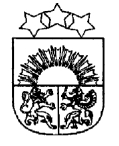 LATVIJAS  REPUBLIKA  KRĀSLAVAS  NOVADSKRĀSLAVAS  NOVADA  PAŠVALDĪBAReģ. Nr. 90001267487Rīgas iela 51, Krāslava, Krāslavas nov., LV-5601. Tālrunis +371 65624383, fakss +371 65681772e-pasts: dome@kraslava.lvKrāslavāPAŠVALDĪBAS DOMES SĒDES PROTOKOLSSēde sasaukta  Krāslavas Kultūras namā,Rīgas ielā 26, Krāslavā, 2022.gada 24.februārī, plkst.1400						   	            (Nr.3)Sēdi atklāj plkst.1400Sēdi vada – novada domes priekšsēdētājs Gunārs UpenieksSēdi protokolē – juriskonsulta palīdze Ingūna LinkunePiedalāsDeputāti: Aivars Bačkurs, Jāzeps Dobkevičs, Aleksandrs Jevtušoks, Antons Ļaksa, Ivars Plivčs, Armands Pudniks, Jānis Tukāns, Gunārs Upenieks, Janīna Vanaga, Ēriks Zaikovskis. Sēdē nepiedalās – Raitis Azins (darba nespēja), Viktorija Lene (attaisnojošs iemesls), Viktors Stikuts (darba nespēja), Aivars Trūlis (darba nespēja), Dmitrijs Zalbovičs (darba nespēja).Pašvaldības administrācijas darbinieki:I.Vorslova, ekonomiste;J.Roga, pašvaldības informatīvā izdevuma „Krāslavas Vēstis“ redaktors;E.Ciganovičs, vecākais juriskonsults;V.Grizāns, informācijas un komunikāciju tehnoloģiju nodaļas datortīklu administrators;V.Aišpurs, izpilddirektors;Ā.Leonoviča, lietvede;A.Streļčs, zemes lietu speciālists;A.Kluss, ceļu inženieris;V.Bluss, ceļu inženieris;A.Ivanovs, pašvaldības informatīvā izdevuma "Krāslavas Vēstis" reportieris, IT lietotāju atbalsta speciālists;I.Bidzāne, bāriņtiesas priekšsēdētāja;A.Krūmiņš, Robežnieku pagasta pārvaldes vadītājs;I.Škerškāns, zemes lietu speciālists;I.Dzalbe, attīstības nodaļas vadītāja;I.Danovska, būvvaldes vadītāja, arhitekte.Sēdes vadītājs G.Upenieks piedāvā veikt izmaiņas sēdes darba kārtībā un papildināt darba kārtību ar:papildjautājumu Nr. 5.35. “Par nekustamā īpašuma – zemesgabala Andrupenes pagastā, Krāslavas novadā – atsavināšanu”papildjautājumu Nr. 5.36. “Par nekustamā īpašuma – zemesgabala Andrupenes pagastā, Krāslavas novadā – atsavināšanu”papildjautājumu Nr. 5.37. “Par nekustamā īpašuma – zemesgabala Andzeļu pagastā, Krāslavas novadā – atsavināšanu”papildjautājumu Nr. 5.38. “Par nekustamā īpašuma – zemesgabala Bērziņu pagastā, Krāslavas novadā – atsavināšanu”papildjautājumu Nr. 5.39. “Par nekustamā īpašuma – zemesgabala Svariņu pagastā, Krāslavas novadā – atsavināšanu”papildjautājumu Nr. 18.17. “Par grozījumiem Skaistas pagasta pārvaldes amatu un amatalgu sarakstā”papildjautājums Nr.23 “Par nedzīvojamas telpas nomu”papildjautājums Nr.24 “Par nomas līguma termiņa pagarināšanu”papildjautājums Nr.25 “Par būves daļēju nojaukšanu” papildjautājums Nr.26 “Par vēlētāju parakstu vākšanas vietu noteikšanu”Deputātiem iebildumu un citu priekšlikumu nav.Balso par domes sēdes darba kārtību ar papildinājumiem.atklāti balsojot ar 10 balsīm „par” (Aivars Bačkurs, Jāzeps Dobkevičs, Aleksandrs Jevtušoks, Antons Ļaksa, Ivars Plivčs, Armands Pudniks, Jānis Tukāns, Gunārs Upenieks, Janīna Vanaga, Ēriks Zaikovskis), „pret” nav, „atturas” nav, Krāslavas novada pašvaldības dome nolemj:Apstiprināt domes sēdes darba kārtību ar grozījumiem un papildjautājumu.Darba kārtība: Jautājumi atkārtotai izskatīšanai pēc ziņu precizēšanasPar pakalpojuma sociālās aprūpes institūcijā piešķiršanuPar izmaiņām Krāslavas novada pašvaldības komisiju sastāvāAdresācijas un nosaukumu jautājumiZemes jautājumiPar pilnvarojuma līguma apstiprināšanuPar speciālo atļauju (licenču) komercdarbībai zvejniecībā izsniegšanuJautājumi par novada infrastruktūruPar atteikumu iznomāt zemi Indras pagastāPar nekustamā īpašuma nosacīto cenuPar Krāslavas novada pašvaldības nekustamā īpašuma atsavināšanuPar finansējuma piešķiršanu Latgales kongresa organizēšanaiPar finanšu līdzekļu piešķiršanu pauerliftinga sportistiemPar līguma projekta apstiprināšanuPar Krāslavas novada ielu apgaismojuma gaismekļu nomaiņu pret energoefektīvāku LED apgaismojumuPar uzturēšanas izdevumiem BSRC “Mūsmājas” Par uzturēšanas izdevumiem Krāslavas novada pašvaldības izglītības iestādēsPar grozījumiem Krāslavas novada pašvaldības darbinieku amatu un algu sarakstāPar finansējuma piešķiršanu automašīnas iegādeiPar zemes ierīcības projektu izstrādāšanu un apstiprināšanuPar deklarētās dzīvesvietas ziņu anulēšanuPar Krāslavas novada pašvaldības 2021.gada budžeta izpildiPar nedzīvojamas telpas nomuPar vēlētāju parakstu vākšanas vietu noteikšanuPar būves daļēju nojaukšanuPar nomas līguma termiņa pagarināšanu1.§Jautājumi atkārtotai izskatīšanai pēc ziņu precizēšanas(Lēmums Nr.159)Par neapbūvētas zemes nomas tiesību piešķiršanu Grāveru pagastā V.V[…]Ziņo: G.Upenieks.Izskatot atkārtoti V.V. iesniegumu (reģistrēts 29.12.2021. Nr.3.19/767), un pamatojoties uz likuma “Par pašvaldībām” 21.panta pirmās daļas 27.punktu, Ministru kabineta 2018.gada 19.jūnija noteikumu Nr. 350 “Publiskas personas zemes nomas un apbūves tiesības noteikumi” 28. un 30.4 punktu,atklāti balsojot ar 10 balsīm „par” (Aivars Bačkurs, Jāzeps Dobkevičs, Aleksandrs Jevtušoks, Antons Ļaksa, Ivars Plivčs, Armands Pudniks, Jānis Tukāns, Gunārs Upenieks, Janīna Vanaga, Ēriks Zaikovskis.), „pret” nav, „atturas” nav, Krāslavas novada pašvaldības dome nolemj:Piešķirt V.V., personas kods […], deklarētā adrese […], zemes nomas tiesības uz 6 gadiem līdz 31.12.2027. uz pašvaldībai piekrītošās zemes vienības lauksaimniecībā izmantojamo daļu: - 8,3 ha platībā, kadastra apzīmējums 60580020160, Grāveru pagastā lauksaimnieciskai darbībai.Noteikt nomas maksu 28,00 EUR / ha (plus PVN) gadā, bet ne mazāk kā 28,00 EUR (plus PVN) gadā par zemes gabalu.Šo lēmumu var pārsūdzēt Administratīvās rajona tiesas Rēzeknes tiesu namā, Atbrīvošanas alejā 88, Rēzeknē, LV – 4601, viena mēneša laikā no tā spēkā stāšanās dienas.1.2.(Lēmums Nr.160)Par neapbūvētās zemes nomu tiesību piešķiršanu Grāveru pagastā N.E.Ziņo: G.Upenieks.Izskatot atkārtoti N.E., iesniegumu (reģistrēts 21.12.2021. Nr.3.19/727) par zemes nomas līguma slēgšanu un pamatojoties uz likuma “Par pašvaldībām” 21.panta pirmās daļas 27.punktu, Ministru kabineta 2018.gada 19.jūnija noteikumiem Nr.350 “Publiskas personas zemes nomas un apbūves tiesības noteikumi” 28. un 30.4 punktu,atklāti balsojot ar 10 balsīm „par” (Aivars Bačkurs, Jāzeps Dobkevičs, Aleksandrs Jevtušoks, Antons Ļaksa, Ivars Plivčs, Armands Pudniks, Jānis Tukāns, Gunārs Upenieks, Janīna Vanaga, Ēriks Zaikovskis.), „pret” nav, „atturas” nav, Krāslavas novada pašvaldības dome nolemj:Piešķirt N.E., personas kods […], deklarētā adrese: […], zemes nomas tiesības uz 6 gadiem līdz 31.12.2027. uz sekojošām pašvaldībai piekrītošām vai rezerves fondā esošām zemes vienībām vai to lauksaimniecībā izmantojamām daļām:0,5 ha platībā ar kadastra apzīmējumu 60580010127;0,45 ha platībā ar kadastra apzīmējumu 60580020133;6,0 ha platībā ar kadastra apzīmējumu 60580032004;1,8 ha platībā ar kadastra apzīmējumu 60580030065. Noteikt nomas maksu 28,00 EUR / ha (plus PVN) gadā, bet ne mazāk kā 28,00 EUR (plus PVN) gadā par katru zemes gabalu.Šo lēmumu var pārsūdzēt Administratīvās rajona tiesas Rēzeknes tiesu namā, Atbrīvošanas alejā 88, Rēzeknē, LV – 4601, viena mēneša laikā no tā spēkā stāšanās dienas.Lēmuma projekta iesniedzējs:Pašvaldības domes priekšsēdētājs G.UpenieksLēmuma projekta sagatavotājs:Zemes lietu speciālists A.Streļčs1.3. (Lēmums Nr.161)Par izmaiņu veikšanu pašvaldības ceļu reģistrā, izslēdzot ceļu posmusZiņo: G.Upenieks.Veicot Krāslavas novada pašvaldības ceļu apsekošanu dabā, izvērtējot atsevišķu ceļu posmu izmantošanu un turpmāku uzturēšanas lietderību, saskaņā ar Ministra kabineta 2017.gada 27.jūnija noteikumu Nr.361 “Pašvaldību ceļu un ielu reģistrācijas un uzskaites kārtība” 11.punktu:atklāti balsojot ar 10 balsīm „par” (Aivars Bačkurs, Jāzeps Dobkevičs, Aleksandrs Jevtušoks, Antons Ļaksa, Ivars Plivčs, Armands Pudniks, Jānis Tukāns, Gunārs Upenieks, Janīna Vanaga, Ēriks Zaikovskis.), „pret” nav, „atturas” nav, Krāslavas novada pašvaldības dome nolemj:1. veikt izmaiņas Krāslavas novada pašvaldības ceļu reģistrā, izslēdzot no tā ceļu posmus saskaņā ar sarakstu: 2.Ceļu inženierim Vladimiram Bluss sagatavot un iesniegt VAS “Latvijas Valsts ceļi” iesniegumu izmaiņu veikšanai pašvaldības ceļu reģistrā. 1.4. (Lēmums Nr.162)Par izmaiņu veikšanu pašvaldības ceļu reģistrā, ieslēdzot ceļu posmusZiņo: G.Upenieks.Veicot Krāslavas novada pašvaldības ceļu apsekošanu dabā, izvērtējot atsevišķu ceļu posmu izmantošanu un turpmāku uzturēšanas lietderību, saskaņā ar Ministra kabineta 2017.gada 27.jūnija noteikumu Nr.361 “Pašvaldību ceļu un ielu reģistrācijas un uzskaites kārtība” 11.punktu:atklāti balsojot ar 10 balsīm „par” (Aivars Bačkurs, Jāzeps Dobkevičs, Aleksandrs Jevtušoks, Antons Ļaksa, Ivars Plivčs, Armands Pudniks, Jānis Tukāns, Gunārs Upenieks, Janīna Vanaga, Ēriks Zaikovskis.), „pret” nav, „atturas” nav, Krāslavas novada pašvaldības dome nolemj:1.veikt izmaiņas Krāslavas novada pašvaldības ceļu reģistrā, ieslēdzot tā ceļu posmus saskaņā ar sarakstu: 2.Ceļu inženierim Vladimiram Bluss sagatavot un iesniegt VAS “Latvijas Valsts ceļi” iesniegumu izmaiņu veikšanai pašvaldības ceļu reģistrā.Lēmums projekta iesniedzējsDomes priekšsēdētājs G.UpenieksLēmuma projektu sagatavojaCeļu inženieris V.Bluss2.§ (Lēmums Nr.163)Par pakalpojuma sociālās aprūpes institūcijā piešķiršanuZiņo: G.Upenieks.Saskaņā ar pieprasītāja iesniegumu un pamatojoties uz Sociālo pakalpojumu un sociālās palīdzības likuma 28. panta pirmās daļas 2. punktu un likuma "Par pašvaldībām"  15. panta pirmās daļas 7. punktu,atklāti balsojot ar 10 balsīm „par” (Aivars Bačkurs, Jāzeps Dobkevičs, Aleksandrs Jevtušoks, Antons Ļaksa, Ivars Plivčs, Armands Pudniks, Jānis Tukāns, Gunārs Upenieks, Janīna Vanaga, Ēriks Zaikovskis.), „pret” nav, „atturas” nav, Krāslavas novada pašvaldības dome nolemj:Piešķirt Krāslavas novada Krāslavas pagasta vientuļam pensionāram N.T., personas kods […], pakalpojumu ilglaicīgas sociālās aprūpes institūcijā, ievietojot viņu  veco ļaužu pansionātā “Priedes” Krāslavā.Piešķirt Krāslavas novada Kaplavas pagasta vientuļam pensionāram M.K., personas kods […], pakalpojumu ilglaicīgas sociālās aprūpes institūcijā, ievietojot viņu  veco ļaužu pansionātā “Priedes” Krāslavā.Lēmuma projekta iesniedzējs:Sociālo un veselības aizsardzības lietu komiteja3.§Par izmaiņām Krāslavas novada pašvaldības komisiju sastāvā3.1.Par izmaiņām Krāslavas novada vēlēšanu komisijas sastāvā3.1.1. (Lēmums Nr.164)Par V.Aišpura iesniegumuZiņo: G.Upenieks.Pamatojoties uz likuma „Par pašvaldībām” 21.panta pirmās daļas 24.punktu un pašvaldības izpilddirektora V.Aišpura 16.02.2022. iesniegumu, atklāti balsojot ar 10 balsīm „par” (Aivars Bačkurs, Jāzeps Dobkevičs, Aleksandrs Jevtušoks, Antons Ļaksa, Ivars Plivčs, Armands Pudniks, Jānis Tukāns, Gunārs Upenieks, Janīna Vanaga, Ēriks Zaikovskis.), „pret” nav, „atturas” nav, Krāslavas novada pašvaldības dome nolemj:ar 2022.gada 28.februāri atbrīvot pašvaldības izpilddirektoru Viktoru Aišpuru no pienākumu veikšanas Krāslavas novada vēlēšanu komisijā.Pielikumā:	V. Aišpura iesniegums.3.1.2.(Lēmums Nr.165)Par Z.Ločmeles ievēlēšanuZiņo: G.Upenieks.Pamatojoties uz Pašvaldības vēlēšanu komisiju un vēlēšanu iecirkņu komisiju likuma 5.panta pirmo daļu, 10.panta otro daļu, atklāti balsojot ar 10 balsīm „par” (Aivars Bačkurs, Jāzeps Dobkevičs, Aleksandrs Jevtušoks, Antons Ļaksa, Ivars Plivčs, Armands Pudniks, Jānis Tukāns, Gunārs Upenieks, Janīna Vanaga, Ēriks Zaikovskis.), „pret” nav, „atturas” nav, Krāslavas novada pašvaldības dome nolemj:ievēlēt Zani Ločmeli par Krāslavas novada vēlēšanu komisijas priekšsēdētāju.3.1.3.(Lēmums Nr.166)Par vēlēšanu komisijas locekļa kandidātu pieteikšanos izsludināšanu, izvietošanu un paziņošanu	Ziņo: G.Upenieks.	Pamatojoties uz Pašvaldības vēlēšanu komisiju un vēlēšanu iecirkņu komisiju likuma 1.panta pirmo daļu, 5.panta pirmo daļu un 9.pantu, atklāti balsojot ar 10 balsīm „par” (Aivars Bačkurs, Jāzeps Dobkevičs, Aleksandrs Jevtušoks, Antons Ļaksa, Ivars Plivčs, Armands Pudniks, Jānis Tukāns, Gunārs Upenieks,  Janīna Vanaga, Ēriks Zaikovskis.), „pret” nav, „atturas” nav, Krāslavas novada pašvaldības dome nolemj:Izsludināt novada vēlēšanu komisijas locekļa kandidāta pieteikšanos ar termiņu līdz 2022.gada 15.martam.Paziņojumus par lēmuma 2.1.punktā noteikto kandidātu pieteikšanas termiņu izvietot redzamā vietā pie Krāslavas novada pašvaldības domes un pilsētas vai pagasta pārvaldes ēkām.Pamatojoties uz Pašvaldības vēlēšanu komisiju un vēlēšanu iecirkņu komisiju likuma 10.panta piekto daļu, par izmaiņām Krāslavas novada vēlēšanu komisijas sastāvā paziņot Centrālajai vēlēšanu komisijai likumā noteiktajā kārtībā.3.2. (Lēmums Nr.167)Par izmaiņām Nekustamā īpašuma nodokļa atvieglojumu piešķiršanas komisijā	Ziņo: G.Upenieks.	Pamatojoties uz likuma „Par pašvaldībām” 21.panta pirmās daļas 24.punktu, pašvaldības ekonomistes I.Vorslovas iesniegumu un I.Kokinas 16.02.2022. iesniegumu,atklāti balsojot ar 10 balsīm „par” (Aivars Bačkurs, Jāzeps Dobkevičs, Aleksandrs Jevtušoks, Antons Ļaksa, Ivars Plivčs, Armands Pudniks, Jānis Tukāns, Gunārs Upenieks,  Janīna Vanaga, Ēriks Zaikovskis.), „pret” nav, „atturas” nav, Krāslavas novada pašvaldības dome nolemj:Ar 2022.gada 28.februāri atbrīvot pašvaldības ekonomisti Inesi Vorslovu no priekšsēdētājas pienākumu veikšanas Krāslavas novada pašvaldības Nekustamā īpašuma nodokļa atvieglojumu piešķiršanas komisijā.Pielikumā:	 I.Vorslovas iesniegums.Ar 2022.gada 28.februāri atbrīvot Ingūnu Kokinu no pienākumu veikšanas Krāslavas novada pašvaldības Nekustamā īpašuma nodokļa atvieglojumu piešķiršanas komisijā.Pielikumā:	I.Kokinas iesniegums.Ar 2022.gada 1.martu apstiprināt Krāslavas novada pašvaldības Nekustamā īpašuma nodokļa atvieglojumu piešķiršanas komisijā:Komisijas priekšsēdētāju		- Aivaru Trūli;Komisijas locekli			- Anitu Kriviņu.(Lēmums Nr.168)Par izmaiņām Krāslavas novada pašvaldības simbolikas komisijā	Ziņo: G. Upenieks.Pamatojoties uz likuma „Par pašvaldībām” 21.panta pirmās daļas 24.punktu, atklāti balsojot ar 10 balsīm „par” (Aivars Bačkurs, Jāzeps Dobkevičs, Aleksandrs Jevtušoks, Antons Ļaksa, Ivars Plivčs, Armands Pudniks, Jānis Tukāns, Gunārs Upenieks, Janīna Vanaga, Ēriks Zaikovskis.), „pret” nav, „atturas” nav, Krāslavas novada pašvaldības dome nolemj:ar 2022.gada 1.martu apstiprināt Krāslavas novada pašvaldības simbolikas komisijas sastāvā kā komisijas priekšsēdētāju pašvaldības izpilddirektoru Viktoru Aišpuru.(Lēmums Nr.169)Par izmaiņām Krāslavas novada pašvaldības stipendiju piešķiršanas komisijā	Ziņo: G. Upenieks.Pamatojoties uz likuma „Par pašvaldībām” 21.panta pirmās daļas 24.punktu,atklāti balsojot ar 10 balsīm „par” (Aivars Bačkurs, Jāzeps Dobkevičs, Aleksandrs Jevtušoks, Antons Ļaksa, Ivars Plivčs, Armands Pudniks, Jānis Tukāns, Gunārs Upenieks, Janīna Vanaga, Ēriks Zaikovskis.), „pret” nav, „atturas” nav, Krāslavas novada pašvaldības dome nolemj:ar 2022.gada 1.martu apstiprināt Krāslavas novada pašvaldības stipendiju piešķiršanas komisijas sastāvā kā komisijas priekšsēdētāju  pašvaldības izpilddirektoru Viktoru Aišpuru.(Lēmums Nr. 170)Par izmaiņām Krāslavas novada pašvaldības Publisku pasākumu rīkošanas pieteikumu izskatīšanas komisijā	Ziņo: G.Upenieks.Pamatojoties uz likuma „Par pašvaldībām” 21.panta pirmās daļas 24.punktu, atklāti balsojot ar 10 balsīm „par” (Aivars Bačkurs, Jāzeps Dobkevičs, Aleksandrs Jevtušoks, Antons Ļaksa, Ivars Plivčs, Armands Pudniks, Jānis Tukāns, Gunārs Upenieks, Janīna Vanaga, Ēriks Zaikovskis.), „pret” nav, „atturas” nav, Krāslavas novada pašvaldības dome nolemj:ar 2022.gada 1.martu apstiprināt Krāslavas novada pašvaldības Publisku pasākumu rīkošanas pieteikumu izskatīšanas komisijas sastāvā kā komisijas priekšsēdētāju pašvaldības izpilddirektoru Viktoru Aišpuru.Lēmuma projekta iesniedzējsPašvaldības domes priekšsēdētājs G.UpenieksLēmuma projekta sagatavotājsAdministratīvā nodaļa3.6.(Lēmums Nr.171)Par Krāslavas novada medību koordinācijas komisijas sastāvu Ziņo: G.Upenieks.Pamatojoties uz likuma „Par pašvaldībām” 21.panta pirmās daļas 24.punktu, 2014.gada 26.maija Ministru kabineta noteikumu Nr.269 "Noteikumi par medījamo dzīvnieku nodarīto zaudējumu noteikšanu un medību koordinācijas komisijām" 2. un 3. punktu, atklāti balsojot ar 10 balsīm „par” (Aivars Bačkurs, Jāzeps Dobkevičs, Aleksandrs Jevtušoks, Antons Ļaksa, Ivars Plivčs, Armands Pudniks, Jānis Tukāns, Gunārs Upenieks, Janīna Vanaga, Ēriks Zaikovskis.), „pret” nav, „atturas” nav, Krāslavas novada pašvaldības dome nolemj:ievēlēt Krāslavas novada medību koordinācijas komisijā:Raiti Azinu (Krāslavas novada pašvaldības domes pārstāvis),Robertu Kuznereviču (Valsts meža dienesta pārstāvis),Egilu Muskaru (Lauku atbalsta dienesta pārstāvis),Viktoru Friliņu (Latvijas mednieku asociācijas pārstāvis),Aldoni Utinānu (Latvijas Meža īpašnieku biedrības pārstāvis),Dmitriju Zalboviču (Biedrības „Zemnieku Saeima” pārstāvis).   Lēmuma projekta iesniedzējsPašvaldības domes priekšsēdētājs G.UpenieksLēmuma projektu sagatavotājs   Medību koordinācijas komisija4.§Adresācijas un nosaukumu jautājumi4.1.(Lēmums Nr.172)Par jauna nosaukuma piešķiršanu nekustamajam īpašumam Izvaltas pagastā	Ziņo: G.Upenieks.Izskatot E.Z. iesniegumu (20.12.2021. Nr.3.19/723), Krāslavas novada pašvaldības dome konstatē:Iesniegumā lūgts piešķirt nosaukumu zemes īpašumam ar kadastra Nr.6064-001-3016, kura sastāvā ir zemes vienība ar kadastra apzīmējumu 6064-001-3016.Ar VZD Latgales reģionālās nodaļas 13.12.2021. lēmumu Nr.9-01-L/1580 E.Z. atjaunotas īpašuma tiesības uz zemes vienību ar kadastra apzīmējumu 6064-001-3016.Ņemot vērā augstākminēto, pamatojoties uz likuma „Par pašvaldībām” 21.pantu, MK 2012.gada 10.aprīļa noteikumu Nr.263 “Kadastra objekta reģistrācijas un kadastra datu aktualizācijas noteikumi” 47.punktu un personīgo iesniegumu,atklāti balsojot ar 10 balsīm „par” (Aivars Bačkurs, Jāzeps Dobkevičs, Aleksandrs Jevtušoks, Antons Ļaksa, Ivars Plivčs, Armands Pudniks, Jānis Tukāns, Gunārs Upenieks, Janīna Vanaga, Ēriks Zaikovskis.), „pret” nav, „atturas” nav, Krāslavas novada pašvaldības dome nolemj:Piešķirt Krāslavas novada Izvaltas pagasta zemes īpašumam ar kadastra Nr.6064-001-3016, kura sastāvā ir zemes vienība ar kadastra apzīmējumu 6064-001-3016, nosaukumu „Zeperi”.Šo lēmumu var pārsūdzēt Administratīvajā rajona tiesā viena mēneša laikā no tā spēkā stāšanās dienas, pieteikumu iesniedzot Administratīvā procesa likumā noteiktajā kārtībā.4.2. (Lēmums Nr.173)Par zemes īpašuma sadalīšanu un jauna nosaukuma piešķiršanu Izvaltas pagastā	Ziņo: G.Upenieks.Izskatot S.M. un I.B. iesniegumu (08.02.2022. Nr.3.19/150), Krāslavas novada pašvaldības dome konstatē:Iesniegumā lūgts atļaut sadalīt nekustamo īpašumu “Lazdāji” ar kadastra Nr.6064-004-0201 Krāslavas novada Izvaltas pagastā, atdalīt zemes vienību ar kadastra apzīmējumu 6064-005-0137, piešķirt jaunu nosaukumu.Ņemot vērā augstākminēto, pamatojoties uz likuma „Par pašvaldībām” 21.pantu, MK 2012.gada 10.aprīļa noteikumu Nr.263 “Kadastra objekta reģistrācijas un kadastra datu aktualizācijas noteikumi” 47.punktu un personīgo iesniegumu,atklāti balsojot ar 10 balsīm „par” (Aivars Bačkurs, Jāzeps Dobkevičs, Aleksandrs Jevtušoks, Antons Ļaksa, Ivars Plivčs, Armands Pudniks, Jānis Tukāns, Gunārs Upenieks, Janīna Vanaga, Ēriks Zaikovskis.), „pret” nav, „atturas” nav, Krāslavas novada pašvaldības dome nolemj:1. Atļaut sadalīt nekustamo īpašumu “Lazdāji” ar kadastra Nr.6064-004-0201 Krāslavas novada Izvaltas pagastā, atdalīt zemes vienību ar kadastra apzīmējumu 6064-005-0137.2. Piešķirt Krāslavas novada Izvaltas pagasta jaunizveidotajam zemes īpašumam, kura sastāvā ir zemes vienība ar kadastra apzīmējumu 6064-005-0137, nosaukumu „Lāčuki”.Šo lēmumu var pārsūdzēt Administratīvajā rajona tiesā viena mēneša laikā no tā spēkā stāšanās dienas, pieteikumu iesniedzot Administratīvā procesa likumā noteiktajā kārtībā.4.3. (Lēmums Nr. 174)Par zemes īpašuma sadalīšanu un jauna nosaukuma piešķiršanu Robežnieku pagastā	Ziņo: G.Upenieks.Izskatot A.J. iesniegumu (03.02.2022. Nr.3.19/139), Krāslavas novada pašvaldības dome konstatē:Iesniegumā lūgts atļaut sadalīt nekustamo īpašumu “Anitas” ar kadastra Nr.6086-001-0180 Krāslavas novada Robežnieku pagastā, atdalīt zemes vienību ar kadastra apzīmējumu 6086-006-0492, piešķirt jaunu nosaukumu.Ņemot vērā augstākminēto, pamatojoties uz likuma „Par pašvaldībām” 21.pantu, MK 2012.gada 10.aprīļa noteikumu Nr.263 “Kadastra objekta reģistrācijas un kadastra datu aktualizācijas noteikumi” 47.punktu un personīgo iesniegumu, atklāti balsojot ar 10 balsīm „par” (Aivars Bačkurs, Jāzeps Dobkevičs, Aleksandrs Jevtušoks, Antons Ļaksa, Ivars Plivčs, Armands Pudniks, Jānis Tukāns, Gunārs Upenieks, Janīna Vanaga, Ēriks Zaikovskis.), „pret” nav, „atturas” nav, Krāslavas novada pašvaldības dome nolemj:1. Atļaut sadalīt nekustamo īpašumu “Anitas” ar kadastra Nr.6086-001-0180 Krāslavas novada Robežnieku pagastā, atdalot zemes vienību ar kadastra apzīmējumu 6086-006-0492.2. Piešķirt Krāslavas novada Robežnieku pagasta jaunizveidotajam zemes īpašumam, kura sastāvā ir zemes vienība ar kadastra apzīmējumu 6086-006-0492, nosaukumu „Anitas meži”.Šo lēmumu var pārsūdzēt Administratīvajā rajona tiesā viena mēneša laikā no tā spēkā stāšanās dienas, pieteikumu iesniedzot Administratīvā procesa likumā noteiktajā kārtībā.4.4. (Lēmums Nr.175)Par zemes īpašuma sadalīšanu un jauna nosaukuma piešķiršanu Kalniešu pagastā	Ziņo: G.Upenieks.Izskatot SIA “LATGALES ĒKAS”, reģistrācijas Nr.41503053157, valdes locekļa M.M. iesniegumu (26.01.2021. Nr.3.15/287), Krāslavas novada pašvaldības dome konstatē:Iesniegumā lūgts atļaut sadalīt nekustamo īpašumu “Mežsētas” ar kadastra Nr.6068-001-0193 Krāslavas novada Kalniešu pagastā, atdalīt zemes vienību ar kadastra apzīmējumu 6068-001-0242, piešķirt jaunu nosaukumu.Ņemot vērā augstākminēto, pamatojoties uz likuma „Par pašvaldībām” 21.pantu, MK 2012.gada 10.aprīļa noteikumu Nr.263 “Kadastra objekta reģistrācijas un kadastra datu aktualizācijas noteikumi” 47.punktu un personīgo iesniegumu, atklāti balsojot ar 10 balsīm „par” (Aivars Bačkurs, Jāzeps Dobkevičs, Aleksandrs Jevtušoks, Antons Ļaksa, Ivars Plivčs, Armands Pudniks, Jānis Tukāns, Gunārs Upenieks, Janīna Vanaga, Ēriks Zaikovskis.), „pret” nav, „atturas” nav, Krāslavas novada pašvaldības dome nolemj:1. Atļaut sadalīt nekustamo īpašumu “Mežsētas” ar kadastra Nr.6068-001-0193 Krāslavas novada Kalniešu pagastā, atdalot zemes vienību ar kadastra apzīmējumu 6068-001-0242.2. Piešķirt Krāslavas novada Kalniešu pagasta jaunizveidotajam zemes īpašumam, kura sastāvā ir zemes vienība ar kadastra apzīmējumu 6068-001-0242, nosaukumu „Mežskaistas”.Šo lēmumu var pārsūdzēt Administratīvajā rajona tiesā viena mēneša laikā no tā spēkā stāšanās dienas, pieteikumu iesniedzot Administratīvā procesa likumā noteiktajā kārtībā.4.5. (Lēmums Nr.176)Par zemes īpašuma sadalīšanu un jauna nosaukuma piešķiršanu Indras pagastā	Ziņo: G.Upenieks.Izskatot A.B. iesniegumu (27.01.2022. Nr.3.19/106), Krāslavas novada pašvaldības dome konstatē:Iesniegumā lūgts atļaut sadalīt nekustamo īpašumu “Bāriņi” ar kadastra Nr.6062-006-0258 Krāslavas novada Indras pagastā, atdalīt zemes vienību ar kadastra apzīmējumu 6062-003-0022, piešķirt jaunu nosaukumu.Ņemot vērā augstākminēto, pamatojoties uz likuma „Par pašvaldībām” 21.pantu, MK 2012.gada 10.aprīļa noteikumu Nr.263 “Kadastra objekta reģistrācijas un kadastra datu aktualizācijas noteikumi” 47.punktu un personīgo iesniegumu, atklāti balsojot ar 10 balsīm „par” (Aivars Bačkurs, Jāzeps Dobkevičs, Aleksandrs Jevtušoks, Antons Ļaksa, Ivars Plivčs, Armands Pudniks, Jānis Tukāns, Gunārs Upenieks, Janīna Vanaga, Ēriks Zaikovskis.), „pret” nav, „atturas” nav, Krāslavas novada pašvaldības dome nolemj:1. Atļaut sadalīt nekustamo īpašumu “Bāriņi” ar kadastra Nr.6062-006-0258 Krāslavas novada Indras pagastā, atdalot zemes vienību ar kadastra apzīmējumu 6062-003-0022.2. Piešķirt Krāslavas novada Indras pagasta jaunizveidotajam zemes īpašumam, kura sastāvā ir zemes vienība ar kadastra apzīmējumu 6062-003-0022, nosaukumu „Bāriņmeži”.Šo lēmumu var pārsūdzēt Administratīvajā rajona tiesā viena mēneša laikā no tā spēkā stāšanās dienas, pieteikumu iesniedzot Administratīvā procesa likumā noteiktajā kārtībā.4.6. (Lēmums Nr.177)Par zemes īpašuma sadalīšanu un jauna nosaukuma piešķiršanu Kaplavas pagastā	Ziņo: G.Upenieks.Izskatot M.S. pilnvarotās personas AS “JUNO”, reģistrācijas Nr.40203024821, pilnvarotās personas J.L. iesniegumu (02.02.2022. Nr.3.15/401), Krāslavas novada pašvaldības dome konstatē:Iesniegumā lūgts atļaut sadalīt nekustamo īpašumu “Kraujas” ar kadastra Nr.6070-007-0009 Krāslavas novada Kaplavas pagastā, atdalīt zemes vienību ar kadastra apzīmējumu 6070-008-0030, piešķirt jaunu nosaukumu.Ņemot vērā augstākminēto, pamatojoties uz likuma „Par pašvaldībām” 21.pantu, MK 2012.gada 10.aprīļa noteikumu Nr.263 “Kadastra objekta reģistrācijas un kadastra datu aktualizācijas noteikumi” 47.punktu un personīgo iesniegumu, atklāti balsojot ar 10 balsīm „par” (Aivars Bačkurs, Jāzeps Dobkevičs, Aleksandrs Jevtušoks, Antons Ļaksa, Ivars Plivčs, Armands Pudniks, Jānis Tukāns, Gunārs Upenieks, Janīna Vanaga, Ēriks Zaikovskis.), „pret” nav, „atturas” nav, Krāslavas novada pašvaldības dome nolemj:1. Atļaut sadalīt nekustamo īpašumu “Kraujas” ar kadastra Nr.6070-007-0009 Krāslavas novada Kaplavas pagastā, atdalot zemes vienību ar kadastra apzīmējumu 6070-008-0030.2. Piešķirt Krāslavas novada Kaplavas pagasta jaunizveidotajam zemes īpašumam, kura sastāvā ir zemes vienība ar kadastra apzīmējumu 6070-008-0030, nosaukumu „Meža kraujas”.Šo lēmumu var pārsūdzēt Administratīvajā rajona tiesā viena mēneša laikā no tā spēkā stāšanās dienas, pieteikumu iesniedzot Administratīvā procesa likumā noteiktajā kārtībā.4.7.(Lēmums Nr.178)Par adreses piešķiršanu dzīvojamās mājas jaunbūvei Robežnieku pagastā	Ziņo: G.Upenieks.Izskatot J.V. iesniegumu (01.02.2022. Nr.3.15/357), Krāslavas novada pašvaldības dome konstatē:Iesniegumā lūgts piešķirt adresi dzīvojamās mājas jaunbūvei ar kadastra apzīmējumu 6086-004-0149-002. Būvatļauja ir izsniegta uz J.V. vārda.Ņemot vērā augstākminēto, pamatojoties uz likuma „Par pašvaldībām” 21.pantu, MK 2012.gada 10.aprīļa noteikumu Nr.263 “Kadastra objekta reģistrācijas un kadastra datu aktualizācijas noteikumi” 47.punktu, MK 2021.gada 29.jūnija noteikumu Nr.455 2.9.punktu, 2.10.punktu un personīgo iesniegumu, atklāti balsojot ar 10 balsīm „par” (Aivars Bačkurs, Jāzeps Dobkevičs, Aleksandrs Jevtušoks, Antons Ļaksa, Ivars Plivčs, Armands Pudniks, Jānis Tukāns, Gunārs Upenieks, Janīna Vanaga, Ēriks Zaikovskis.), „pret” nav, „atturas” nav, Krāslavas novada pašvaldības dome nolemj:Piešķirt dzīvojamās mājas jaunbūvei ar kadastra apzīmējumu 6086-004-0149-002 adresi […].Šo lēmumu var pārsūdzēt Administratīvajā rajona tiesā viena mēneša laikā no tā spēkā stāšanās dienas, pieteikumu iesniedzot Administratīvā procesa likumā noteiktajā kārtībā.Lēmuma projekta iesniedzējsPašvaldības domes priekšsēdētājs G.UpenieksLēmuma projekta sagatavotājsZemes lietu speciālists I.Skerškāns4.8. (Lēmums Nr.179)Par nekustāmā īpašuma sadali un jaunu nosaukumu piešķiršanu Andrupenes pagastā nekustamajam īpašumam “Dārziņi”	Ziņo: G.Upenieks.Izskatot zemes īpašnieku J.Z., deklarētā adrese […], un M.Z., deklarētā adrese […], iesniegumu (reģistrēts 14.01.2022. Nr.3.19/36) par  īpašuma “Dārziņi” sadali un pamatojoties uz likuma “Administratīvo teritoriju un apdzīvoto vietu likums” 11.panta 3.daļu, Ministru kabineta 2012.gada 10.aprīļa noteikumu Nr.263 "Kadastra objekta reģistrācijas un kadastra datu aktualizācijas noteikumi" 47.punktu, 20.06.2006. MK noteikumu Nr.496 “Nekustamā īpašuma lietošanas mērķu klasifikācija un nekustamā īpašuma lietošanas mērķu noteikšanas un maiņas kārtība” 17.7. punktu,atklāti balsojot ar 10 balsīm „par” (Aivars Bačkurs, Jāzeps Dobkevičs, Aleksandrs Jevtušoks, Antons Ļaksa, Ivars Plivčs, Armands Pudniks, Jānis Tukāns, Gunārs Upenieks, Janīna Vanaga, Ēriks Zaikovskis.), „pret” nav, „atturas” nav, Krāslavas novada pašvaldības dome nolemj:Piekrist nekustamā īpašuma „Dārziņi”, kadastra Nr. 6042 008 0153 sadalīšanai, atdalot atsevišķi 1 zemes vienību ar kadastra apzīmējumu 60420080134.Piešķirt jaunu nekustamā īpašuma nosaukumu: ”Plašumi” zemes vienībai ar kadastra apzīmējumu 60420080134.Zemes vienībai ar kadastra apzīmējumu 60420080172, mainīt nekustamā īpašuma lietošanas mērķi no: zeme, uz kuras galvenā saimnieciskā darbība ir lauksaimniecība uz - zeme, uz kuras galvenā saimnieciskā darbība ir mežsaimniecība (kods 0201).Saglabāt iepriekš noteiktos zemes lietošanas tiesību apgrūtinājumus.Šo lēmumu var pārsūdzēt Administratīvās rajona tiesas Rēzeknes tiesu namā, Rēzeknē, Atbrīvošanas alejā 88, LV – 4601, viena mēneša laikā no tā spēkā stāšanās dienas.4.9. (Lēmums Nr.180)Par nekustāmā īpašuma sadali un jaunu nosaukumu piešķiršanu Andrupenes pagastā nekustamajam īpašumam “Jurīši”	Ziņo: G.Upenieks.Izskatot zemes īpašnieces M.V. pilnvarotās personas J.K., uzrādītā adrese […], iesniegumu (reģistrēts 19.01.2022. Nr.3.15/197) par  īpašuma “Jurīši” sadali un pamatojoties uz likuma “Administratīvo teritoriju un apdzīvoto vietu likums” 11.panta 3.daļu, Ministru kabineta 2012.gada 10.aprīļa noteikumu Nr.263 "Kadastra objekta reģistrācijas un kadastra datu aktualizācijas noteikumi" 47.punktu, atklāti balsojot ar 10 balsīm „par” (Aivars Bačkurs, Jāzeps Dobkevičs, Aleksandrs Jevtušoks, Antons Ļaksa, Ivars Plivčs, Armands Pudniks, Jānis Tukāns, Gunārs Upenieks, Janīna Vanaga, Ēriks Zaikovskis.), „pret” nav, „atturas” nav, Krāslavas novada pašvaldības dome nolemj:Piekrist nekustamā īpašuma „Jurīši”, kadastra Nr. 6042 004 0300 sadalīšanai, atdalot atsevišķi 1 zemes vienību ar kadastra apzīmējumu 60420080262.Piešķirt jaunu nekustamā īpašuma nosaukumu: ”Jurīšu mežs” zemes vienībai ar kadastra apzīmējumu 60420080262.Saglabāt iepriekš noteiktos zemes lietošanas tiesību apgrūtinājumus.Šo lēmumu var pārsūdzēt Administratīvās rajona tiesas Rēzeknes tiesu namā, Rēzeknē, Atbrīvošanas alejā 88, LV – 4601, viena mēneša laikā no tā spēkā stāšanās dienas.4.10.(Lēmums Nr.181)Par nekustāmā īpašuma sadali un jaunu nosaukumu piešķiršanu Ezernieku pagastā nekustamajam īpašumam “Ozolnieki”	Ziņo: G.Upenieks.Izskatot zemes īpašnieka A.S. pilnvarotās personas D.F., deklarētā adrese: […], iesniegumu (reģistrēts 24.01.2022. Nr.3.15/252) par  īpašuma “Ozolnieki” sadali un pamatojoties uz likuma “Administratīvo teritoriju un apdzīvoto vietu likums” 11.panta 3.daļu, 20.06.2006. MK noteikumu Nr.496 “Nekustamā īpašuma lietošanas mērķu klasifikācija un nekustamā īpašuma lietošanas mērķu noteikšanas un maiņas kārtība” 17.7. punktu, Ministru kabineta 2012.gada 10.aprīļa noteikumu Nr.263 "Kadastra objekta reģistrācijas un kadastra datu aktualizācijas noteikumi" 47.punktu, atklāti balsojot ar 10 balsīm „par” (Aivars Bačkurs, Jāzeps Dobkevičs, Aleksandrs Jevtušoks, Antons Ļaksa, Ivars Plivčs, Armands Pudniks, Jānis Tukāns, Gunārs Upenieks, Janīna Vanaga, Ēriks Zaikovskis.), „pret” nav, „atturas” nav, Krāslavas novada pašvaldības dome nolemj:Piekrist nekustamā īpašuma „Ozolnieki”, kadastra Nr. 6056 004 0160 sadalīšanai, atdalot atsevišķi 1 zemes vienību ar kadastra apzīmējumu 60560050177.Piešķirt jaunu nekustamā īpašuma nosaukumu: ”Ozolnieku mežs” zemes vienībai ar kadastra apzīmējumu 60560050177.Zemes vienībām ar kadastra apzīmējumiem 60560060158 un 60560060174, mainīt nekustamā īpašuma lietošanas mērķi no: zeme, uz kuras galvenā saimnieciskā darbība ir lauksaimniecība uz - zeme, uz kuras galvenā saimnieciskā darbība ir mežsaimniecība (kods 0201).Saglabāt iepriekš noteiktos zemes lietošanas tiesību apgrūtinājumus.Šo lēmumu var pārsūdzēt Administratīvās rajona tiesas Rēzeknes tiesu namā, Rēzeknē, Atbrīvošanas alejā 88, LV – 4601, viena mēneša laikā no tā spēkā stāšanās dienas.4.11.(Lēmums Nr.182)Par nekustāmā īpašuma sadali un jaunu nosaukumu piešķiršanu Šķeltovas pagastā nekustamajam īpašumam “Ezermalas”	Ziņo: G.Upenieks.Izskatot zemes īpašnieces A.M., deklarētā adrese […], iesniegumu (reģistrēts 14.01.2022. Nr.3.19/48) par  īpašuma “Ezermalas” sadali un pamatojoties uz likuma “Administratīvo teritoriju un apdzīvoto vietu likums” 11.panta 3.daļu, Ministru kabineta 2012.gada 10.aprīļa noteikumu Nr.263 "Kadastra objekta reģistrācijas un kadastra datu aktualizācijas noteikumi" 47.punktu, atklāti balsojot ar 10 balsīm „par” (Aivars Bačkurs, Jāzeps Dobkevičs, Aleksandrs Jevtušoks, Antons Ļaksa, Ivars Plivčs, Armands Pudniks, Jānis Tukāns, Gunārs Upenieks, Janīna Vanaga, Ēriks Zaikovskis.), „pret” nav, „atturas” nav, Krāslavas novada pašvaldības dome nolemj:Piekrist nekustamā īpašuma „Ezermalas”, kadastra Nr. 6094 006 0040 sadalīšanai, atdalot atsevišķi 1 zemes vienību ar kadastra apzīmējumu 60940060197.Piešķirt jaunu nekustamā īpašuma nosaukumu: ”Mežmalas” zemes vienībai ar kadastra apzīmējumu 60940060197.Saglabāt iepriekš noteiktos zemes lietošanas tiesību apgrūtinājumus.Šo lēmumu var pārsūdzēt Administratīvās rajona tiesas Rēzeknes tiesu namā, Rēzeknē, Atbrīvošanas alejā 88, LV – 4601, viena mēneša laikā no tā spēkā stāšanās dienas.4.12.(Lēmums Nr.183)Par nekustāmā īpašuma sadali un jaunu nosaukumu piešķiršanu nekustamajam īpašumam “Rutki”Ziņo: G.Upenieks.Izskatot zemes īpašnieka I.P., deklarētā adrese: […], iesniegumu (reģistrēts 07.02.2022. Nr.3.19/144) par  īpašuma “Rutki” sadali un pamatojoties uz likuma “Administratīvo teritoriju un apdzīvoto vietu likums” 11.panta 3.daļu, 20.06.2006. MK noteikumu Nr.496 “Nekustamā īpašuma lietošanas mērķu klasifikācija un nekustamā īpašuma lietošanas mērķu noteikšanas un maiņas kārtība” 17.7. punktu, Ministru kabineta 2012.gada 10.aprīļa noteikumu Nr.263 "Kadastra objekta reģistrācijas un kadastra datu aktualizācijas noteikumi" 47.punktu, atklāti balsojot ar 10 balsīm „par” (Aivars Bačkurs, Jāzeps Dobkevičs, Aleksandrs Jevtušoks, Antons Ļaksa, Ivars Plivčs, Armands Pudniks, Jānis Tukāns, Gunārs Upenieks, Janīna Vanaga, Ēriks Zaikovskis.), „pret” nav, „atturas” nav, Krāslavas novada pašvaldības dome nolemj:Piekrist nekustamā īpašuma „Rutki”, kadastra Nr. 6092 001 0077 sadalīšanai, atdalot atsevišķi 1 zemes vienību ar kadastra apzīmējumu 60920010079.Piešķirt jaunu nekustamā īpašuma nosaukumu: ”Akmeņi” zemes vienībai ar kadastra apzīmējumu 60920010079.Zemes vienībai ar kadastra apzīmējumu 60920010079, mainīt nekustamā īpašuma lietošanas mērķi no: zeme, uz kuras galvenā saimnieciskā darbība ir lauksaimniecība uz - zeme, uz kuras galvenā saimnieciskā darbība ir mežsaimniecība (kods 0201).Saglabāt iepriekš noteiktos zemes lietošanas tiesību apgrūtinājumus.Šo lēmumu var pārsūdzēt Administratīvās rajona tiesas Rēzeknes tiesu namā, Rēzeknē, Atbrīvošanas alejā 88, LV – 4601, viena mēneša laikā no tā spēkā stāšanās dienas.4.13.(Lēmums Nr.184)Par nekustāmā īpašuma sadali un jaunu nosaukumu piešķiršanu Asūnes pagastā nekustamajam īpašumam “Ošinieki”Ziņo:G.Upenieks.Izskatot zemes īpašnieka  M.K., deklarētā adrese: […], iesniegumu (reģistrēts 11.02.2022. Nr.3.19/167) par  īpašuma “Ošinieki” sadali un pamatojoties uz likuma “Administratīvo teritoriju un apdzīvoto vietu likums” 11.panta 3.daļu, 20.06.2006. MK noteikumu Nr.496 “Nekustamā īpašuma lietošanas mērķu klasifikācija un nekustamā īpašuma lietošanas mērķu noteikšanas un maiņas kārtība” 17.7. punktu, Ministru kabineta 2012.gada 10.aprīļa noteikumu Nr.263 "Kadastra objekta reģistrācijas un kadastra datu aktualizācijas noteikumi" 47.punktu, atklāti balsojot ar 10 balsīm „par” (Aivars Bačkurs, Jāzeps Dobkevičs, Aleksandrs Jevtušoks, Antons Ļaksa, Ivars Plivčs, Armands Pudniks, Jānis Tukāns, Gunārs Upenieks, Janīna Vanaga, Ēriks Zaikovskis.), „pret” nav, „atturas” nav, Krāslavas novada pašvaldības dome nolemj:Piekrist nekustamā īpašuma „Ošinieki”, kadastra Nr. 6046 005 0037 sadalīšanai, atdalot atsevišķi 1 zemes vienību ar kadastra apzīmējumu 60460050038.Piešķirt jaunu nekustamā īpašuma nosaukumu: ”Meža Ošinieki” zemes vienībai ar kadastra apzīmējumu 60460050038.Zemes vienībai ar kadastra apzīmējumu 60460050038, mainīt nekustamā īpašuma lietošanas mērķi no: zeme, uz kuras galvenā saimnieciskā darbība ir lauksaimniecība uz - zeme, uz kuras galvenā saimnieciskā darbība ir mežsaimniecība (kods 0201).Saglabāt iepriekš noteiktos zemes lietošanas tiesību apgrūtinājumus.Šo lēmumu var pārsūdzēt Administratīvās rajona tiesas Rēzeknes tiesu namā, Rēzeknē, Atbrīvošanas alejā 88, LV – 4601, viena mēneša laikā no tā spēkā stāšanās dienas.4.14.(Lēmums Nr.185)Par nekustāmā īpašuma sadali un jaunu nosaukumu piešķiršanu Asūnes pagastā nekustamajam īpašumam “Skārdnieki”Ziņo: G.Upenieks.Izskatot zemes īpašnieka  N.K., deklarētā adrese: […], iesniegumu (reģistrēts 11.02.2022. Nr.3.19/166) par  īpašuma “Skārdnieki” sadali un pamatojoties uz likuma “Administratīvo teritoriju un apdzīvoto vietu likums” 11.panta 3.daļu, 20.06.2006. MK noteikumu Nr.496 “Nekustamā īpašuma lietošanas mērķu klasifikācija un nekustamā īpašuma lietošanas mērķu noteikšanas un maiņas kārtība” 17.7. punktu, Ministru kabineta 2012.gada 10.aprīļa noteikumu Nr.263 "Kadastra objekta reģistrācijas un kadastra datu aktualizācijas noteikumi" 47.punktu, atklāti balsojot ar 10 balsīm „par” (Aivars Bačkurs, Jāzeps Dobkevičs, Aleksandrs Jevtušoks, Antons Ļaksa, Ivars Plivčs, Armands Pudniks, Jānis Tukāns, Gunārs Upenieks, Janīna Vanaga, Ēriks Zaikovskis.), „pret” nav, „atturas” nav, Krāslavas novada pašvaldības dome nolemj:Piekrist nekustamā īpašuma „Skārdnieki”, kadastra Nr. 6046 005 0034 sadalīšanai, atdalot atsevišķi 1 zemes vienību ar kadastra apzīmējumu 60460050036.Piešķirt jaunu nekustamā īpašuma nosaukumu: ”Meža Skārdnieki” zemes vienībai ar kadastra apzīmējumu 60460050036.Zemes vienībai ar kadastra apzīmējumu 60460050036, mainīt nekustamā īpašuma lietošanas mērķi no: zeme, uz kuras galvenā saimnieciskā darbība ir lauksaimniecība uz - zeme, uz kuras galvenā saimnieciskā darbība ir mežsaimniecība (kods 0201).Saglabāt iepriekš noteiktos zemes lietošanas tiesību apgrūtinājumus.Šo lēmumu var pārsūdzēt Administratīvās rajona tiesas Rēzeknes tiesu namā, Rēzeknē, Atbrīvošanas alejā 88, LV – 4601, viena mēneša laikā no tā spēkā stāšanās dienas.4.15.(Lēmums Nr.186)Par nekustāmā īpašuma sadali un jaunu nosaukumu piešķiršanu Grāveru pagastā nekustamajam īpašumam “Silmači”Ziņo: G.Upenieks.Izskatot zemes īpašnieka V.J., pilnvarotās personas SIA “Dizozols”, juridiskā adrese: Ūnijass iela 8k-7, Rīga, LV-1084, iesniegumu (reģistrēts 16.02.2022. Nr.3.15/559) par  īpašuma “Silmači” sadali un pamatojoties uz likuma “Administratīvo teritoriju un apdzīvoto vietu likums” 11.panta 3.daļu, Ministru kabineta 2012.gada 10.aprīļa noteikumu Nr.263 "Kadastra objekta reģistrācijas un kadastra datu aktualizācijas noteikumi" 47.punktu, atklāti balsojot ar 10 balsīm „par” (Aivars Bačkurs, Jāzeps Dobkevičs, Aleksandrs Jevtušoks, Antons Ļaksa, Ivars Plivčs, Armands Pudniks, Jānis Tukāns, Gunārs Upenieks, Janīna Vanaga, Ēriks Zaikovskis.), „pret” nav, „atturas” nav, Krāslavas novada pašvaldības dome nolemj:Piekrist nekustamā īpašuma „Silmači”, kadastra Nr. 6058 006 0122 sadalīšanai, atdalot atsevišķi 1 zemes vienību ar kadastra apzīmējumu 60580060123.Piešķirt jaunu nekustamā īpašuma nosaukumu: ”Silmaču mežs” zemes vienībai ar kadastra apzīmējumu 60580060123.Saglabāt iepriekš noteiktos zemes lietošanas tiesību apgrūtinājumus.Šo lēmumu var pārsūdzēt Administratīvās rajona tiesas Rēzeknes tiesu namā, Rēzeknē, Atbrīvošanas alejā 88, LV – 4601, viena mēneša laikā no tā spēkā stāšanās dienas.4.16.(Lēmums Nr.187)Par adreses piešķiršanu Ķepovas pagastāZiņo: G.Upenieks.Izskatot V.K., deklarētā adrese: […], iesniegums (01.02.2022., Nr.3.19/130) par adreses piešķiršanu zemes vienībai ar kadastra apzīmējumu 60800050001, pamatojoties uz LR likuma „Administratīvo teritoriju un apdzīvoto vietu likums” 13.panta 4.daļu,atklāti balsojot ar 10 balsīm „par” (Aivars Bačkurs, Jāzeps Dobkevičs, Aleksandrs Jevtušoks, Antons Ļaksa, Ivars Plivčs, Armands Pudniks, Jānis Tukāns, Gunārs Upenieks, Janīna Vanaga, Ēriks Zaikovskis.), „pret” nav, „atturas” nav, Krāslavas novada pašvaldības dome nolemj:Piešķirt adresi apbūvei paredzētai zemes vienībai ar kadastra apzīmējumu 60800050001 un uz tās esošām būvēm: […].Šo lēmumu var pārsūdzēt Administratīvās rajona tiesas Rēzeknes tiesu namā, Rēzeknē, Atbrīvošanas alejā 88, LV – 4601, viena mēneša laikā no tā spēkā stāšanās dienas.Lēmuma projekta iesniedzējsPašvaldības domes priekšsēdētājs G.UpenieksLēmuma projekta sagatavotājsZemes lietu speciālists A.Streļčs4.17.(Lēmums Nr.188)Par nekustāmā īpašuma sadali un jaunu nosaukumu piešķiršanu Šķaunes pagastā nekustamajam īpašumam “Pūpolīši”Ziņo: G.Upenieks.Izskatot zemes īpašnieka J.S., deklarētā adrese: […], iesniegumu (reģistrēts 09.02.2022. Nr.3.19/160) par  īpašuma “Pūpolīši” sadali un pamatojoties uz likuma “Administratīvo teritoriju un apdzīvoto vietu likums” 11.panta 3.daļu, 20.06.2006. MK noteikumu Nr.496 “Nekustamā īpašuma lietošanas mērķu klasifikācija un nekustamā īpašuma lietošanas mērķu noteikšanas un maiņas kārtība” 17.7. punktu, Ministru kabineta 2012.gada 10.aprīļa noteikumu Nr.263 "Kadastra objekta reģistrācijas un kadastra datu aktualizācijas noteikumi" 47.punktu, atklāti balsojot ar 10 balsīm „par” (Aivars Bačkurs, Jāzeps Dobkevičs, Aleksandrs Jevtušoks, Antons Ļaksa, Ivars Plivčs, Armands Pudniks, Jānis Tukāns, Gunārs Upenieks, Janīna Vanaga, Ēriks Zaikovskis.), „pret” nav, „atturas” nav, Krāslavas novada pašvaldības dome nolemj:Piekrist nekustamā īpašuma „Pūpolīši”, kadastra Nr. 6092 005 0008 sadalīšanai, atdalot atsevišķi 2 zemes vienības ar kadastra apzīmējumiem 60920050225 un 60920050226.Piešķirt jaunu nekustamā īpašuma nosaukumu: ”Mežsili” zemes vienībai ar kadastra apzīmējumu 60920050225.Piešķirt jaunu nekustamā īpašuma nosaukumu: ”Agneses” zemes vienībai ar kadastra apzīmējumu 60920050226.Zemes vienībām ar kadastra apzīmējumiem 60920050226 un 60920050009, mainīt nekustamā īpašuma lietošanas mērķi no: zeme, uz kuras galvenā saimnieciskā darbība ir lauksaimniecība uz - zeme, uz kuras galvenā saimnieciskā darbība ir mežsaimniecība (kods 0201).Saglabāt iepriekš noteiktos zemes lietošanas tiesību apgrūtinājumus.Šo lēmumu var pārsūdzēt Administratīvās rajona tiesas Rēzeknes tiesu namā, Rēzeknē, Atbrīvošanas alejā 88, LV – 4601, viena mēneša laikā no tā spēkā stāšanās dienas.(Lēmums Nr.189)Par nekustāmā īpašuma sadali un jaunu nosaukumu piešķiršanu Asūnas pagastā nekustamajam īpašumam “Sarmas”	Ziņo: G.Upenieks.Izskatot zemes īpašnieka A.K., deklarēta adrese […], iesniegumu (reģistrēts 14.02.2022. Nr.3.19/178) par  īpašuma “Sarmas” sadali un pamatojoties uz likuma “Administratīvo teritoriju un apdzīvoto vietu likums” 11.panta 3.daļu, Ministru kabineta 2012.gada 10.aprīļa noteikumu Nr.263 "Kadastra objekta reģistrācijas un kadastra datu aktualizācijas noteikumi" 47.punktu, atklāti balsojot ar 10 balsīm „par” (Aivars Bačkurs, Jāzeps Dobkevičs, Aleksandrs Jevtušoks, Antons Ļaksa, Ivars Plivčs, Armands Pudniks, Jānis Tukāns, Gunārs Upenieks, Janīna Vanaga, Ēriks Zaikovskis.), „pret” nav, „atturas” nav, Krāslavas novada pašvaldības dome nolemj:Piekrist nekustamā īpašuma „Sarmas”, kadastra Nr. 6046 005 0050 sadalīšanai, atdalot atsevišķi 1 zemes vienību ar kadastra apzīmējumu 60460050050.Piešķirt jaunu nekustamā īpašuma nosaukumu: ”Drava” zemes vienībai ar kadastra apzīmējumu 60460050050.Mainīt iepriekš piešķirto adresi: […], zemes vienībai ar kadastra apzīmējumu 60460050050 un uz tās esošām būvēm uz : ”Drava”, […].Saglabāt iepriekš noteiktos zemes lietošanas tiesību apgrūtinājumus.Šo lēmumu var pārsūdzēt Administratīvās rajona tiesas Rēzeknes tiesu namā, Rēzeknē, Atbrīvošanas alejā 88, LV – 4601, viena mēneša laikā no tā spēkā stāšanās dienas.Lēmuma projekta iesniedzējs:Pašvaldības domes priekšsēdētājs G.UpenieksLēmuma projektu sagatavoja:Zemes lietu speciālists V.Masjuks5.§Zemes jautājumiBalso par visiem lēmuma projektiem kopā.Ziņo: G.Upenieks.atklāti balsojot ar 10 balsīm „par” (Aivars Bačkurs, Jāzeps Dobkevičs, Aleksandrs Jevtušoks, Antons Ļaksa, Ivars Plivčs, Armands Pudniks, Jānis Tukāns, Gunārs Upenieks, Janīna Vanaga, Ēriks Zaikovskis.), „pret” nav, „atturas” nav, Krāslavas novada pašvaldības dome nolemj:5.1. (Lēmums Nr.190)Par zemes nomas līguma pagarināšanu Krāslavas pilsētāIzskatot P.B., deklarētā dzīvesvieta: […], iesniegumu (07.01.2022. Nr.3.19/20) par zemes nomas līguma termiņa pagarināšanu, Krāslavas novada pašvaldības dome konstatē:Iesniegumā lūgts pagarināt 09.02.2012. Krāslavas pilsētas zemes nomas līgumu (reģ.Nr.19) par zemes vienības ar kadastra apzīmējumu 6001-002-1932 daļu 0,0960 ha platībā […]  ielā.2012.gada 9.februārī starp Krāslavas novada pašvaldību un P.B. tika noslēgts zemes nomas līgums (reģ.Nr.19) par pašvaldībai piekritīgās zemes vienības ar kadastra apzīmējumu 6001-002-1932 daļu 0,0960 ha platībā nomu uz 10 gadiem.Nomnieks savlaicīgi veicis zemes nomas līgumā noteiktos maksājumus. Zeme tiek lietota atbilstoši lietošanas mērķim. Zemes vienības ar kadastra apzīmējumu 6001-002-1932 daļa ir neapbūvēta. Zemes lietošanas mērķis – pagaidu atļautā zemes izmantošana sakņu dārziem (kods 0502).Ņemot vērā augstākminēto, pamatojoties uz MK noteikumu Nr.350 „Publiskas personas zemes nomas un apbūves tiesības noteikumi” 53.punktu, 56.punktu, Krāslavas novada pašvaldības saistošo noteikumu Nr.2021/21 „Par neapbūvētu zemesgabalu iznomāšanas kārtību un nomas maksas apmēru Krāslavas novadā” 11.punktu, 13.2.punktu un personīgo iesniegumu, Krāslavas novada pašvaldības dome nolemj:1. Pagarināt noslēgtā ar P.B., personas kods […], 22.09.2016. Krāslavas pagasta zemes nomas līguma (reģ. Nr.97) termiņu uz 6 gadiem.2. Noteikt nomas maksu par zemes vienības ar kadastra apzīmējumu 6001-002-1932 daļu 0,0960 ha platībā 1,5% apmērā no zemes kadastrālās vērtības gadā, bet ne mazāk kā 7 EUR (bez PVN), papildus maksājot nekustamā īpašuma nodokli.Šo lēmumu var pārsūdzēt Administratīvajā rajona tiesā viena mēneša laikā no tā spēkā stāšanās dienas, pieteikumu iesniedzot Administratīvā procesa likumā noteiktajā kārtībā.5.2.(Lēmums Nr.191)Par zemes nomas līguma pirmstermiņa izbeigšanu un jauna nomas līguma noslēgšanu Aulejas pagastāIzskatot A.K., deklarētā dzīvesvieta: […], iesniegumu (19.01.2022. Nr.3.19/65) par zemes nomas līguma izbeigšanu un J.K., deklarētā dzīvesvieta: […], iesniegumu (19.01.2022. Nr.3.19/66) par zemes nomas līguma noslēgšanu,  Krāslavas novada pašvaldības dome konstatē:A.K. iesniegumā lūgts izbeigt 2012.gada 2.maija zemes nomas līgumu (reģ. Nr.249) par zemes vienību 6048-002-0159. 2012.gada 2.maijā starp Krāslavas novada pašvaldību un A.K. tika noslēgts zemes nomas līgums (reģ. Nr.249) par Krāslavas novada pašvaldībai piekritīgo zemes vienību ar kadastra apzīmējumu 6048-002-0159 Aulejas pagastā uz 10 gadiem. J.K. (A.K. vīrs) iesniegumā lūgts noslēgt zemes nomas līgumu par zemes vienību 1,1 ha platībā ar kadastra apzīmējumu 6048-002-0159 Aulejas pagastā. Zemes lietošanas mērķis – zeme, uz kuras galvenā saimnieciskā darbība ir lauksaimniecība (kods 0101).Pēc Skaistas pagasta pārvaldes grāmatvedības datiem A.K. nav nomas un nekustamā īpašuma nodokļa maksas parāda.Saskaņā ar Krāslavas novada pašvaldības saistošo noteikumu Nr.2021/21 „Par neapbūvētu zemesgabalu iznomāšanas kārtību un nomas maksas apmēru Krāslavas novadā” 8.punkta otro daļu paziņojumu par zemes iznomāšanu nepublicē, ja zemesgabals turpmāk tiek iznomāts esošā nomnieka ģimenes loceklim (laulātie, vecāki, bērni, vecvecāki un mazbērni) un par to pašvaldībā ir iesniegti abu personu iesniegumi kopā ar radniecību apliecinošo dokumentu kopijām.Ņemot vērā augstākminēto, pamatojoties uz likuma „Par pašvaldībām” 21.pantu, MK noteikumu Nr.350 „Publiskas personas zemes nomas un apbūves tiesības noteikumi” 53.punktu, 56.punktu, Krāslavas novada pašvaldības saistošo noteikumu Nr.2021/21 „Par neapbūvētu zemesgabalu iznomāšanas kārtību un nomas maksas apmēru Krāslavas novadā” 8.punktu, 11.punktu, 13.3.punktu un personīgo iesniegumu, Krāslavas novada pašvaldības dome nolemj:1. Izbeigt 2012.gada 2.maijā noslēgto ar A.K., personas kods […], zemes nomas līgumu (reģ. Nr.249) par zemes vienību 1,1 ha platībā ar kadastra apzīmējumu 6048-002-0159 Krāslavas novada Aulejas pagastā.2. Noslēgt ar J.K., personas kods […], nomas līgumu par Krāslavas novada pašvaldībai piekritīgo zemes vienību 1,1 ha platībā ar kadastra apzīmējumu 6048-002-0159 Krāslavas novada Aulejas pagastā uz 6 gadiem.3. Noteikt nomas maksu par zemes vienību ar kadastra apzīmējumu 6048-002-0159 atbilstoši pašvaldības apstiprinātam nomas pakalpojumu maksas cenrādim, papildus maksājot nekustamā īpašuma nodokli.4. Uzdot Aulejas pagasta pārvaldei sagatavot zemes nomas līgumu.Šo lēmumu var pārsūdzēt Administratīvajā rajona tiesā viena mēneša laikā no tā spēkā stāšanās dienas, pieteikumu iesniedzot Administratīvā procesa likumā noteiktajā kārtībā.5.3.(Lēmums Nr.192)Par Indras pagasta zemes nomas līguma grozījumiem	Izskatot A.K., deklarētā dzīvesvieta: […], iesniegumu (06.01.2022. Nr.3.19/19) par grozījumiem zemes nomas līgumā, Krāslavas novada pašvaldības dome konstatē:Iesniegumā lūgts grozīt 01.08.2011. Indras pagasta zemes nomas līgumu Nr.93-A, izbeidzot nomas tiesības uz zemes vienību ar kadastra apzīmējumu 6062-004-1120.2011.gada 1.augustā starp Krāslavas novada pašvaldību un A.K. tika noslēgts līgums Nr.93-A par zemes vienību ar kadastra apzīmējumiem 6062-004-0504 un 6062-004-1120 Krāslavas novada Indras pagastā nomas lietošanu. Ar 2020.gada 26.novembra vienošanos nomas līguma termiņš pagarināts.Ņemot vērā augstākminēto, pamatojoties uz MK noteikumu Nr.350 „Publiskas personas zemes nomas un apbūves tiesības noteikumi” 28.punktu un personīgo iesniegumu, Krāslavas novada pašvaldības dome nolemj:1. Grozīt 01.08.2011. Indras pagasta zemes nomas līgumu Nr.93-A.   2. Izbeigt A.K., personas kods […], nomas tiesības uz zemes vienību 2,3 ha platībā ar kadastra apzīmējumu 6062-004-1120.3. Uzdot Indras pagasta pārvaldei sagatavot vienošanos par zemes nomas līguma grozījumiem.Šo lēmumu var pārsūdzēt Administratīvajā rajona tiesā viena mēneša laikā no tā spēkā stāšanās dienas, pieteikumu iesniedzot Administratīvā procesa likumā noteiktajā kārtībā.5.4.(Lēmums Nr.193)Par zemes nomas līguma pagarināšanu Indras pagastā	Izskatot T.I., deklarētā dzīves vieta: […], iesniegumu (20.01.2022. Nr.3.19/77) par zemes nomas līguma termiņa pagarināšanu, Krāslavas novada pašvaldības dome konstatē:Iesniegumā lūgts pagarināt 28.02.2007. Indras pagasta zemes nomas līgumu Nr.4 par zemes vienībām ar kadastra apzīmējumiem 6062-006-0429, 6062-006-0559, 6062-006-0110 Krāslavas novada Indras pagastā.2007.gada 28.februārī starp Indras pagasta pašvaldību un pirmtiesīgo personu T.I. tika noslēgts zemes nomas līgums Nr.4 par zemes vienību 0,4 ha platībā ar kadastra apzīmējumu 6062-006-0429, 0,46 ha platībā ar kadastra apzīmējumu 6062-006-0559, 1,05 ha platībā ar kadastra apzīmējumu 6062-006-0110 nomu.Zemes vienības ar kadastra apzīmējumiem 6062-006-0429, 6062-006-0559, 6062-006-0110 piekrīt Krāslavas novada pašvaldībai.Zemes vienības ar kadastra apzīmējumiem 6062-006-0559, 6062-006-0110 ir neapbūvētas. Uz zemes vienības ar kadastra apzīmējumu 6062-006-0429 atrodas T.I. valdījumā esošā ēka (būve) ar kadastra apzīmējumu 6062-006-0177-006, saskaņā ar Indras pagasta pārvaldes 28.01.2022. izziņu Nr.1-6/3.Zemes vienību lietošanas mērķis – zeme, uz kuras galvenā saimnieciskā darbība ir lauksaimniecība (kods 0101).Nomnieks savlaicīgi veicis zemes nomas līgumā noteiktos maksājumus. Zeme tiek lietota atbilstoši lietošanas mērķim. Ņemot vērā augstākminēto, pamatojoties uz MK noteikumu Nr.644 „Noteikumi par neizpirktās lauku apvidus zemes nomas līguma noslēgšanas un nomas maksas aprēķināšanas kārtību” 2.punktu, 7.punktu, MK noteikumu Nr. 350 „Publiskas personas zemes nomas un apbūves tiesības noteikumi” 5.punktu, 7.punktu, 17.punktu, 22.1.punktu un personīgo iesniegumu, Krāslavas novada pašvaldības dome nolemj:1. Pagarināt noslēgtā ar T.I., personas kods […], 28.02.2007. Indras pagasta zemes nomas līguma Nr.4 termiņu uz 10 gadiem.2. Noteikt nomas maksu par zemes vienību ar kadastra apzīmējumu 6062-006-0429 1,5% apmērā no zemes kadastrālās vērtības gadā, piemērojot koeficientu 1,5, bet ne mazāk kā 28 EUR (bez PVN), papildus maksājot nekustamā īpašuma nodokli. Noteikt nomas maksu par zemes vienībām ar kadastra apzīmējumiem 6062-006-0559, 6062-006-0110 0,5% apmērā no zemes kadastrālās vērtības gadā, papildus maksājot nekustamā īpašuma nodokli. 3. Uzdot Indras pagasta pārvaldei sagatavot vienošanos par zemes nomas līguma pagarināšanu.4. Iekļaut zemes nomas līgumā tiesības Krāslavas novada pašvaldībai vienpusēji mainīt nomas maksu, bez grozījumu izdarīšanu līgumā, nosūtot nomniekam rakstisku paziņojumu vai rēķinu, normatīvajos aktos noteiktajos gadījumos.Šo lēmumu var pārsūdzēt Administratīvajā rajona tiesā viena mēneša laikā no tā spēkā stāšanās dienas, pieteikumu iesniedzot Administratīvā procesa likumā noteiktajā kārtībā.5.5.(Lēmums Nr.194)Par zemes nomas līguma pagarināšanu Indras pagastā	Izskatot R.K., deklarētā dzīves vieta: […], iesniegumu (20.01.2022. Nr.3.19/81) par zemes nomas līguma termiņa pagarināšanu, Krāslavas novada pašvaldības dome konstatē:Iesniegumā lūgts pagarināt 10.01.2011. Indras pagasta zemes nomas līgumu Nr.195-K par zemes vienībām ar kadastra apzīmējumiem 6062-007-0473, 6062-007-0114, 6062-007-0356, 6062-004-1123 Krāslavas novada Indras pagastā.2011.gada 10.janvārī starp Indras pagasta pašvaldību un R.K. tika noslēgts zemes nomas līgums Nr.195-K par zemes vienību 3,8 ha platībā ar kadastra apzīmējumu 6062-007-0473, 4,1 ha platībā ar kadastra apzīmējumu 6062-007-0114, 2,5 ha platībā ar kadastra apzīmējumu 6062-007-0356,  5,3 ha platībā ar kadastra apzīmējumu 6062-004-1123 nomu.Zemes vienības ar kadastra apzīmējumiem 6062-007-0473, 6062-007-0114, 6062-007-0356, 6062-004-1123 piekrīt Krāslavas novada pašvaldībai.Zemes vienības ar kadastra apzīmējumiem 6062-007-0473, 6062-007-0114, 6062-007-0356, 6062-004-1123 ir neapbūvētas. Zemes vienību lietošanas mērķis – zeme, uz kuras galvenā saimnieciskā darbība ir lauksaimniecība (kods 0101).Nomnieks savlaicīgi veicis zemes nomas līgumā noteiktos maksājumus. Zeme tiek lietota atbilstoši lietošanas mērķim. Ņemot vērā augstākminēto, pamatojoties uz MK noteikumu Nr.350 „Publiskas personas zemes nomas un apbūves tiesības noteikumi” 53.punktu, 56.punktu, 29.8.punktu, 30.4.punktu, Krāslavas novada pašvaldības saistošo noteikumu Nr.2021/21 „Par neapbūvētu zemesgabalu iznomāšanas kārtību un nomas maksas apmēru Krāslavas novadā” 11.punktu, 13.3.punktu un personīgo iesniegumu, Krāslavas novada pašvaldības dome nolemj:1. Pagarināt noslēgtā ar R.K., personas kods […], 10.01.2011. Indras pagasta zemes nomas līguma Nr.195-K termiņu uz 6 gadiem.2. Noteikt nomas maksu par zemes vienībām ar kadastra apzīmējumiem 6062-007-0473, 6062-007-0114, 6062-007-0356, 6062-004-1123 atbilstoši pašvaldības apstiprinātam nomas pakalpojumu maksas cenrādim, papildus maksājot nekustamā īpašuma nodokli. 3. Uzdot Indras pagasta pārvaldei sagatavot vienošanos par zemes nomas līguma pagarināšanu.Šo lēmumu var pārsūdzēt Administratīvajā rajona tiesā viena mēneša laikā no tā spēkā stāšanās dienas, pieteikumu iesniedzot Administratīvā procesa likumā noteiktajā kārtībā.5.6.(Lēmums Nr.195)Par zemes nomas līguma pagarināšanu Indras pagastā	Izskatot V.K., deklarētā dzīves vieta: […], iesniegumu (20.01.2022. Nr.3.19/81) par zemes nomas līguma termiņa pagarināšanu, Krāslavas novada pašvaldības dome konstatē:Iesniegumā lūgts pagarināt 01.03.2012. Indras pagasta zemes nomas līgumu Nr.88 par zemes vienībām ar kadastra apzīmējumiem 6062-007-0306, 6062-007-0281, 6062-008-0154 Krāslavas novada Indras pagastā.2012.gada 1.martā starp Indras pagasta pašvaldību un pirmtiesīgo personu V.K. tika noslēgts zemes nomas līgums Nr.88 par zemes vienību 4,4 ha platībā ar kadastra apzīmējumu 6062-007-0306, 2,7 ha platībā ar kadastra apzīmējumu 6062-007-0281, 0,7 ha platībā ar kadastra apzīmējumu 6062-008-0154 nomu.Zemes vienības ar kadastra apzīmējumiem 6062-007-0306, 6062-007-0281, 6062-008-0154 piekrīt Krāslavas novada pašvaldībai.Zemes vienības ar kadastra apzīmējumiem 6062-007-0306, 6062-007-0281, 6062-008-0154 ir neapbūvētas. Zemes vienību lietošanas mērķis – zeme, uz kuras galvenā saimnieciskā darbība ir lauksaimniecība (kods 0101).Nomnieks savlaicīgi veicis zemes nomas līgumā noteiktos maksājumus. Zeme tiek lietota atbilstoši lietošanas mērķim. Ņemot vērā augstākminēto, pamatojoties uz MK noteikumu Nr.644 „Noteikumi par neizpirktās lauku apvidus zemes nomas līguma noslēgšanas un nomas maksas aprēķināšanas kārtību” 2.punktu, 7.punktu un personīgo iesniegumu, Krāslavas novada pašvaldības dome nolemj:1. Pagarināt noslēgtā ar V.K., personas kods […], 01.03.2012. Indras pagasta zemes nomas līgumu Nr.88 termiņu uz 10 gadiem.2. Noteikt nomas maksu par zemes vienībām ar kadastra apzīmējumiem 6062-007-0306, 6062-007-0281, 6062-008-0154 0,5% apmērā no zemes kadastrālās vērtības gadā, papildus maksājot nekustamā īpašuma nodokli. 3. Uzdot Indras pagasta pārvaldei sagatavot vienošanos par zemes nomas līguma pagarināšanu.Šo lēmumu var pārsūdzēt Administratīvajā rajona tiesā viena mēneša laikā no tā spēkā stāšanās dienas, pieteikumu iesniedzot Administratīvā procesa likumā noteiktajā kārtībā.5.7.(Lēmums Nr.196)Par zemes nomas līguma noslēgšanu Izvaltas pagastā	Izskatot S.B-H., deklarētā dzīves vieta: […] (e-pasts: […]), iesniegumu (08.11.2021. Nr.3.19/449) par zemes nomas līguma termiņa pagarināšanu, Krāslavas novada pašvaldības dome konstatē:Iesniegumā lūgts noslēgt zemes nomas līgumu par zemes vienību 1,8 ha platībā ar kadastra apzīmējumu 6064-005-0152 Krāslavas novada Izvaltas pagastā.Citi iesniegumi, pieprasījumi par zemes vienības ar kadastra apzīmējumu 6064-005-0152 nomu pašvaldībā nav saņemti. Zemes vienība ar kadastra apzīmējumu 6064-005-0152 piekrīt Krāslavas novada pašvaldībai.Zemes vienība ar kadastra apzīmējumu 6064-005-0152 ir neapbūvēta.Zemes vienības lietošanas mērķis – zeme, uz kuras galvenā saimnieciskā darbība ir lauksaimniecība (kods 0101).Ņemot vērā augstākminēto, pamatojoties uz MK noteikumu Nr.350 „Publiskas personas zemes nomas un apbūves tiesības noteikumi” 28.punktu, 29.8.punktu, 30.4.punktu, Krāslavas novada pašvaldības saistošo noteikumu Nr.2021/21 „Par neapbūvētu zemesgabalu iznomāšanas kārtību un nomas maksas apmēru Krāslavas novadā” 11.punktu, 13.3.punktu un personīgo iesniegumu, Krāslavas novada pašvaldības dome nolemj:1. Noslēgt ar S. B.-H., personas kods […], nomas līgumu par zemes vienību 1,8 ha platībā ar kadastra apzīmējumu 6064-005-0152 Krāslavas novada Izvaltas pagastā uz 6 gadiem.2. Noteikt nomas maksu par zemes vienību ar kadastra apzīmējumu 6064-005-0152 atbilstoši pašvaldības apstiprinātam nomas pakalpojumu maksas cenrādim, papildus maksājot nekustamā īpašuma nodokli.3. Uzdot Izvaltas pagasta pārvaldei sagatavot zemes nomas līgumu. Šo lēmumu var pārsūdzēt Administratīvajā rajona tiesā viena mēneša laikā no tā spēkā stāšanās dienas, pieteikumu iesniedzot Administratīvā procesa likumā noteiktajā kārtībā.5.8.(Lēmums Nr.197)Par zemes nomas līguma pagarināšanu Kalniešu pagastā	Izskatot F.K., deklarētā dzīves vieta: […], iesniegumu (26.11.2021. Nr.3.19/574) par zemes nomas līguma termiņa pagarināšanu, Krāslavas novada pašvaldības dome konstatē:Iesniegumā lūgts pagarināt 23.03.2017. Kalniešu pagasta zemes nomas līgumu (reģ.Nr.42) par zemes vienību ar kadastra apzīmējumu 6068-003-0365 Krāslavas novada Kalniešu pagastā.2017.gada 23.martā starp Krāslavas novada pašvaldību un F.K. tika noslēgts zemes nomas līgums (reģ.Nr.42) par zemes vienības 1,2 ha platībā ar kadastra apzīmējumu 6068-003-0365 nomu uz 5 gadiem.Zemes vienība ar kadastra 6068-003-0365 ir neapbūvēta.Zemes vienības lietošanas mērķis – zeme, uz kuras galvenā saimnieciskā darbība ir lauksaimniecība (kods 0101).Nomnieks savlaicīgi veicis zemes nomas līgumā noteiktos maksājumus. Zeme tiek lietota atbilstoši lietošanas mērķim. Ņemot vērā augstākminēto, pamatojoties uz MK noteikumu Nr.350 „Publiskas personas zemes nomas un apbūves tiesības noteikumi” 53.punktu, 56.punktu, 29.8.punktu, 30.4.punktu, Krāslavas novada pašvaldības saistošo noteikumu Nr.2021/21 „Par neapbūvētu zemesgabalu iznomāšanas kārtību un nomas maksas apmēru Krāslavas novadā” 11.punktu, 13.3.punktu un personīgo iesniegumu, Krāslavas novada pašvaldības dome nolemj:1. Pagarināt noslēgtā ar F.K., personas kods […], 23.03.2017. Kalniešu pagasta zemes nomas līguma (reģ.Nr.42) termiņu uz 6 gadiem.2. Noteikt nomas maksu par zemes vienību ar kadastra apzīmējumu 6068-003-0365 atbilstoši pašvaldības apstiprinātam nomas pakalpojumu maksas cenrādim, papildus maksājot nekustamā īpašuma nodokli.3. Uzdot Kalniešu pagasta pārvaldei sagatavot vienošanos par zemes nomas līguma pagarināšanu.Šo lēmumu var pārsūdzēt Administratīvajā rajona tiesā viena mēneša laikā no tā spēkā stāšanās dienas, pieteikumu iesniedzot Administratīvā procesa likumā noteiktajā kārtībā.5.9.(Lēmums Nr.198)Par zemes nomas līguma pagarināšanu Kalniešu pagastā	Izskatot V.B., deklarētā dzīves vieta: […], iesniegumu (17.11.2021. Nr.3.19/527) par zemes nomas līguma termiņa pagarināšanu, Krāslavas novada pašvaldības dome konstatē:Iesniegumā lūgts pagarināt 23.03.2017. Kalniešu pagasta zemes nomas līgumu (reģ.Nr.39) par zemes vienību ar kadastra apzīmējumu 6068-001-0095 Krāslavas novada Kalniešu pagastā.2017.gada 23.martā starp Krāslavas novada pašvaldību un V.B. tika noslēgts zemes nomas līgums (reģ.Nr.39) par zemes vienības 4,0 ha platībā ar kadastra apzīmējumu 6068-001-0095 nomu uz 5 gadiem.Zemes vienība ar kadastra 6068-001-0095 ir neapbūvēta.Zemes vienības lietošanas mērķis – zeme, uz kuras galvenā saimnieciskā darbība ir lauksaimniecība (kods 0101).Nomnieks savlaicīgi veicis zemes nomas līgumā noteiktos maksājumus. Zeme tiek lietota atbilstoši lietošanas mērķim. Ņemot vērā augstākminēto, pamatojoties uz MK noteikumu Nr.350 „Publiskas personas zemes nomas un apbūves tiesības noteikumi” 53.punktu, 56.punktu, 29.8.punktu, 30.4.punktu, Krāslavas novada pašvaldības saistošo noteikumu Nr.2021/21 „Par neapbūvētu zemesgabalu iznomāšanas kārtību un nomas maksas apmēru Krāslavas novadā” 11.punktu, 13.3.punktu un personīgo iesniegumu, Krāslavas novada pašvaldības dome nolemj:1. Pagarināt noslēgtā ar V.B., personas kods […], 23.03.2017. Kalniešu pagasta zemes nomas līguma (reģ.Nr.39) termiņu uz 6 gadiem.2. Noteikt nomas maksu par zemes vienību ar kadastra apzīmējumu 6068-001-0095 atbilstoši pašvaldības apstiprinātam nomas pakalpojumu maksas cenrādim, papildus maksājot nekustamā īpašuma nodokli.3. Uzdot Kalniešu pagasta pārvaldei sagatavot vienošanos par zemes nomas līguma pagarināšanu.Šo lēmumu var pārsūdzēt Administratīvajā rajona tiesā viena mēneša laikā no tā spēkā stāšanās dienas, pieteikumu iesniedzot Administratīvā procesa likumā noteiktajā kārtībā.5.10.(Lēmums Nr.199)Par zemes nomas līguma pagarināšanu Kalniešu pagastā	Izskatot I.S., deklarētā dzīves vieta: […], iesniegumu (18.01.2022. Nr.3.19/59) par zemes nomas līguma termiņa pagarināšanu, Krāslavas novada pašvaldības dome konstatē:Iesniegumā lūgts pagarināt 20.04.2012. Kalniešu pagasta zemes nomas līgumu (reģ. Nr.195) par zemes vienībām ar kadastra apzīmējumiem 6068-004-0287 un 6068-004-0288 Krāslavas novada Kalniešu pagastā.2012.gada 20.aprīlī starp Krāslavas novada pašvaldību un I.S. tika noslēgts zemes nomas līgums (reģ. Nr.195) par zemes vienību 0,14 ha platībā ar kadastra apzīmējumu 6068-004-0287 un 0,6 ha platībā ar kadastra apzīmējumu 6068-004-0288 nomu. Uz zemes vienības ar kadastra apzīmējumu 6068-004-0287 atrodas I.S. valdījumā esošās ēkas un būves, saskaņā ar Kalniešu pagasta pārvaldes 18.01.2012.izziņu Nr.1-6/22. Zemes vienība ar kadastra apzīmējumu 6068-004-0288 ir neapbūvēta.Zemes vienību lietošanas mērķis – zeme, uz kuras galvenā saimnieciskā darbība ir lauksaimniecība (kods 0101).Nomnieks savlaicīgi veicis zemes nomas līgumā noteiktos maksājumus. Zeme tiek lietota atbilstoši lietošanas mērķim. Ņemot vērā augstākminēto, pamatojoties uz MK noteikumu Nr.350 „Publiskas personas zemes nomas un apbūves tiesības noteikumi” 5.punktu, 7.punktu, 17.punktu, 22.1.punktu, 53.punktu, 56.punktu, 29.8.punktu, 30.4.punktu, Krāslavas novada pašvaldības saistošo noteikumu Nr.2021/21 „Par neapbūvētu zemesgabalu iznomāšanas kārtību un nomas maksas apmēru Krāslavas novadā” 11.punktu, 13.1.punktu un personīgo iesniegumu, Krāslavas novada pašvaldības dome nolemj:1. Pagarināt noslēgtā ar I.S., personas kods […], 20.04.2012. Kalniešu pagasta zemes nomas līgumu (reģ. Nr.195) termiņu uz 10 gadiem.2. Noteikt nomas maksu par zemes vienību ar kadastra apzīmējumu 6068-004-0287 1,5% apmērā no zemes kadastrālās vērtības gadā, piemērojot koeficientu 1,5, bet ne mazāk kā 28 EUR (bez PVN), papildus maksājot nekustamā īpašuma nodokli.3.Noteikt nomas maksu par zemes vienību ar kadastra apzīmējumu 6068-004-0288 1,5 % no zemesgabala kadastrālās vērtības gadā, bet ne mazāk kā 10 EUR (bez PVN), papildus maksājot nekustamā īpašuma nodokli. 4. Uzdot Kalniešu pagasta pārvaldei sagatavot vienošanos par zemes nomas līguma pagarināšanu. 4. Iekļaut zemes nomas līgumā tiesības Krāslavas novada pašvaldībai vienpusēji mainīt nomas maksu, bez grozījumu izdarīšanu līgumā, nosūtot nomniekam rakstisku paziņojumu vai rēķinu, normatīvajos aktos noteiktajos gadījumos.Šo lēmumu var pārsūdzēt Administratīvajā rajona tiesā viena mēneša laikā no tā spēkā stāšanās dienas, pieteikumu iesniedzot Administratīvā procesa likumā noteiktajā kārtībā.5.11.(Lēmums Nr.200)Par zemes nomas līguma pagarināšanu Kalniešu pagastā	Izskatot O.B., deklarētā dzīves vieta: […], iesniegumu (19.01.2022. Nr.3.19/68) par zemes nomas līguma termiņa pagarināšanu, Krāslavas novada pašvaldības dome konstatē:Iesniegumā lūgts pagarināt 28.02.2012. Kalniešu pagasta zemes nomas līgumu (reģ. Nr.38) par zemes vienību ar kadastra apzīmējumu 6068-004-0447 Krāslavas novada Kalniešu pagastā.2012.gada 28.februārī starp Krāslavas novada pašvaldību un O.B. tika noslēgts zemes nomas līgums (reģ. Nr.38) par zemes vienības 1,3 ha platībā ar kadastra apzīmējumu 6068-004-0447 nomu. Zemes vienība ar kadastra apzīmējumu 6068-004-0447 piekrīt Krāslavas novada pašvaldībai.Uz zemes vienības ar kadastra apzīmējumu 6068-004-0447 atrodas O.B. valdījumā esošas ēkas un būves, saskaņā ar Kalniešu pagasta pārvaldes 17.01.2022. izziņu Nr.1.6/01.Zemes vienības lietošanas mērķis – zeme, uz kuras galvenā saimnieciskā darbība ir lauksaimniecība (kods 0101).Nomnieks savlaicīgi veicis zemes nomas līgumā noteiktos maksājumus. Zeme tiek lietota atbilstoši lietošanas mērķim. Ņemot vērā augstākminēto, pamatojoties uz MK noteikumu Nr.350 „Publiskas personas zemes nomas un apbūves tiesības noteikumi” 5.punktu, 7.punktu, 17.punktu, 22.1.punktu un personīgo iesniegumu, Krāslavas novada pašvaldības dome nolemj:1. Pagarināt noslēgtā ar O.B., personas kods […], 28.02.2012. Kalniešu pagasta zemes nomas līguma (reģ. Nr.38) termiņu uz 10 gadiem.2. Noteikt nomas maksu par zemes vienību ar kadastra apzīmējumu 6068-004-0447 1,5% apmērā no zemes kadastrālās vērtības gadā, piemērojot koeficientu 1,5, bet ne mazāk kā 28 EUR (bez PVN), papildus maksājot nekustamā īpašuma nodokli. 3. Uzdot Kalniešu pagasta pārvaldei sagatavot vienošanos par zemes nomas līguma pagarināšanu. 4. Iekļaut zemes nomas līgumā tiesības Krāslavas novada pašvaldībai vienpusēji mainīt nomas maksu, bez grozījumu izdarīšanu līgumā, nosūtot nomniekam rakstisku paziņojumu vai rēķinu, normatīvajos aktos noteiktajos gadījumos.Šo lēmumu var pārsūdzēt Administratīvajā rajona tiesā viena mēneša laikā no tā spēkā stāšanās dienas, pieteikumu iesniedzot Administratīvā procesa likumā noteiktajā kārtībā.5.12.(Lēmums Nr.201)Par zemes nomas līguma pagarināšanu Kalniešu pagastā	Izskatot P.B., deklarētā dzīves vieta: […], iesniegumu (19.01.2022. Nr.3.19/69) par zemes nomas līguma termiņa pagarināšanu, Krāslavas novada pašvaldības dome konstatē:Iesniegumā lūgts pagarināt 20.01.2009. Kalniešu pagasta zemes nomas līgumu Nr.197 par zemes vienības ar kadastra apzīmējumu 6068-001-0244 ¼ domājamo daļu Krāslavas novada Kalniešu pagastā.2009.gada 20.janvārī starp Kalniešu pagasta pašvaldību un P.B. tika noslēgts zemes nomas līgums Nr.197 par zemes vienības 0,5 ha platībā ar kadastra apzīmējumu 6068-001-0244 ¼ domājamās daļas nomu. Zemes vienība ar kadastra apzīmējumu 6068-001-0244 piekrīt Krāslavas novada pašvaldībai.Uz zemes vienības ar kadastra apzīmējumu 6068-001-0244 atrodas ēkas un būves, kuru ¼ domājamā daļa ir P.B. valdījumā, saskaņā ar Kalniešu pagasta pārvaldes 27.12.2021. izziņu Nr.1.5/46.Zemes vienības lietošanas mērķis – zeme, uz kuras galvenā saimnieciskā darbība ir lauksaimniecība (kods 0101).Nomnieks savlaicīgi veicis zemes nomas līgumā noteiktos maksājumus. Zeme tiek lietota atbilstoši lietošanas mērķim. Ņemot vērā augstākminēto, pamatojoties uz MK noteikumu Nr.350 „Publiskas personas zemes nomas un apbūves tiesības noteikumi” 5.punktu, 7.punktu, 17.punktu, 22.1.punktu un personīgo iesniegumu, Krāslavas novada pašvaldības dome nolemj:1. Pagarināt noslēgtā ar P.B., personas kods […], 20.01.2009. Kalniešu pagasta zemes nomas līguma Nr.197 termiņu uz 10 gadiem.2. Noteikt nomas maksu par zemes vienības ar kadastra apzīmējumu 6068-001-0244 ¼ domājamo daļu 1,5% apmērā no zemes kadastrālās vērtības gadā, piemērojot koeficientu 1,5, bet ne mazāk kā 28 EUR (bez PVN), papildus maksājot nekustamā īpašuma nodokli. 3. Uzdot Kalniešu pagasta pārvaldei sagatavot vienošanos par zemes nomas līguma pagarināšanu. 4. Iekļaut zemes nomas līgumā tiesības Krāslavas novada pašvaldībai vienpusēji mainīt nomas maksu, bez grozījumu izdarīšanu līgumā, nosūtot nomniekam rakstisku paziņojumu vai rēķinu, normatīvajos aktos noteiktajos gadījumos.Šo lēmumu var pārsūdzēt Administratīvajā rajona tiesā viena mēneša laikā no tā spēkā stāšanās dienas, pieteikumu iesniedzot Administratīvā procesa likumā noteiktajā kārtībā.5.13.(Lēmums Nr.202)Par zemes nomas līguma pagarināšanu Kaplavas pagastā	Izskatot A.L., deklarētā dzīves vieta: […], iesniegumu (18.01.2022. Nr.3.19/60) par zemes nomas līguma termiņa pagarināšanu, Krāslavas novada pašvaldības dome konstatē:Iesniegumā lūgts pagarināt 24.01.2017. Kaplavas pagasta zemes nomas līgumu Nr.46.19 (reģ. Nr.15) par zemes vienību ar kadastra apzīmējumu 6070-005-0245 Krāslavas novada Kaplavas pagastā.2017.gada 27.janvārī starp Krāslavas novada pašvaldību un A.L. tika noslēgts zemes nomas līgums Nr.46.19 (reģ. Nr.15) par zemes vienības 1,82 ha platībā ar kadastra apzīmējumu 6070-005-0245 nomu uz 5 gadiem.Zemes vienība ar kadastra 6070-005-0245 ir neapbūvēta.Zemes vienības lietošanas mērķis – zeme, uz kuras galvenā saimnieciskā darbība ir lauksaimniecība (kods 0101).Nomnieks savlaicīgi veicis zemes nomas līgumā noteiktos maksājumus. Zeme tiek lietota atbilstoši lietošanas mērķim. Ņemot vērā augstākminēto, pamatojoties uz MK noteikumu Nr.350 „Publiskas personas zemes nomas un apbūves tiesības noteikumi” 53.punktu, 56.punktu, 29.8.punktu, 30.4.punktu, Krāslavas novada pašvaldības saistošo noteikumu Nr.2021/21 „Par neapbūvētu zemesgabalu iznomāšanas kārtību un nomas maksas apmēru Krāslavas novadā” 11.punktu, 13.3.punktu un personīgo iesniegumu, Krāslavas novada pašvaldības dome nolemj:1. Pagarināt noslēgtā ar A.L., personas kods […], 24.01.2017. Kaplavas pagasta zemes nomas līguma Nr.46.19 (reģ. Nr.15) termiņu uz 6 gadiem.2. Noteikt nomas maksu par zemes vienību ar kadastra apzīmējumu 6070-005-0245 atbilstoši pašvaldības apstiprinātam nomas pakalpojumu maksas cenrādim, papildus maksājot nekustamā īpašuma nodokli.3. Uzdot Kaplavas pagasta pārvaldei sagatavot vienošanos par zemes nomas līguma pagarināšanu.Šo lēmumu var pārsūdzēt Administratīvajā rajona tiesā viena mēneša laikā no tā spēkā stāšanās dienas, pieteikumu iesniedzot Administratīvā procesa likumā noteiktajā kārtībā.5.14.(Lēmums Nr. 203)Par zemes nomas līguma pagarināšanu Kaplavas pagastā	Izskatot A.L., deklarētā dzīves vieta: […], iesniegumu (18.01.2022. Nr.3.19/60) par zemes nomas līguma termiņa pagarināšanu, Krāslavas novada pašvaldības dome konstatē:Iesniegumā lūgts pagarināt 05.01.2012. Kaplavas pagasta zemes nomas līgumu Nr.46.2 (reģ. Nr.1) par zemes vienībām ar kadastra apzīmējumiem 6070-005-0202, 6070-005-0226, 6070-002-0101, 6070-002-0063 Krāslavas novada Kaplavas pagastā.2012.gada 5.janvārī starp Krāslavas novada pašvaldību un A.L. tika noslēgts zemes nomas līgums Nr.46.2 (reģ. Nr.1) par zemes vienību 1,8 ha platībā ar kadastra apzīmējumu 6070-005-0202, 5,1 ha platībā ar kadastra apzīmējumu 6070-005-0226, 2,4 ha platībā ar kadastra apzīmējumu 6070-002-0101, 1,2 ha platībā ar kadastra apzīmējumu 6070-002-0063, 2,2 ha platībā ar kadastra apzīmējumu 6070-005-0673 nomu uz 10 gadiem. Ar 2015.gada 1.jūnija vienošanos nomas tiesības uz zemes vienību 6070-005-0673 tika izbeigtas.Zemes vienības ar kadastra apzīmējumiem 6070-005-0202, 6070-005-0226, 6070-002-0101, 6070-002-0063 ir neapbūvētas.Zemes vienību lietošanas mērķis – zeme, uz kuras galvenā saimnieciskā darbība ir lauksaimniecība (kods 0101).Nomnieks savlaicīgi veicis zemes nomas līgumā noteiktos maksājumus. Zeme tiek lietota atbilstoši lietošanas mērķim. Ņemot vērā augstākminēto, pamatojoties uz MK noteikumu Nr.350 „Publiskas personas zemes nomas un apbūves tiesības noteikumi” 53.punktu, 56.punktu, 29.8.punktu, 30.4.punktu, Krāslavas novada pašvaldības saistošo noteikumu Nr.2021/21 „Par neapbūvētu zemesgabalu iznomāšanas kārtību un nomas maksas apmēru Krāslavas novadā” 11.punktu, 13.3.punktu un personīgo iesniegumu, Krāslavas novada pašvaldības dome nolemj:1. Pagarināt noslēgtā ar A.L., personas kods […], 05.01.2012. Kaplavas pagasta zemes nomas līguma Nr.46.2 (reģ. Nr.1) termiņu uz 6 gadiem.2. Noteikt nomas maksu par zemes vienībām ar kadastra apzīmējumiem 6070-005-0202, 6070-005-0226, 6070-002-0101, 6070-002-0063 atbilstoši pašvaldības apstiprinātam nomas pakalpojumu maksas cenrādim, papildus maksājot nekustamā īpašuma nodokli.3. Uzdot Kaplavas pagasta pārvaldei sagatavot vienošanos par zemes nomas līguma pagarināšanu.Šo lēmumu var pārsūdzēt Administratīvajā rajona tiesā viena mēneša laikā no tā spēkā stāšanās dienas, pieteikumu iesniedzot Administratīvā procesa likumā noteiktajā kārtībā.5.15.(Lēmums Nr.204)Par zemes nomas līguma pagarināšanu Kaplavas pagastā	Izskatot A.L., deklarētā dzīves vieta: […], iesniegumu (18.01.2022. Nr.3.19/60) par zemes nomas līguma termiņa pagarināšanu, Krāslavas novada pašvaldības dome konstatē:Iesniegumā lūgts pagarināt 29.02.2012. Kaplavas pagasta zemes nomas līgumu Nr.46.4 (reģ. Nr.68) par zemes vienību ar kadastra apzīmējumu 6070-006-0067 Krāslavas novada Kaplavas pagastā.2012.gada 29.februārī starp Krāslavas novada pašvaldību un A.L. tika noslēgts zemes nomas līgums Nr.46.4 (reģ. Nr.68) par zemes vienības 2,4 ha platībā ar kadastra apzīmējumu 6070-006-0067 nomu uz 10 gadiem.Zemes vienība ar kadastra 6070-006-0067 ir neapbūvēta.Zemes vienības lietošanas mērķis – zeme, uz kuras galvenā saimnieciskā darbība ir lauksaimniecība (kods 0101).Nomnieks savlaicīgi veicis zemes nomas līgumā noteiktos maksājumus. Zeme tiek lietota atbilstoši lietošanas mērķim. Ņemot vērā augstākminēto, pamatojoties uz MK noteikumu Nr.350 „Publiskas personas zemes nomas un apbūves tiesības noteikumi” 53.punktu, 56.punktu, 29.8.punktu, 30.4.punktu, Krāslavas novada pašvaldības saistošo noteikumu Nr.2021/21 „Par neapbūvētu zemesgabalu iznomāšanas kārtību un nomas maksas apmēru Krāslavas novadā” 11.punktu, 13.3.punktu un personīgo iesniegumu, Krāslavas novada pašvaldības dome nolemj:1. Pagarināt noslēgtā ar A.L., personas kods […], 29.02.2012. Kaplavas pagasta zemes nomas līguma Nr.46.4 (reģ. Nr.68) termiņu uz 6 gadiem.2. Noteikt nomas maksu par zemes vienību ar kadastra apzīmējumu 6070-006-0067 atbilstoši pašvaldības apstiprinātam nomas pakalpojumu maksas cenrādim, papildus maksājot nekustamā īpašuma nodokli.3. Uzdot Kaplavas pagasta pārvaldei sagatavot vienošanos par zemes nomas līguma pagarināšanu.Šo lēmumu var pārsūdzēt Administratīvajā rajona tiesā viena mēneša laikā no tā spēkā stāšanās dienas, pieteikumu iesniedzot Administratīvā procesa likumā noteiktajā kārtībā.5.16.(Lēmums Nr.205)Par zemes nomas līguma pagarināšanu Kaplavas pagastā	Izskatot A.L., deklarētā dzīves vieta: […], iesniegumu (18.01.2022. Nr.3.19/60) par zemes nomas līguma termiņa pagarināšanu, Krāslavas novada pašvaldības dome konstatē:Iesniegumā lūgts pagarināt 29.03.2012. Kaplavas pagasta zemes nomas līgumu Nr.46.5 (reģ. Nr.226) par zemes vienību ar kadastra apzīmējumu 6070-001-0068 Krāslavas novada Kaplavas pagastā.2012.gada 29.martā starp Krāslavas novada pašvaldību un A.L. tika noslēgts zemes nomas līgums Nr.46.4 (reģ. Nr.68) par zemes vienības 0,6 ha platībā ar kadastra apzīmējumu 6070-001-0068 nomu uz 10 gadiem.Zemes vienība ar kadastra 6070-001-0068 ir neapbūvēta.Zemes vienības lietošanas mērķis – zeme, uz kuras galvenā saimnieciskā darbība ir lauksaimniecība (kods 0101).Nomnieks savlaicīgi veicis zemes nomas līgumā noteiktos maksājumus. Zeme tiek lietota atbilstoši lietošanas mērķim. Ņemot vērā augstākminēto, pamatojoties uz MK noteikumu Nr.350 „Publiskas personas zemes nomas un apbūves tiesības noteikumi” 53.punktu, 56.punktu, 29.8.punktu, 30.4.punktu, Krāslavas novada pašvaldības saistošo noteikumu Nr.2021/21 „Par neapbūvētu zemesgabalu iznomāšanas kārtību un nomas maksas apmēru Krāslavas novadā” 11.punktu, 13.3.punktu un personīgo iesniegumu, Krāslavas novada pašvaldības dome nolemj:1. Pagarināt noslēgtā ar A.L., personas kods […], 29.03.2012. Kaplavas pagasta zemes nomas līguma Nr.46.5 (reģ. Nr.226) termiņu uz 6 gadiem.2. Noteikt nomas maksu par zemes vienību ar kadastra apzīmējumu 6070-001-0068 atbilstoši pašvaldības apstiprinātam nomas pakalpojumu maksas cenrādim, papildus maksājot nekustamā īpašuma nodokli.3. Uzdot Kaplavas pagasta pārvaldei sagatavot vienošanos par zemes nomas līguma pagarināšanu.Šo lēmumu var pārsūdzēt Administratīvajā rajona tiesā viena mēneša laikā no tā spēkā stāšanās dienas, pieteikumu iesniedzot Administratīvā procesa likumā noteiktajā kārtībā.5.17.(Lēmums Nr.206)Par zemes nomas līguma pirmstermiņa izbeigšanu Kaplavas pagastāIzskatot L.S., deklarētā dzīvesvieta: […], iesniegumu (18.01.2022. Nr.3.19/62) par zemes nomas līguma pirmstermiņa izbeigšanu, Krāslavas novada pašvaldības dome konstatē:Iesniegumā lūgts izbeigt 30.12.2010. Kaplavas pagasta zemes nomas līgumu (reģ. Nr.363) par zemes vienību ar kadastra apzīmējumu 6070-004-0086 Krāslavas novada Kaplavas pagastā.2010.gada 30.decembrī starp Krāslavas novada pašvaldību un L.S. tika noslēgts zemes nomas līgums (reģ. Nr.363) par zemes vienības 9,3 ha platībā ar kadastra apzīmējumu 6070-004-0086 nomu. Ar Krāslavas novada pašvaldības domes 2021.gada 23.decembra lēmumu nomas līguma termiņš pagarināts uz 6 gadiem. Zemes vienības lietošanas mērķis – zeme, uz kuras galvenā saimnieciskā darbība ir lauksaimniecība (kods 0101). Ņemot vērā augstākminēto, pamatojoties uz likuma „Par pašvaldībām” 21.pantu, Krāslavas novada pašvaldības dome nolemj:Izbeigt 2010.gada 30.decembrī noslēgto ar L.S., personas kods […], Kaplavas pagasta zemes nomas līgumu (reģ. Nr.363) par Krāslavas novada pašvaldībai piekritīgo zemes vienību 9,3 ha platībā ar kadastra apzīmējumu 6070-004-0086.Šo lēmumu var pārsūdzēt Administratīvajā rajona tiesā viena mēneša laikā no tā spēkā stāšanās dienas, pieteikumu iesniedzot Administratīvā procesa likumā noteiktajā kārtībā.5.18.(Lēmums Nr.207)Par zemes nomas līguma pagarināšanu Kaplavas pagastā	Izskatot J.M., deklarētā dzīvesvieta: […], iesniegumu (20.01.2022. Nr.3.19/71) par zemes nomas līguma termiņa pagarināšanu, Krāslavas novada pašvaldības dome konstatē:Iesniegumā lūgts pagarināt 16.02.2017. Kaplavas pagasta zemes nomas līgumu Nr.109.3 (reģ. Nr.32) par zemes vienībām ar kadastra apzīmējumiem 6070-007-0082 un 6070-007-0083 (daļu) Krāslavas novada Kaplavas pagastā.2017.gada 16.februārī starp Krāslavas novada pašvaldību un J.M. tika noslēgts zemes nomas līgums Nr.109.3 (reģ. Nr.32) par zemes vienības 0,7 ha platībā ar kadastra apzīmējumu 6070-007-0082, kā arī zemes vienības ar kadastra apzīmējumu 6070-007-0083 daļas 1,0 ha platībā nomu uz 5 gadiem. Zemes vienības ar kadastra apzīmējumiem 6070-007-0082, 6070-007-0083 (daļa) ir neapbūvētas.Zemes vienības ar kadastra apzīmējumiem 6070-007-0082, 6070-007-0083 piekrīt Krāslavas novada pašvaldībai.Zemes vienību lietošanas mērķis – zeme, uz kuras galvenā saimnieciskā darbība ir lauksaimniecība (kods 0101).Nomnieks savlaicīgi veicis zemes nomas līgumā noteiktos maksājumus. Zeme tiek lietota atbilstoši lietošanas mērķim. Ņemot vērā augstākminēto, pamatojoties uz MK noteikumu Nr.350 „Publiskas personas zemes nomas un apbūves tiesības noteikumi” 53.punktu, 56.punktu, 29.8.punktu, 30.4.punktu, Krāslavas novada pašvaldības saistošo noteikumu Nr.2021/21 „Par neapbūvētu zemesgabalu iznomāšanas kārtību un nomas maksas apmēru Krāslavas novadā” 11.punktu, 13.3.punktu un personīgo iesniegumu, Krāslavas novada pašvaldības dome nolemj:1. Pagarināt noslēgtā ar J.M., personas kods […], 16.02.2017. Kaplavas pagasta zemes nomas līgumu Nr.109.3 (reģ. Nr.32) termiņu uz 6 gadiem.2. Noteikt nomas maksu par zemes vienībām ar kadastra apzīmējumiem 6070-007-0082, 6070-007-0083 (daļa 1,0 ha platībā) atbilstoši pašvaldības apstiprinātam nomas pakalpojumu maksas cenrādim, papildus maksājot nekustamā īpašuma nodokli.3. Uzdot Kaplavas pagasta pārvaldei sagatavot vienošanos par zemes nomas līguma pagarināšanu.Šo lēmumu var pārsūdzēt Administratīvajā rajona tiesā viena mēneša laikā no tā spēkā stāšanās dienas, pieteikumu iesniedzot Administratīvā procesa likumā noteiktajā kārtībā.5.19.(Lēmums Nr. 208)Par zemes nomas līguma pagarināšanu Kaplavas pagastā	Izskatot J.K., deklarētā dzīves vieta: […], iesniegumu (20.01.2022. Nr.3.19/72) par zemes nomas līguma termiņa pagarināšanu, Krāslavas novada pašvaldības dome konstatē:Iesniegumā lūgts pagarināt 30.01.2012. Kaplavas pagasta zemes nomas līgumu Nr.37.1 (reģ. Nr.26) par zemes vienībām ar kadastra apzīmējumiem 6070-009-0034, 6070-009-0033, 6070-009-0052, 6070-009-0149, 6070-009-0086, 6070-009-0426, 6070-009-0437, 6070-009-0214, 6070-009-0174, 6070-009-0096, 6070-010-0014 Krāslavas novada Kaplavas pagastā.2012.gada 30.janvārī starp Krāslavas novada pašvaldību un J.K. tika noslēgts zemes nomas līgums Nr.37.1 (reģ. Nr.26) par zemes vienību 0,3 ha platībā ar kadastra apzīmējumu 6070-009-0034, 0,5 ha platībā ar kadastra apzīmējumu 6070-009-0033, 3,0 ha platībā ar kadastra apzīmējumu 6070-009-0052, 1,7 ha platībā ar kadastra apzīmējumu 6070-009-0149, 2,1 ha platībā ar kadastra apzīmējumu 6070-009-0086, 1,6 ha platībā ar kadastra apzīmējumu 6070-009-0426, 8,2 ha platībā ar kadastra apzīmējumu 6070-009-0437, 1,1 ha platībā ar kadastra apzīmējumu 6070-009-0178, 1,3 ha platībā ar kadastra apzīmējumu 6070-009-0214, 0,6 ha platībā ar kadastra apzīmējumu 6070-009-0174, 1,8 ha platībā ar kadastra apzīmējumu 6070-009-0096, 3,3 ha platībā ar kadastra apzīmējumu 6070-010-0014 nomu uz 10 gadiem. Ar 2013.gada 22.augusta Krāslavas novada domes lēmumu nomas tiesības uz zemes vienību 6070-009-0178 tika izbeigtas.Zemes vienības ar kadastra apzīmējumiem 6070-009-0034, 6070-009-0033, 6070-009-0052, 6070-009-0149, 6070-009-0086, 6070-009-0426, 6070-009-0437, 6070-009-0214, 6070-009-0174, 6070-009-0096, 6070-010-0014 ir neapbūvētas.Zemes vienību lietošanas mērķis – zeme, uz kuras galvenā saimnieciskā darbība ir lauksaimniecība (kods 0101).Nomnieks savlaicīgi veicis zemes nomas līgumā noteiktos maksājumus. Zeme tiek lietota atbilstoši lietošanas mērķim. Ņemot vērā augstākminēto, pamatojoties uz MK noteikumu Nr.350 „Publiskas personas zemes nomas un apbūves tiesības noteikumi” 53.punktu, 56.punktu, 29.8.punktu, 30.4.punktu, Krāslavas novada pašvaldības saistošo noteikumu Nr.2021/21 „Par neapbūvētu zemesgabalu iznomāšanas kārtību un nomas maksas apmēru Krāslavas novadā” 11.punktu, 13.3.punktu un personīgo iesniegumu, Krāslavas novada pašvaldības dome nolemj:1. Pagarināt noslēgtā ar J.K., personas kods […], 30.01.2012. Kaplavas pagasta zemes nomas līguma Nr.37.1 (reģ. Nr.26) termiņu uz 6 gadiem.2. Noteikt nomas maksu par zemes vienībām ar kadastra apzīmējumiem 6070-009-0034, 6070-009-0033, 6070-009-0052, 6070-009-0149, 6070-009-0086, 6070-009-0426, 6070-009-0437, 6070-009-0214, 6070-009-0174, 6070-009-0096, 6070-010-0014 atbilstoši pašvaldības apstiprinātam nomas pakalpojumu maksas cenrādim, papildus maksājot nekustamā īpašuma nodokli.3. Uzdot Kaplavas pagasta pārvaldei sagatavot vienošanos par zemes nomas līguma pagarināšanu.Šo lēmumu var pārsūdzēt Administratīvajā rajona tiesā viena mēneša laikā no tā spēkā stāšanās dienas, pieteikumu iesniedzot Administratīvā procesa likumā noteiktajā kārtībā.5.20.(Lēmums Nr.209)Par zemes nomas līguma pagarināšanu Kaplavas pagastā	Izskatot J.K., deklarētā dzīves vieta: […], iesniegumu (20.01.2022. Nr.3.19/73) par zemes nomas līguma termiņa pagarināšanu, Krāslavas novada pašvaldības dome konstatē:Iesniegumā lūgts pagarināt 29.03.2012. Kaplavas pagasta zemes nomas līgumu Nr.37.2 (reģ. Nr.225) par zemes vienību ar kadastra apzīmējumu 6070-003-0115, kā arī zemes vienības ar kadastra apzīmējumu 6070-009-0140 daļu Krāslavas novada Kaplavas pagastā.2012.gada 29.martā starp Krāslavas novada pašvaldību un J.K. tika noslēgts zemes nomas līgums Nr.37.2 (reģ. Nr.225) par zemes vienību 1,3 ha platībā ar kadastra apzīmējumu 6070-003-0115, kā arī zemes vienības ar kadastra apzīmējumu 6070-009-0140 daļas 6,0 ha platībā nomu uz 10 gadiem. Zemes vienības ar kadastra apzīmējumiem 6070-003-0115, 6070-009-0140 (daļa) ir neapbūvētas.Zemes vienību lietošanas mērķis – zeme, uz kuras galvenā saimnieciskā darbība ir lauksaimniecība (kods 0101).Nomnieks savlaicīgi veicis zemes nomas līgumā noteiktos maksājumus. Zeme tiek lietota atbilstoši lietošanas mērķim. Ņemot vērā augstākminēto, pamatojoties uz MK noteikumu Nr.350 „Publiskas personas zemes nomas un apbūves tiesības noteikumi” 53.punktu, 56.punktu, 29.8.punktu, 30.4.punktu, Krāslavas novada pašvaldības saistošo noteikumu Nr.2021/21 „Par neapbūvētu zemesgabalu iznomāšanas kārtību un nomas maksas apmēru Krāslavas novadā” 11.punktu, 13.3.punktu un personīgo iesniegumu, Krāslavas novada pašvaldības dome nolemj:1. Pagarināt noslēgtā ar J.K., personas kods […], 29.03.2012. Kaplavas pagasta zemes nomas līgumu Nr.37.2 (reģ. Nr.225) termiņu uz 6 gadiem.2. Noteikt nomas maksu par zemes vienībām ar kadastra apzīmējumiem 6070-003-0115, 6070-009-0140 (daļa 6,0 ha platībā) atbilstoši pašvaldības apstiprinātam nomas pakalpojumu maksas cenrādim, papildus maksājot nekustamā īpašuma nodokli.3. Uzdot Kaplavas pagasta pārvaldei sagatavot vienošanos par zemes nomas līguma pagarināšanu.Šo lēmumu var pārsūdzēt Administratīvajā rajona tiesā viena mēneša laikā no tā spēkā stāšanās dienas, pieteikumu iesniedzot Administratīvā procesa likumā noteiktajā kārtībā.5.21.(Lēmums Nr.210)Par Kaplavas pagasta zemes nomas līguma grozījumiemIzskatot S.S., deklarētā dzīvesvieta: […], iesniegumu (20.01.2022. Nr.3.19/74) par grozījumiem zemes nomas līgumā, Krāslavas novada pašvaldības dome konstatē:Iesniegumā lūgts grozīt 30.12.2010. Kaplavas pagasta zemes nomas līgumu (reģ. Nr.364), izbeidzot nomas tiesības uz zemes vienību ar kadastra apzīmējumu 6070-005-0239. 2010.gada 30.decembrī starp Krāslavas novada pašvaldību un S.S. tika noslēgts zemes nomas līgums (reģ. Nr.364) par zemes vienību 8,7 ha platībā ar kadastra apzīmējumu 6070-005-0239, 0,5 ha platībā ar kadastra apzīmējumu 6070-005-0512 nomu uz 10 gadiem. Ar Krāslavas novada pašvaldības domes 2021.gada 23.decembra lēmumu nomas līguma termiņš pagarināts uz 6 gadiem. Zemes vienības lietošanas mērķis – zeme, uz kuras galvenā saimnieciskā darbība ir lauksaimniecība (kods 0101). Ņemot vērā augstākminēto, pamatojoties uz likuma „Par pašvaldībām” 21.pantu, Krāslavas novada pašvaldības dome nolemj:1. Grozīt 30.12.2010. Kaplavas pagasta zemes nomas līgumu (reģ. Nr.364).   2. Izbeigt S.S., personas kods […], nomas tiesības uz zemes vienību 8,7 ha platībā ar kadastra apzīmējumu 6070-005-0239.3. Uzdot Kaplavas pagasta pārvaldei sagatavot vienošanos par zemes nomas līguma grozījumiem.Šo lēmumu var pārsūdzēt Administratīvajā rajona tiesā viena mēneša laikā no tā spēkā stāšanās dienas, pieteikumu iesniedzot Administratīvā procesa likumā noteiktajā kārtībā.5.22.(Lēmums Nr.211)Par Piedrujas pagasta zemes nomas līguma grozījumiem	Izskatot J.B. (J.B.), deklarētā dzīvesvieta: […], iesniegumu (19.01.2022. Nr.3.19/67) par grozījumiem zemes nomas līgumā, Krāslavas novada pašvaldības dome konstatē:Iesniegumā lūgts grozīt 01.11.2007. Piedrujas pagasta zemes nomas līgumu Nr.36, izbeidzot nomas tiesības uz zemes vienību ar kadastra apzīmējumu 6084-003-0553.2007.gada 1.novembrī starp Piedrujas pagasta pašvaldību un J.B. tika noslēgts līgums Nr.36 par zemes vienību ar kadastra apzīmējumiem 6084-003-0552 un 6084-003-0553 Krāslavas novada Piedrujas pagastā nomas lietošanu. Ņemot vērā augstākminēto, pamatojoties uz MK noteikumu Nr.350 „Publiskas personas zemes nomas un apbūves tiesības noteikumi” 28.punktu un personīgo iesniegumu, Krāslavas novada pašvaldības dome nolemj:1. Grozīt 01.11.2007. Piedrujas pagasta zemes nomas līgumu Nr.36.   2. Izbeigt J.B., personas kods […], nomas tiesības uz zemes vienību 0,16 ha platībā ar kadastra apzīmējumu 6084-003-0553.3. Uzdot Piedrujas pagasta pārvaldei sagatavot vienošanos par zemes nomas līguma grozījumiem.Šo lēmumu var pārsūdzēt Administratīvajā rajona tiesā viena mēneša laikā no tā spēkā stāšanās dienas, pieteikumu iesniedzot Administratīvā procesa likumā noteiktajā kārtībā.5.23.(Lēmums Nr.212)Par zemes nomas līguma pagarināšanu Robežnieku pagastā	Izskatot Z/S “Zivtiņas”, juridiskā adrese: “Vārpas”, Kalnieši, Kalniešu pag., Krāslavas nov., īpašnieka A.I. iesniegumu (24.01.2022. Nr.3.15/260) par zemes nomas līguma termiņa pagarināšanu, Krāslavas novada pašvaldības dome konstatē:Iesniegumā lūgts pagarināt 08.02.2012. Robežnieku pagasta zemes nomas līgumu Nr.20-Z (reģ.Nr.425).2012.gada 08.februārī starp Krāslavas novada pašvaldību un Z/S “Zivtiņas” tika noslēgts zemes nomas līgums Nr.20-Z (reģ.Nr.425) par zemes vienības 2,5 ha platībā ar kadastra apzīmējumu 6086-008-3099 nomu uz 10 gadiem.Zemes vienība ar kadastra apzīmējumu 6086-008-3099 ir neapbūvēta.Zemes lietošanas mērķis – zeme, uz kuras galvenā saimnieciskā darbība ir lauksaimniecība (kods 0101).Nomnieks savlaicīgi veicis zemes nomas līgumā noteiktos maksājumus. Zeme tiek lietota atbilstoši lietošanas mērķim. Ņemot vērā augstākminēto, pamatojoties uz MK noteikumu Nr.350 „Publiskas personas zemes nomas un apbūves tiesības noteikumi” 53.punktu, 56.punktu, 29.8.punktu, 30.4.punktu, Krāslavas novada pašvaldības saistošo noteikumu Nr.2021/21 „Par neapbūvētu zemesgabalu iznomāšanas kārtību un nomas maksas apmēru Krāslavas novadā” 11.punktu, 13.3.punktu un personīgo iesniegumu, Krāslavas novada pašvaldības dome nolemj:1. Pagarināt noslēgtā ar Z/S “Zivtiņas”, reģistrācijas Nr. 41501024878, 08.02.2012. Robežnieku pagasta zemes nomas līguma Nr.20-Z (reģ.Nr.425) termiņu uz 6 gadiem.2. Noteikt nomas maksu par zemes vienību ar kadastra apzīmējumu 6086-008-3099 atbilstoši pašvaldības apstiprinātam nomas pakalpojumu maksas cenrādim, papildus maksājot nekustamā īpašuma nodokli.3. Uzdot Robežnieku pagasta pārvaldei sagatavot vienošanos par zemes nomas līguma pagarināšanu.Šo lēmumu var pārsūdzēt Administratīvajā rajona tiesā viena mēneša laikā no tā spēkā stāšanās dienas, pieteikumu iesniedzot Administratīvā procesa likumā noteiktajā kārtībā.5.24.(Lēmums Nr.213)Par zemes nomas līguma pagarināšanu Skaistas pagastā	Izskatot V.S., deklarētā dzīves vieta: […], iesniegumu (14.01.2022. Nr.3.19/49) par zemes nomas līguma termiņa pagarināšanu, Krāslavas novada pašvaldības dome konstatē:Iesniegumā lūgts pagarināt 23.03.2017. Skaistas pagasta zemes nomas līgumu Nr.9/17 (reģ. Nr.48) par zemes vienību ar kadastra apzīmējumu 6088-003-0060 Krāslavas novada Skaistas pagastā.2017.gada 23.martā starp Krāslavas novada pašvaldību un V.S. tika noslēgts zemes nomas līgums Nr.9/17 (reģ. Nr.48) par zemes vienības 37,3 ha platībā ar kadastra apzīmējumu 6088-003-0060 nomu. Zemes vienība ar kadastra apzīmējumu 6088-003-0060 piekrīt Krāslavas novada pašvaldībai.Uz zemes vienības ar kadastra apzīmējumu 6088-003-0060 atrodas V.S. valdījumā esošas ēkas un būves, saskaņā ar Skaistas pagasta pārvaldes 18.01.2017. izziņu Nr.1.9/3.Zemes vienības lietošanas mērķis – zeme, uz kuras galvenā saimnieciskā darbība ir lauksaimniecība (kods 0101).Nomnieks savlaicīgi veicis zemes nomas līgumā noteiktos maksājumus. Zeme tiek lietota atbilstoši lietošanas mērķim. Ņemot vērā augstākminēto, pamatojoties uz MK noteikumu Nr.350 „Publiskas personas zemes nomas un apbūves tiesības noteikumi” 5.punktu, 7.punktu, 17.punktu, 22.1.punktu un personīgo iesniegumu, Krāslavas novada pašvaldības dome nolemj:1. Pagarināt noslēgtā ar V.S., personas kods […], 23.03.2017. Skaistas pagasta zemes nomas līgumu Nr.9/17 (reģ. Nr.48) termiņu uz 10 gadiem.2. Noteikt nomas maksu par zemes vienību ar kadastra apzīmējumu 6088-003-0060 1,5% apmērā no zemes kadastrālās vērtības gadā, piemērojot koeficientu 1,5, bet ne mazāk kā 28 EUR (bez PVN), papildus maksājot nekustamā īpašuma nodokli. 3. Uzdot Skaistas pagasta pārvaldei sagatavot vienošanos par zemes nomas līguma pagarināšanu. 4. Iekļaut zemes nomas līgumā tiesības Krāslavas novada pašvaldībai vienpusēji mainīt nomas maksu, bez grozījumu izdarīšanu līgumā, nosūtot nomniekam rakstisku paziņojumu vai rēķinu, normatīvajos aktos noteiktajos gadījumos.Šo lēmumu var pārsūdzēt Administratīvajā rajona tiesā viena mēneša laikā no tā spēkā stāšanās dienas, pieteikumu iesniedzot Administratīvā procesa likumā noteiktajā kārtībā.5.25.(Lēmums Nr.214)Par zemes nomas līguma pagarināšanu Skaistas pagastā	Izskatot E.Ļ., deklarētā dzīvesvieta: […], iesniegumu (14.01.2022. Nr.3.19/50) par zemes nomas līguma pagarināšanu, Krāslavas novada pašvaldības dome konstatē:Iesniegumā lūgts pagarināt 26.01.2017. Skaistas pagasta zemes nomas līgumu Nr.7/17 (reģ. Nr.20) par zemes vienībām ar kadastra apzīmējumiem 6088-007-0085 un 6088-007-0221 Krāslavas novada Skaistas pagastā. 2017.gada 26.janvārī starp Krāslavas novada pašvaldību un E.Ļ. tika noslēgts zemes nomas līgums Nr.7/17 (reģ. Nr.20) par zemes vienību 1,0 ha platībā ar kadastra apzīmējumu 6088-007-0085 un 2,1 ha platībā ar kadastra apzīmējumu 6088-007-0221 nomu.Zemes vienības ar kadastra apzīmējumiem 6088-007-0085 un 6088-007-0221 piekrīt Krāslavas novada pašvaldībai.Zemes vienības ar kadastra apzīmējumiem 6088-007-0085 un 6088-007-0221 ir neapbūvēta.Zemes vienības lietošanas mērķis – zeme, uz kuras galvenā saimnieciskā darbība ir lauksaimniecība (kods 0101).Nomnieks savlaicīgi veicis zemes nomas līgumā noteiktos maksājumus. Zeme tiek lietota atbilstoši lietošanas mērķim. Ņemot vērā augstākminēto, pamatojoties uz MK noteikumu Nr.350 „Publiskas personas zemes nomas un apbūves tiesības noteikumi” 53.punktu, 56.punktu, 29.8.punktu, 30.4.punktu, Krāslavas novada pašvaldības saistošo noteikumu Nr.2021/21 „Par neapbūvētu zemesgabalu iznomāšanas kārtību un nomas maksas apmēru Krāslavas novadā” 11.punktu, 13.4.punktu un personīgo iesniegumu, Krāslavas novada pašvaldības dome nolemj:1. Pagarināt noslēgtā ar E.Ļ., personas kods […], 26.01.2017. Skaistas pagasta zemes nomas līgumu Nr.7/17 (reģ. Nr.20) termiņu uz 6 gadiem.2. Noteikt nomas maksu par zemes vienībām ar kadastra apzīmējumu apzīmējumiem 6088-007-0085 un 6088-007-0221 atbilstoši pašvaldības apstiprinātam nomas pakalpojumu maksas cenrādim, bet ne mazāk kā 28 EUR (bez PVN), papildus maksājot nekustamā īpašuma nodokli.3. Uzdot Skaistas pagasta pārvaldei sagatavot vienošanos par zemes nomas līguma pagarināšanu.Šo lēmumu var pārsūdzēt Administratīvajā rajona tiesā viena mēneša laikā no tā spēkā stāšanās dienas, pieteikumu iesniedzot Administratīvā procesa likumā noteiktajā kārtībā.5.26.(Lēmums Nr.215)Par zemes nomas līguma pagarināšanu Ūdrīšu pagastā	Izskatot S.K., deklarētā dzīvesvieta: […], iesniegumu (14.01.2022. Nr.3.19/42) par zemes nomas līguma pagarināšanu, Krāslavas novada pašvaldības dome konstatē:Iesniegumā lūgts pagarināt 13.02.2017. Ūdrīšu pagasta zemes nomas līgumu (reģ. Nr.22) par zemes vienību ar kadastra apzīmējumu 6096-008-0404 Krāslavas novada Ūdrīšu pagastā. 2017.gada 13.februārī starp Krāslavas novada pašvaldību un S.K. tika noslēgts zemes nomas līgums (reģ. Nr.22) par zemes vienības 0,0737 ha platībā ar kadastra apzīmējumu 6096-008-0404 nomu.Zemes vienība ar kadastra apzīmējumu 6096-008-0404 piekrīt Krāslavas novada pašvaldībai.Zemes vienības lietošanas mērķis – individuālo dzīvojamo māju apbūve (kods 0601).Nomnieks savlaicīgi veicis zemes nomas līgumā noteiktos maksājumus. Zeme tiek lietota atbilstoši lietošanas mērķim. Ņemot vērā augstākminēto, pamatojoties uz MK noteikumu Nr.350 „Publiskas personas zemes nomas un apbūves tiesības noteikumi” 53.punktu, 56.punktu, 29.8.punktu, 30.4.punktu, Krāslavas novada pašvaldības saistošo noteikumu Nr.2021/21 „Par neapbūvētu zemesgabalu iznomāšanas kārtību un nomas maksas apmēru Krāslavas novadā” 11.punktu, 13.4.punktu un personīgo iesniegumu, Krāslavas novada pašvaldības dome nolemj:1. Pagarināt noslēgtā ar S.K., personas kods […], 13.02.2017. Ūdrīšu pagasta zemes nomas līguma (reģ. Nr.22) termiņu uz 6 gadiem.2. Noteikt nomas maksu par zemes vienību ar kadastra apzīmējumu 6096-008-0404 atbilstoši pašvaldības apstiprinātam nomas pakalpojumu maksas cenrādim, bet ne mazāk kā 28 EUR (bez PVN), papildus maksājot nekustamā īpašuma nodokli.3. Uzdot Ūdrīšu pagasta pārvaldei sagatavot vienošanos par zemes nomas līguma pagarināšanu.Šo lēmumu var pārsūdzēt Administratīvajā rajona tiesā viena mēneša laikā no tā spēkā stāšanās dienas, pieteikumu iesniedzot Administratīvā procesa likumā noteiktajā kārtībā.5.27.(Lēmums Nr.216)Par zemes nomas līguma noslēgšanu Ūdrīšu pagastā	Izskatot G.A., deklarētā dzīvesvieta: […], iesniegumu (24.01.2022. Nr.3.19/87) par zemes nomas līguma noslēgšanu, Krāslavas novada pašvaldības dome konstatē:Iesniegumā lūgts noslēgt zemes nomas līgumu par zemes vienību 1,6 ha platībā ar kadastra apzīmējumu 6096-007-0220 Krāslavas novada Ūdrīšu pagastā.Zemes vienība ar kadastra apzīmējumu 6096-007-0220 piekrīt Krāslavas novada pašvaldībai.Uz zemes vienības ar kadastra apzīmējumu 6096-007-0220 atrodas dzīvojamā māja ar palīgēkām, kas pieder G.A. saskaņā ar Zemesgrāmatu apliecību.Zemes lietošanas mērķis – zeme, uz kuras galvenā saimnieciskā darbība ir lauksaimniecība (kods 0101).Ņemot vērā augstākminēto, pamatojoties uz MK noteikumu Nr.350 „Publiskas personas zemes nomas un apbūves tiesības noteikumi” 5.punktu, 7.punktu, 17.punktu, 26.punktu un personīgo iesniegumu, Krāslavas novada pašvaldības dome nolemj:1. Noslēgt ar G.A., personas kods […], nomas līgumu par Krāslavas novada pašvaldībai piekritīgo zemes vienību 1,6 ha platībā ar kadastra apzīmējumu 6096-007-0220 Ūdrīšu pagastā uz 10 gadiem.2. Noteikt nomas maksu par zemes vienību ar kadastra apzīmējumu 6096-007-0220 1,5% apmērā no zemes kadastrālās vērtības gadā, bet ne mazāk kā 28 EUR (bez PVN), papildus maksājot nekustamā īpašuma nodokli.3. Uzdot Ūdrīšu pagasta pārvaldei sagatavot zemes nomas līgumu.4. Iekļaut zemes nomas līgumā tiesības Krāslavas novada pašvaldībai vienpusēji mainīt nomas maksu, bez grozījumu izdarīšanu līgumā, nosūtot nomniekam rakstisku paziņojumu vai rēķinu, normatīvajos aktos noteiktajos gadījumos.Šo lēmumu var pārsūdzēt Administratīvajā rajona tiesā viena mēneša laikā no tā spēkā stāšanās dienas, pieteikumu iesniedzot Administratīvā procesa likumā noteiktajā kārtībā.5.28.(Lēmums Nr.217)Par neapbūvētas zemes nomas tiesību piešķiršanuGrāveru pagastā SIA “MEŽA MOJA”	Izskatot SIA "MEŽA MOJA" valdes priekšsēdētāja J.B. iesniegumu (reģistrēts 16.12.2021. Nr.3.15/1899), un pamatojoties uz likuma “Par pašvaldībām” 21.panta pirmās daļas 27.punktu, Ministru kabineta 2018.gada 19.jūnija noteikumu Nr. 350 “Publiskas personas zemes nomas un apbūves tiesības noteikumi” 28. un 30.4 punktu, Krāslavas novada pašvaldības dome nolemj:Piešķirt Sabiedrībai ar ierobežotu atbildību "MEŽA MOJA", reģistrācijas Nr. 51503035261, juridiskā adrese: "Dīva dorzi", Lielie Unguri, Kombuļu pag., Krāslavas nov., LV-5656., zemes nomas tiesības uz 6 gadiem līdz 31.12.2027. uz pašvaldībai piekrītošām zemes vienībām Grāveru pagastā lauksaimnieciskai darbībai: -12,0 ha platībā (daļa no z.v.), kadastra apzīmējums 60580023007, - 0,8 ha platībā (daļa no z.v.), kadastra apzīmējums 60580040083, -1,5 ha platībā, kadastra apzīmējums 60580040339, - 0,9 ha platībā (daļa no z.v.), kadastra apzīmējums 60580020129, - 0,7 ha platībā, kadastra apzīmējums 60580040085, - 0,5 ha platībā (daļa no z.v.), kadastra apzīmējums 60580040089, - 1,2 ha platībā (daļa no z.v.), kadastra apzīmējums 60580020272.Noteikt nomas maksu 28,00 EUR / ha (plus PVN) gadā, bet ne mazāk kā 28,00 EUR (plus PVN) gadā par katru zemes gabalu.Šo lēmumu var pārsūdzēt Administratīvās rajona tiesas Rēzeknes tiesu namā, Atbrīvošanas alejā 88, Rēzeknē, LV – 4601, viena mēneša laikā no tā spēkā stāšanās dienas.5.29.(Lēmums Nr.218)Par neapbūvētas zemes nomas tiesību piešķiršanu Grāveru pagastā N.E.	Izskatot N.E., iesniegumu (reģistrēts 14.01.2022. Nr.3.19/30) par zemes nomas līguma slēgšanu un pamatojoties uz likuma “Par pašvaldībām” 21.panta pirmās daļas 27.punktu, Ministru kabineta 2018.gada 19.jūnija noteikumiem Nr.350 “Publiskas personas zemes nomas un apbūves tiesības noteikumi” 28. un 30.4 punktu, Krāslavas novada pašvaldības dome nolemj:	Piešķirt N.E., personas kods […], deklarētā adrese: […], zemes nomas tiesības uz 6 gadiem līdz 28.02.2028. uz sekojošām pašvaldībai piekrītošām vai rezerves fondā esošām zemes vienībām vai to lauksaimniecībā izmantojamām daļām:1,12 ha platībā ar kadastra apzīmējumu 60580020252;11,22 ha platībā ar kadastra apzīmējumu 60580023009;3,0 ha platībā ar kadastra apzīmējumu 60580060375;0,4 ha platībā ar kadastra apzīmējumu 60580040405;0,34 ha platībā ar kadastra apzīmējumu 60580040406. Noteikt nomas maksu 28,00 EUR / ha (plus PVN) gadā, bet ne mazāk kā 28,00 EUR (plus PVN) gadā par katru zemes gabalu.Šo lēmumu var pārsūdzēt Administratīvās rajona tiesas Rēzeknes tiesu namā, Atbrīvošanas alejā 88, Rēzeknē, LV – 4601, viena mēneša laikā no tā spēkā stāšanās dienas.5.30.(Lēmums Nr.219)Par neapbūvētas zemes nomas tiesību piešķiršanu Bērziņu pagastā P.F.	Izskatot P.F., iesniegumu (reģistrēts 14.01.2022. Nr.3.19/38) par zemes nomas līguma slēgšanu un pamatojoties uz likuma “Par pašvaldībām” 21.panta pirmās daļas 27.punktu, Ministru kabineta 2018.gada 19.jūnija noteikumiem Nr.350 “Publiskas personas zemes nomas un apbūves tiesības noteikumi” 28. un 30.4 punktu,Krāslavas novada pašvaldības dome nolemj:Piešķirt P.F., personas kods […], deklarētā adrese: […], zemes nomas tiesības uz 6 gadiem līdz 28.02.2028. uz pašvaldībai piekrītošo lauksaimniecībā izmantojamo zemes vienību:- 0,3 ha platībā ar kadastra apzīmējumu 60500040412. Noteikt nomas maksu 56,16 EUR / ha (plus PVN) gadā, bet ne mazāk kā 28,00 EUR (plus PVN) gadā par zemes gabalu.Šo lēmumu var pārsūdzēt Administratīvās rajona tiesas Rēzeknes tiesu namā, Atbrīvošanas alejā 88, Rēzeknē, LV – 4601, viena mēneša laikā no tā spēkā stāšanās dienas.5.31.(Lēmums Nr.220)Par neapbūvētās zemes nomas tiesību piešķiršanu Bērziņu pagastā Z/S “KRASTIŅI”	Izskatot zemnieku saimniecība "KRASTIŅI" pārvaldnieka I.A. iesniegumu (reģistrēts 02.02.2022. Nr.3.15/406) par zemes nomas līguma slēgšanu un pamatojoties uz likuma “Par pašvaldībām” 21.panta pirmās daļas 27.punktu, Ministru kabineta 2018.gada 19.jūnija noteikumiem Nr.350 “Publiskas personas zemes nomas un apbūves tiesības noteikumi” 28. un 30.4 punktu, Krāslavas novada pašvaldības dome nolemj:	Piešķirt Bērziņu pagasta zemnieku saimniecība "KRASTIŅI", reģistrācijas Nr. 41501023302, juridiskā adrese: "Krastiņi", Andžāni, Bērziņu pag., Krāslavas nov., LV-5697, zemes nomas tiesības uz 6 gadiem līdz 28.02.2028. uz pašvaldībai piekrītošo lauksaimniecībā izmantojamo zemes vienību:1,5 ha platībā ar kadastra apzīmējumu 60500040423. Noteikt nomas maksu 56,16 EUR / ha (plus PVN) gadā, bet ne mazāk kā 28,00 EUR (plus PVN) gadā par zemes gabalu.Šo lēmumu var pārsūdzēt Administratīvās rajona tiesas Rēzeknes tiesu namā, Atbrīvošanas alejā 88, Rēzeknē, LV – 4601, viena mēneša laikā no tā spēkā stāšanās dienas.5.32.(Lēmums Nr.221)Par neapbūvētās zemes nomas tiesību pagarināšanu Šķaunes pagastā     	Izskatot ZS Jaunozoli īpašnieka K.A. iesniegumu (reģistrēts 02.02.2022. Nr.3.15/405), par zemes nomas tiesību pagarināšanu un pamatojoties uz likuma “Par pašvaldībām” 21.panta pirmās daļas 27.punktu, atbilstoši Ministru kabineta 2018.gada 19.jūnija noteikumiem Nr. 350 “Publiskas personas zemes nomas un apbūves tiesības noteikumi”, 28., 29., 29.8., un 30.4.punktam, (atbilstoši Dagdas pilsētas un pagastu apvienības nodokļu administratora datiem, ZS Jaunozoli nav NĪN un zemes nomas parādu), Krāslavas novada pašvaldības dome nolemj:Pagarināt Krāslavas rajona Šķaunes pagasta zemnieku saimniecībai "JAUNOZOLI", reģistrācijas Nr. 40001000402, juridiskā adrese: "Lanskorune", Šķaunes pag., Krāslavas nov., zemes nomas tiesības uz 6 gadiem līdz 28.02.2028. uz pašvaldībai piekrītošo, personisko palīgsaimniecību vajadzībām nodoto, zemes vienību daļām:- 1,0 ha platībā no zemes vienības ar kadastra apzīmējumu 60920063395;- 2,0 ha platībā no zemes vienības ar kadastra apzīmējumu 60920063290.Noteikt nomas maksu 0,5% no zemes kadastrālās vērtības gadā (plus PVN).Pagarināt Krāslavas rajona Šķaunes pagasta zemnieku saimniecībai "JAUNOZOLI", reģistrācijas Nr. 40001000402, juridiskā adrese: "Lanskorune", Šķaunes pag., Krāslavas nov., zemes nomas tiesības uz 6 gadiem līdz 28.02.2028. uz pašvaldībai piekrītošo zemes vienību:- 0,85 ha platībā no zemes vienības ar kadastra apzīmējumu 60920053148.Noteikt nomas maksu 56,16 EUR/ha gadā (plus PVN), bet ne mazāk kā 28,00 EUR (plus PVN) gadā par zemesgabalu.Šo lēmumu var pārsūdzēt Administratīvās rajona tiesas Rēzeknes tiesu namā, Atbrīvošanas alejā 88, Rēzeknē, LV – 4601, viena mēneša laikā no tā spēkā stāšanās dienas.5.33.(Lēmums Nr.222)Par noslēgtā zemes nomas līguma pārslēgšanu Šķeltovas pagastā  Izskatot A.D. iesniegumu (reģistrēts 13.01.2022. Nr.3.19/29) par iepriekš noslēgtā zemes nomas līguma pārslēgšanu uz viņa vārda, konstatēts:02.11.2020. tika noslēgts zemes nomas līgums ar M.D. par pašvaldībai piekrītošās zemes vienības Šķeltovas pagastā, kadastra apzīmējums 60940033217, iznomāšanu līdz 31.10.2026. M.D. mirusi 03.08.2021., A.D. (mirušās dēls) lūdz pārslēgt nomas līgumu, jo faktiski zemi apsaimnieko viņš.pamatojoties uz likuma “Par pašvaldībām” 21.panta pirmās daļas 27.punktu, Krāslavas novada pašvaldības dome nolemj:Pārslēgt zemes nomas līgumu uz pašvaldībai piekrītošās zemes vienības lauksaimniecībā izmantojamo daļu 1,4 ha platībā, zemes vienības kadastra apzīmējums 60940033217, piešķirot zemes nomas tiesības līdz 31.10.2026. A.D., personas kods […], deklarētā adrese […]Noteikt nomas maksu 28,00 EUR/ha gadā (plus PVN), bet ne mazāk kā 28,00 EUR (plus PVN) gadā par zemesgabalu.Šo lēmumu var pārsūdzēt Administratīvās rajona tiesas Rēzeknes tiesu namā, Atbrīvošanas alejā 88, Rēzeknē, LV – 4601, viena mēneša laikā no tā spēkā stāšanās dienas.5.34.(Lēmums Nr.223)Par zemes nomas tiesību izbeigšanu Bērzņu pagastā	Izskatot S.D., deklarētā adrese […], iesniegumu (reģistrēts 04.02.2022.), par zemes nomas līguma pārtraukšanu un pamatojoties uz likuma „Par pašvaldībām” 14.panta otrās daļas  3.punktu, Krāslavas novada pašvaldības dome nolemj:Izbeigt S.D., personas kods […], deklarētā adrese  […], zemes nomas tiesības ar 28.02.2022. uz pašvaldībai piekrītošām zemes vienībām ar kadastra apzīmējumu 60500030174  0,5 ha platībā un ar kadastra apzīmējumu 60500030175 1,0 ha platībā.Šo lēmumu var pārsūdzēt Administratīvās rajona tiesas Rēzeknes tiesu namā, Atbrīvošanas alejā 88, Rēzeknē, LV – 4601, viena mēneša laikā no tā spēkā stāšanās dienas.Lēmuma projekta iesniedzējs:Plānošanas un infrastruktūras attīstības komiteja5.35.(Lēmums Nr.224)Par nekustamā īpašuma – zemesgabala Andrupenes pagastā, Krāslavas novadā – atsavināšanuPamatojoties uz likumu „Par valsts un pašvaldību zemes īpašuma tiesībām un to nostiprināšanu zemesgrāmatās”, likuma „Par pašvaldībām” 21.panta pirmās daļas 17.punktu, Publiskas personas mantas atsavināšanas likuma 4.panta pirmo daļu un ceturtās daļas 3.punktu, 5.panta pirmo daļu: Ierakstīt zemesgrāmatā uz Krāslavas novada pašvaldības vārda nekustamo īpašumu – zemes gabalu (kadastra apzīmējums 6042-007-0084) ar platību 0,91 ha (pēc kadastrālās uzmērīšanas zemesgabala platība var tikt precizēta), kas atrodas Andrupenes pagastā, Krāslavas novadā.Nodot atsavināšanai Krāslavas novada pašvaldībai piederošo nekustamo īpašumu – zemes gabalu (kadastra apzīmējums 6042-007-0084).Noteikt nekustamā īpašuma atsavināšanas veidu – pārdošana par brīvu cenu.Uzdot Krāslavas novada pašvaldības Privatizācijas komisijai organizēt Krāslavas novada pašvaldībai piederošā nekustamā īpašuma – zemes gabala (kadastra apzīmējums 6042-007-0084) atsavināšanas procedūru saskaņā ar Publiskas personas mantas atsavināšanas likumu.5.36.(Lēmums Nr.225)Par nekustamā īpašuma – zemesgabala Andrupenes pagastā, Krāslavas novadā - atsavināšanuPamatojoties uz likumu „Par valsts un pašvaldību zemes īpašuma tiesībām un to nostiprināšanu zemesgrāmatās”, likuma „Par pašvaldībām” 21.panta pirmās daļas 17.punktu, Publiskas personas mantas atsavināšanas likuma 4.panta pirmo daļu un ceturtās daļas 8.punktu, 5.panta pirmo daļu:Ierakstīt zemesgrāmatā uz Krāslavas novada pašvaldības vārda nekustamo īpašumu – zemes gabalus (kadastra apzīmējumi 6042-011-0052, 6042-011-0087, 6042-011-0088) ar kopējo platību 59 ha (pēc kadastrālās uzmērīšanas zemesgabalu platība var tikt precizēta), kas atrodas Andrupenes pagastā, Krāslavas novadā.Nodot atsavināšanai Krāslavas novada pašvaldībai piederošo nekustamo īpašumu – zemes gabalus (kadastra apzīmējumi 6042-011-0052, 6042-011-0087,6042-011-0088).Noteikt nekustamā īpašuma atsavināšanas veidu – pārdošana par brīvu cenu.Uzdot Krāslavas novada pašvaldības Privatizācijas komisijai organizēt Krāslavas novada pašvaldībai piederošā nekustamā īpašuma – zemes gabalu (kadastra apzīmējumi 6042-011-0052, 6042-011-0087,6042-011-0088) atsavināšanas procedūru saskaņā ar Publiskas personas mantas atsavināšanas likumu.5.37.(Lēmums Nr.226)Par nekustamā īpašuma – zemesgabala Andzeļu pagastā, Krāslavas novadā - atsavināšanuPamatojoties uz likuma „Par pašvaldībām” 21.panta pirmās daļas 17.punktu, Publiskas personas mantas atsavināšanas likuma 4.panta pirmo daļu un ceturtās daļas 8.punktu, 5.panta pirmo daļu: Atļaut atsavināšanai Krāslavas novada pašvaldībai piederošo nekustamo īpašumu – zemes gabalu (kadastra apzīmējumu 6044-004-0094) ar platību 15,7 ha,  atrodas Andzeļu pagastā, Krāslavas novadā.Noteikt nekustamā īpašuma atsavināšanas veidu – pārdošana par brīvu cenu.Uzdot Krāslavas novada pašvaldības Privatizācijas komisijai organizēt Krāslavas novada pašvaldībai piederošā nekustamā īpašuma – zemes gabala (kadastra apzīmējumu 6044-004-0094) atsavināšanas procedūru saskaņā ar Publiskas personas mantas atsavināšanas likumu.5.38.(Lēmums Nr. 227)Par nekustamā īpašuma – zemesgabala Bērziņu pagastā, Krāslavas novadā - atsavināšanuPamatojoties uz likumu „Par valsts un pašvaldību zemes īpašuma tiesībām un to nostiprināšanu zemesgrāmatās”, likuma „Par pašvaldībām” 21.panta pirmās daļas 17.punktu, Publiskas personas mantas atsavināšanas likuma 4.panta pirmo daļu un ceturtās daļas 8.punktu, 5.panta pirmo daļu: Ierakstīt zemesgrāmatā uz Krāslavas novada pašvaldības vārda nekustamo īpašumu – zemes gabalus (kadastra apzīmējumi 6050-002-0140, 6050-003-0477) ar kopējo platību 12,1 ha (pēc kadastrālās uzmērīšanas zemesgabalu platība var tikt precizēta), kas atrodas Bērziņu pagastā, Krāslavas novadā.Nodot atsavināšanai Krāslavas novada pašvaldībai piederošo nekustamo īpašumu – zemes gabalus (kadastra apzīmējumi 6050-002-0140, 6050-003-0477).Noteikt nekustamā īpašuma atsavināšanas veidu – pārdošana par brīvu cenu.Uzdot Krāslavas novada pašvaldības Privatizācijas komisijai organizēt Krāslavas novada pašvaldībai piederošā nekustamā īpašuma – zemes gabalus (kadastra apzīmējumi 6050-002-0140, 6050-003-0477) atsavināšanas procedūru saskaņā ar Publiskas personas mantas atsavināšanas likumu.5.39.(Lēmums Nr.228)Par nekustamā īpašuma – zemesgabala Svariņu pagastā, Krāslavas novadā - atsavināšanuPamatojoties uz likuma „Par pašvaldībām” 21.panta pirmās daļas 17.punktu, Publiskas personas mantas atsavināšanas likuma 4.panta pirmo daļu un ceturtās daļas 3.punktu, 5.panta pirmo daļu: Atļaut atsavināšanai Krāslavas novada pašvaldībai piederošo nekustamo īpašumu – zemes gabalu (kadastra apzīmējumu 6090-004-0022) ar platību 12,5 ha,  atrodas Svariņu pagastā, Krāslavas novadā.Noteikt nekustamā īpašuma atsavināšanas veidu – pārdošana par brīvu cenu.Uzdot Krāslavas novada pašvaldības Privatizācijas komisijai organizēt Krāslavas novada pašvaldībai piederošā nekustamā īpašuma – zemes gabala (kadastra apzīmējumu 6090-004-0022) atsavināšanas procedūru saskaņā ar Publiskas personas mantas atsavināšanas likumu.Lēmuma projekta iesniedzējs:Pašvaldības domes priekšsēdētājs G.UpenieksLēmuma projektus sagatavojaDagdas pilsētas un pagastu apvienības Administratīvā nodaļa6.§(Lēmums Nr.229)Par pilnvarojuma līguma apstiprināšanu Ziņo: G.Upenieks.Pamatojoties Zemkopības ministrijas vēstuli Nr.4.1-2e/159/2022 par bijušo pašvaldību saistošo noteikumu pārņemšanu un Preiļu novada pašvaldības vēstuli Nr. NOS/311  par sadarbības iespējām Rušona ezera apsaimniekošanai, atklāti balsojot ar 10 balsīm „par” (Aivars Bačkurs, Jāzeps Dobkevičs, Aleksandrs Jevtušoks, Antons Ļaksa, Ivars Plivčs, Armands Pudniks, Jānis Tukāns, Gunārs Upenieks, Janīna Vanaga, Ēriks Zaikovskis.), „pret” nav, „atturas” nav, Krāslavas novada pašvaldības dome nolemj:Apstiprināt pilnvarojuma līgumu par licencēto makšķerēšanu Rušona ezerā.Pielikumā:	1.Pilnvarojuma līgums;2.Pārskats par ezeru apsaimniekošanas pasākumu veikšanu  2021.gadā;3.Preiļu novada pašvaldības vēstule par sadarbības iespējām Rušona ezera apsaimniekošanai;4.VARAM vēstule Par pašvaldību saistošo noteikumu piemērojamību pēc 2022. gada 1.jūnija;5. Zemkopības ministrijas adresātu saraksts;6.Zemkopības ministrijas vēstule par bijušo pašvaldību saistošo noteikumu pārņemšanu.Lēmuma projekta iesniedzējs:Plānošanas un infrastruktūras attīstības komiteja7.§ ( Lēmums Nr.230)Par speciālo atļauju (licenču) komercdarbībai zvejniecībā izsniegšanuZiņo: G.Upenieks.Pamatojoties uz Ministru kabineta 2009.gada 8.septembra noteikumu Nr.1015 „Kārtība, kādā izsniedz speciālo atļauju (licenci) komercdarbībai zvejniecībā, kā arī maksā valsts nodevu par speciālās atļaujas (licences) izsniegšanu” 2.2.punktu,atklāti balsojot ar 10 balsīm „par” (Aivars Bačkurs, Jāzeps Dobkevičs, Aleksandrs Jevtušoks, Antons Ļaksa, Ivars Plivčs, Armands Pudniks, Jānis Tukāns, Gunārs Upenieks, Janīna Vanaga, Ēriks Zaikovskis.), „pret” nav, „atturas” nav, Krāslavas novada pašvaldības dome nolemj:izsniegt speciālo atļauju (licenci) SIA ”Alarius L” ( reģ.Nr 42103095258., adrese: Kronvalda bulvāris 3-1, Rīga, Latvija, LV-1010) komercdarbībai zvejniecībā uz pieciem gadiem ar mērķi zvejai Drīdža ezerā, Skaistas pagastā, Krāslavas novadā ar desmit zivju murdiem. Lēmuma projekta iesniedzējs:Plānošanas un infrastruktūras attīstības komiteja8.§Jautājumi par novada infrastruktūru8.1.(Lēmums Nr.231)Par satiksmes infrastruktūruZiņo: G.Upenieks.Debatēs piedalās: A.Jevtušoks.Pamatojoties uz likuma „Par pašvaldībām” 21.panta pirmās daļas 17.punktu, Publiskas personas mantas atsavināšanas likuma 3.panta pirmās daļas 6.punktu, 6.panta otro un trešo daļām, 42.panta otro daļu un 43.pantu, Satiksmes ministrijas 21.12.2021 Nr. 04.2-02/5017, ceļu un citas infrastruktūras sakārtošanai, atklāti balsojot ar 10 balsīm „par” (Aivars Bačkurs, Jāzeps Dobkevičs, Aleksandrs Jevtušoks, Antons Ļaksa, Ivars Plivčs, Armands Pudniks, Jānis Tukāns, Gunārs Upenieks, Janīna Vanaga, Ēriks Zaikovskis.), „pret” nav, „atturas” nav, Krāslavas novada pašvaldības dome nolemj:Pārņemt  Krāslavas novada pašvaldības īpašumā valsts autoceļu: V 655 S Pievedceļš Skuķu ciemam no 0,00 līdz 1,500 km kopgarumā, kas atrodas Robežnieku pagastā uz valstij Satiksmes ministrijas personā piekrītošo nekustamā īpašuma sastāvā esošo zemes vienību ar kadastra apzīmējumu 60860062330. Ceļu izmanto gan vietējie iedzīvotāji, gan notiek bērnu pārvadīšana uz/no skolu.Lēmuma projekta iesniedzējs:Plānošanas un infrastruktūras attīstības komiteja8.2.(Lēmums Nr.232)Par izmaiņu veikšanu pašvaldības ceļu reģistrā, izslēdzot ceļu posmusZiņo: G.Upenieks.Veicot Krāslavas novada pašvaldības ceļu apsekošanu dabā, izvērtējot atsevišķu ceļu posmu izmantošanu un turpmāku uzturēšanas lietderību, saskaņā ar Ministra kabineta 2017.gada 27.jūnija noteikumu Nr.361 “Pašvaldību ceļu un ielu reģistrācijas un uzskaites kārtība” 11.punktu:atklāti balsojot ar 10 balsīm „par” (Aivars Bačkurs, Jāzeps Dobkevičs, Aleksandrs Jevtušoks, Antons Ļaksa, Ivars Plivčs, Armands Pudniks, Jānis Tukāns, Gunārs Upenieks, Janīna Vanaga, Ēriks Zaikovskis.), „pret” nav, „atturas” nav, Krāslavas novada pašvaldības dome nolemj:1.veikt izmaiņas Krāslavas novada pašvaldības ceļu reģistrā, izslēdzot no tā ceļu posmus saskaņā ar sarakstu: 2.Ceļu inženierim Vladimiram Bluss sagatavot un iesniegt VAS “Latvijas Valsts ceļi” iesniegumu izmaiņu veikšanai pašvaldības ceļu reģistrā. Lēmuma projekta iesniedzējs:Plānošanas un infrastruktūras attīstības komiteja8.3.(Lēmums Nr.233)Par izmaiņu veikšanu pašvaldības ceļu reģistrā, mainot ceļa posmu garumuZiņo: G.Upenieks.Veicot Krāslavas novada pašvaldības ceļu apsekošanu dabā, izvērtējot atsevišķu ceļu posmu izmantošanu un turpmāku uzturēšanas lietderību, pamatojoties uz iesniegumiem no Grāveru, Šķeltovas un Kastuļinas pagastiem un saskaņā ar Ministra kabineta 2017.gada 27.jūnija noteikumu Nr.361 “Pašvaldību ceļu un ielu reģistrācijas un uzskaites kārtība” 11.punktu:atklāti balsojot ar 10 balsīm „par” (Aivars Bačkurs, Jāzeps Dobkevičs, Aleksandrs Jevtušoks, Antons Ļaksa, Ivars Plivčs, Armands Pudniks, Jānis Tukāns, Gunārs Upenieks, Janīna Vanaga, Ēriks Zaikovskis.), „pret” nav, „atturas” nav, Krāslavas novada pašvaldības dome nolemj:1. veikt izmaiņas Krāslavas novada pašvaldības ceļu reģistrā, mainīt ceļu posmus garumu saskaņā ar sarakstu: 2. Ceļu inženierim Vladimiram Bluss sagatavot un iesniegt VAS “Latvijas Valsts ceļi” iesniegumu izmaiņu veikšanai pašvaldības ceļu reģistrā. Lēmuma projekta iesniedzējs:Plānošanas un infrastruktūras attīstības komiteja8.4.(Lēmums Nr.234)Par izmaiņu veikšanu pašvaldības ceļu reģistrā, ieslēdzot ceļu posmusZiņo: G.Upenieks.Veicot Krāslavas novada pašvaldības ceļu apsekošanu dabā, izvērtējot atsevišķu ceļu posmu izmantošanu un turpmāku uzturēšanas lietderību, saskaņā ar Ministra kabineta 2017.gada 27.jūnija noteikumu Nr.361 “Pašvaldību ceļu un ielu reģistrācijas un uzskaites kārtība” 11.punktu:atklāti balsojot ar 10 balsīm „par” (Aivars Bačkurs, Jāzeps Dobkevičs, Aleksandrs Jevtušoks, Antons Ļaksa, Ivars Plivčs, Armands Pudniks, Jānis Tukāns, Gunārs Upenieks, Janīna Vanaga, Ēriks Zaikovskis.), „pret” nav, „atturas” nav, Krāslavas novada pašvaldības dome nolemj:1.veikt izmaiņas Krāslavas novada pašvaldības ceļu reģistrā, ieslēdzot tā ceļu posmus saskaņā ar sarakstu: 2.Ceļu inženierim Vladimiram Bluss sagatavot un iesniegt VAS “Latvijas Valsts ceļi” iesniegumu izmaiņu veikšanai pašvaldības ceļu reģistrā.Lēmuma projekta iesniedzējs:Plānošanas un infrastruktūras attīstības komiteja9.§(Lēmums Nr.235)Par atteikumu iznomāt zemi Indras pagastāZiņo: G.Upenieks.Debatēs piedalās: A.Jevtušoks.Krāslavas novada pašvaldības dome, izskatījusi D.Z. iesniegumu, kas reģistrēts 28.01.2022. ar Nr.3.19/112, ar lūgumu iznomāt neapbūvētu zemes gabalu 2,6 ha platībā ar kadastra apzīmējumu 60620060391, Indras pagastā, Krāslavas novadā, izvērtējot pašvaldības domes rīcībā esošo informāciju un ar lietu saistītos apstākļus konstatē, ka:Ar 2017.gada 23.novembra Krāslavas novada domes sēdes lēmumu (protokols Nr.19.,  6.§, 55.p.), neapbūvētais zemes gabals 2,6 ha platībā ar kadastra apzīmējumu 60620060391 tika iznomāti U.R. (U.R.). Nomas līgums noslēgts uz 10 gadiem un šobrīd, neatkarīgi no nomnieka nāves iestāšanās fakta, ir pieskaitāms iznomātajiem pašvaldībai piederošajiem zemes gabaliem.Krāslavas novada pašvaldības domes rīcībā ir U.R. (U.R.) mantinieka 2021.gada 22.septembrī Latgales apgabaltiesas zvērinātas notāres Sandras Romānes sastādīts un apliecināts “Mantošanas iesniegums par mantojuma pieņemšanu, izsludināšanu un apstiprināšanu mantojuma tiesībās pēc likuma” izraksts.Saskaņā ar Civillikuma 705.panta pirmo daļu, ar mantojuma iegūšanu uz mantinieku pāriet, līdz ar mantojuma atstājēja tiesībām, arī visas viņa saistības, izņemot tīri personiskās. Līdz ar to Krāslavas novada pašvaldības dome ir tiesīga lemt par neapbūvētā zemes gabala 2,6 ha platībā ar kadastra apzīmējumu 60620060391, Indras pagastā, Krāslavas novadā iznomāšanu tikai pēc tam, kad nomnieka mantinieks nomas tiesības ir atraidījis. Krāslavas novada pašvaldība nav saņēmusi nomnieka U.R. (U.R.) mantinieka nomas tiesību noraidījumu.Ņemot vērā augstāk minēto, pamatojoties uz Civillikuma 705.panta pirmo daļu, likuma “Par pašvaldībām” 77.panta pirmo daļu, Ministru kabineta 2018.gada 19.jūnija noteikumu Nr.350 “Publiskas personas zemes nomas un apbūves tiesības noteikumu 28.punktu:atklāti balsojot ar 10 balsīm „par” (Aivars Bačkurs, Jāzeps Dobkevičs, Aleksandrs Jevtušoks, Antons Ļaksa, Ivars Plivčs, Armands Pudniks, Jānis Tukāns, Gunārs Upenieks, Janīna Vanaga, Ēriks Zaikovskis.), „pret” nav, „atturas” nav, Krāslavas novada pašvaldības dome nolemj:Atteikt D.Z., personas kods […], iznomāt neapbūvētos zemes gabalus 2,6 ha platībā ar kadastra apzīmējumu 60620060391, kas atrodas Indras pagastā, Krāslavas novadā.Šo lēmumu var pārsūdzēt Administratīvās rajona tiesas Rēzeknes tiesu namā, Rēzeknē, Atbrīvošanas alejā 88, LV – 4601, viena mēneša laikā no tā spēkā stāšanās dienas.Pielikumā: D.Z. iesniegums.Lēmuma projekta iesniedzējs:Plānošanas un infrastruktūras attīstības komiteja10.§(Lēmums Nr.236)Par nekustamā īpašuma nosacīto cenuZiņo: G.Upenieks.Pamatojoties uz Publiskas personas mantas atsavināšanas likuma 8. panta trešo daļu, Privatizācijas komisijas 2022.gada 17.februāra lēmumu (protokols Nr.2), atklāti balsojot ar 10 balsīm „par” (Aivars Bačkurs, Jāzeps Dobkevičs, Aleksandrs Jevtušoks, Antons Ļaksa, Ivars Plivčs, Armands Pudniks, Jānis Tukāns, Gunārs Upenieks, Janīna Vanaga, Ēriks Zaikovskis.), „pret” nav, „atturas” nav, Krāslavas novada pašvaldības dome nolemj:Apstiprināt Krāslavas novada pašvaldībai piederošā nekustamā īpašuma ,,Matīši” –  zemes gabala 0.9493 ha platībā, Kaplavas pagastā, Krāslavas novadā (kadastra apzīmējums 6070 004 0039) nosacīto cenu EUR 1100,00 (viens tūkstotis viens simts euro, 00 centi) apmērā.Apstiprināt Krāslavas novada pašvaldībai piederošā nekustamā īpašuma –  zemes gabala 1020 m2 platībā un būves 275.5 m2 platībā, Dīķu ielā 9, Krāslavā, Krāslavas novadā (kadastra numurs 6001 001 0306) nosacīto cenu EUR 2200,00 (divi tūkstoši divi simti euro, 00 centi) apmērā.Apstiprināt Krāslavas novada pašvaldībai piederošā nekustamā īpašuma ,,Sniedziņi” –  divu zemes gabalu 7.7 ha platībā, Kaplavas pagastā, Krāslavas novadā (kadastra apzīmējumi: 6070 003 0230; 6070 003 0231) nosacīto cenu EUR 6700,00 (seši tūkstoši septiņi simti euro, 00 centi) apmērā.Lēmuma projekta iesniedzējs un sagatavotājs:Finanšu komiteja11.§ Par Krāslavas novada pašvaldības nekustamā īpašuma atsavināšanu11.1.(Lēmums Nr.237)Par nekustamā īpašuma atsavināšanu J.K.Ziņo: G.Upenieks.Izskatot J.K., personas kods […], deklarētā dzīvesvieta: […] iesniegumu (reģistrēts 19.01.2022. Nr.3.19/66) un pamatojoties uz likumu „Par valsts un pašvaldību zemes īpašuma tiesībām un to nostiprināšanu zemesgrāmatās”, likuma „Par pašvaldībām” 21.panta pirmās daļas 17.punktu, Publiskas personas mantas atsavināšanas likuma 4.panta pirmo daļu un ceturtās daļas 1.punktu, 5.panta pirmo daļu:atklāti balsojot ar 10 balsīm „par” (Aivars Bačkurs, Jāzeps Dobkevičs, Aleksandrs Jevtušoks, Antons Ļaksa, Ivars Plivčs, Armands Pudniks, Jānis Tukāns, Gunārs Upenieks, Janīna Vanaga, Ēriks Zaikovskis.), „pret” nav, „atturas” nav, Krāslavas novada pašvaldības dome nolemj:Ierakstīt zemesgrāmatā uz Krāslavas novada pašvaldības vārda nekustamo īpašumu – zemes starpgabalu (kadastra apzīmējums 6048-002-0159) ar platību 1,1 ha (pēc kadastrālās uzmērīšanas zemesgabala platība var tikt precizēta), kas atrodas Aulejas pagastā, Krāslavas novadā.Nodot atsavināšanai Krāslavas novada pašvaldībai piederošo nekustamo īpašumu – zemes starpgabalu (kadastra apzīmējums 6048-002-0159).Noteikt nekustamā īpašuma atsavināšanas veidu – pārdošana par brīvu cenu.Uzdot Krāslavas novada pašvaldības domes Privatizācijas komisijai organizēt Krāslavas novada pašvaldībai piederošā nekustamā īpašuma – zemes starpgabala (kadastra apzīmējums 6048-002-0159) atsavināšanas procedūru saskaņā ar Publiskas personas mantas atsavināšanas likumu.Šo lēmumu var pārsūdzēt Administratīvajā rajona tiesā viena mēneša laikā no tā spēkā stāšanās dienas, pieteikumu iesniedzot Administratīvā procesa likumā noteiktajā kārtībā.11.2.(Lēmums Nr.238)Par Krāslavas novada pašvaldības nekustamā īpašuma atsavināšanu I.L.Ziņo: G.Upenieks.Izskatot I.L., personas kods […], deklarētā dzīvesvieta: […], iesniegumu (reģistrēts 07.02.2022. Nr.3.19/146) un pamatojoties uz likumu „Par valsts un pašvaldību zemes īpašuma tiesībām un to nostiprināšanu zemesgrāmatās”, likuma „Par pašvaldībām” 21.panta pirmās daļas 17.punktu, Publiskas personas mantas atsavināšanas likuma 4.panta pirmo daļu un ceturtās daļas 1.punktu, 5.panta pirmo daļu:atklāti balsojot ar 10 balsīm „par” (Aivars Bačkurs, Jāzeps Dobkevičs, Aleksandrs Jevtušoks, Antons Ļaksa, Ivars Plivčs, Armands Pudniks, Jānis Tukāns, Gunārs Upenieks, Janīna Vanaga, Ēriks Zaikovskis.), „pret” nav, „atturas” nav, Krāslavas novada pašvaldības dome nolemj:Ierakstīt zemesgrāmatā uz Krāslavas novada pašvaldības vārda nekustamo īpašumu – zemes starpgabalu (kadastra apzīmējums 6086-004-0296) ar platību 7,4 ha (pēc kadastrālās uzmērīšanas zemesgabala platība var tikt precizēta), kas atrodas Robežnieku pagastā, Krāslavas novadā.Nodot atsavināšanai Krāslavas novada pašvaldībai piederošo nekustamo īpašumu – zemes starpgabalu (kadastra apzīmējums 6086-004-0296).Noteikt nekustamā īpašuma atsavināšanas veidu – pārdošana par brīvu cenu.Uzdot Krāslavas novada pašvaldības domes Privatizācijas komisijai organizēt Krāslavas novada pašvaldībai piederošā nekustamā īpašuma – zemes starpgabala (kadastra apzīmējums 6086-004-0296) atsavināšanas procedūru saskaņā ar Publiskas personas mantas atsavināšanas likumu.Šo lēmumu var pārsūdzēt Administratīvajā rajona tiesā viena mēneša laikā no tā spēkā stāšanās dienas, pieteikumu iesniedzot Administratīvā procesa likumā noteiktajā kārtībā.11.3.(Lēmums Nr.239)Par Krāslavas novada pašvaldības nekustamā īpašuma atsavināšanu T.R.Ziņo: G.Upenieks.Izskatot T.R., personas kods […], deklarētā dzīvesvieta: […], iesniegumu (reģistrēts 27.09.2021. Nr.3.19/301) un pamatojoties uz likumu „Par valsts un pašvaldību zemes īpašuma tiesībām un to nostiprināšanu zemesgrāmatās”, likuma „Par pašvaldībām” 21.panta pirmās daļas 17.punktu, Publiskas personas mantas atsavināšanas likuma 4.panta pirmo daļu un ceturtās daļas 1.punktu, 5.panta pirmo daļu:atklāti balsojot ar 10 balsīm „par” (Aivars Bačkurs, Jāzeps Dobkevičs, Aleksandrs Jevtušoks, Antons Ļaksa, Ivars Plivčs, Armands Pudniks, Jānis Tukāns, Gunārs Upenieks, Janīna Vanaga, Ēriks Zaikovskis.), „pret” nav, „atturas” nav, Krāslavas novada pašvaldības dome nolemj:Ierakstīt zemesgrāmatā uz Krāslavas novada pašvaldības vārda nekustamo īpašumu – zemes starpgabalu (kadastra apzīmējums 6096-003-0308) ar platību 0,13 ha (pēc kadastrālās uzmērīšanas zemesgabala platība var tikt precizēta), kas atrodas Ūdrīšu pagastā, Krāslavas novadā.Nodot atsavināšanai Krāslavas novada pašvaldībai piederošo nekustamo īpašumu – ½ kopīpašuma domājamo daļu no zemes starpgabala (kadastra apzīmējums 6096-003-0308).Noteikt nekustamā īpašuma atsavināšanas veidu – pārdošana par brīvu cenu.Uzdot Krāslavas novada pašvaldības domes Privatizācijas komisijai organizēt Krāslavas novada pašvaldībai piederošā nekustamā īpašuma – zemes starpgabala (kadastra apzīmējums 6096-003-0308) atsavināšanas procedūru saskaņā ar Publiskas personas mantas atsavināšanas likumu.Šo lēmumu var pārsūdzēt Administratīvajā rajona tiesā viena mēneša laikā no tā spēkā stāšanās dienas, pieteikumu iesniedzot Administratīvā procesa likumā noteiktajā kārtībā.11.4.(Lēmums Nr.240)Par Krāslavas novada pašvaldības nekustamā īpašuma atsavināšanu D.S.Ziņo: G.Upenieks.Izskatot D.S., personas kods […], deklarētā dzīvesvieta: […], iesniegumu (reģistrēts 27.09.2021. Nr.3.19/302) un pamatojoties uz likumu „Par valsts un pašvaldību zemes īpašuma tiesībām un to nostiprināšanu zemesgrāmatās”, likuma „Par pašvaldībām” 21.panta pirmās daļas 17.punktu, Publiskas personas mantas atsavināšanas likuma 4.panta pirmo daļu un ceturtās daļas 1.punktu, 5.panta pirmo daļu:atklāti balsojot ar 10 balsīm „par” (Aivars Bačkurs, Jāzeps Dobkevičs, Aleksandrs Jevtušoks, Antons Ļaksa, Ivars Plivčs, Armands Pudniks, Jānis Tukāns, Gunārs Upenieks, Janīna Vanaga, Ēriks Zaikovskis.), „pret” nav, „atturas” nav, Krāslavas novada pašvaldības dome nolemj:Ierakstīt zemesgrāmatā uz Krāslavas novada pašvaldības vārda nekustamo īpašumu – zemes starpgabalu (kadastra apzīmējums 6096-003-0308) ar platību 0,13 ha (pēc kadastrālās uzmērīšanas zemesgabala platība var tikt precizēta), kas atrodas Ūdrīšu pagastā, Krāslavas novadā.Nodot atsavināšanai Krāslavas novada pašvaldībai piederošo nekustamo īpašumu – ½ kopīpašuma domājamo daļu no zemes starpgabala (kadastra apzīmējums 6096-003-0308).Noteikt nekustamā īpašuma atsavināšanas veidu – pārdošana par brīvu cenu.Uzdot Krāslavas novada pašvaldības domes Privatizācijas komisijai organizēt Krāslavas novada pašvaldībai piederošā nekustamā īpašuma – zemes starpgabala (kadastra apzīmējums 6096-003-0308) atsavināšanas procedūru saskaņā ar Publiskas personas mantas atsavināšanas likumu.Šo lēmumu var pārsūdzēt Administratīvajā rajona tiesā viena mēneša laikā no tā spēkā stāšanās dienas, pieteikumu iesniedzot Administratīvā procesa likumā noteiktajā kārtībā.Lēmuma projekta iesniedzējs un sagatavotājs:Finanšu komiteja12.§(Lēmums Nr.241)Par finansējuma piešķiršanu Latgales kongresa organizēšanaiZiņo: G.Upenieks.Pamatojoties uz likuma “Par pašvaldībām” 21.panta pirmās daļas 27.punktu, likuma „Par pašvaldību budžetiem” 16.panta otro daļu,atklāti balsojot ar 10 balsīm „par” (Aivars Bačkurs, Jāzeps Dobkevičs, Aleksandrs Jevtušoks, Antons Ļaksa, Ivars Plivčs, Armands Pudniks, Jānis Tukāns, Gunārs Upenieks, Janīna Vanaga, Ēriks Zaikovskis.), „pret” nav, „atturas” nav, Krāslavas novada pašvaldības dome nolemj: novirzīt no pašvaldības 2022.gada budžetā plānotajiem līdzekļiem neparedzētiem gadījumiem EUR 1 500 (viens tūkstotis pieci simti euro 00 centi) 2022. gadā 27.–29. aprīlī Rēzeknē organizētajam pasākumam - Latgales kongress (Latgolys kongress), kura tēma ir “Latgaliskuma kods Eiropā: nu volūdys da ekonomikai”.Pielikumā:	Latgaliešu kultūras biedrības vēstule;			Latgales kongresa koncepts;			Pasākuma provizoriskā tāme.Lēmuma projekta iesniedzējs un sagatavotājs:Izglītības, kultūras un sporta jautājumu komiteja;Finanšu komiteja13.§ (Lēmums Nr.242)Par finanšu līdzekļu piešķiršanu pauerliftinga sportistiem	Ziņo: G.Upenieks.atklāti balsojot ar 10 balsīm „par” (Aivars Bačkurs, Jāzeps Dobkevičs, Aleksandrs Jevtušoks, Antons Ļaksa, Ivars Plivčs, Armands Pudniks, Jānis Tukāns, Gunārs Upenieks, Janīna Vanaga, Ēriks Zaikovskis.), „pret” nav, „atturas” nav, Krāslavas novada pašvaldības dome nolemj:Atbalstīt Krāslavas novada pauerliftinga sportistu V.Ļ. un I.D. dalību 2022.gada Rēzeknes čempionātā (II Latvijas kausa posms, Latgales reģiona posms) un pamatojoties uz likuma “Par pašvaldībām” 21.panta pirmās daļas 27.punktu, novirzīt no pašvaldības 2022.gada budžeta līdzekļiem EUR 34,00 (trīsdesmit četri euro 00 centi) apmērā dalības maksas un gada licenču maksas segšanai. Pielikumā: 	1. V.Ļ. 14.02.2022. iesniegums;		2.Nolikums 2022.gada Rēzeknes čempionātam spiešanā guļus.Lēmuma projekta iesniedzējs un sagatavotājs:Finanšu komiteja14.§(Lēmums Nr.243)Par līguma projekta apstiprināšanuZiņo: G.Upenieks.Pamatojoties uz Publisko aģentūru likuma 20.panta otrās daļas 3.punktu un Krāslavas novada pašvaldības aģentūras ,,Labiekārtošana K” nolikumu,atklāti balsojot ar 10 balsīm „par” (Aivars Bačkurs, Jāzeps Dobkevičs, Aleksandrs Jevtušoks, Antons Ļaksa, Ivars Plivčs, Armands Pudniks, Jānis Tukāns, Gunārs Upenieks, Janīna Vanaga, Ēriks Zaikovskis.), „pret” nav, „atturas” nav, Krāslavas novada pašvaldības dome nolemj: apstiprināt līguma starp Krāslavas novada pašvaldību un Krāslavas novada pašvaldības aģentūru ,,Labiekārtošana K” Pielikumā:	Krāslavas novada pašvaldības aģentūras “Labiekārtošana K” līgums.Lēmuma projekta iesniedzējs un sagatavotājs:Finanšu komiteja15.§ (Lēmums Nr.244)Par Krāslavas novada ielu apgaismojuma gaismekļu nomaiņupret energoefektīvāku LED apgaismojumuZiņo: G.Upenieks, I.Vorslova (ekonomiste).Ņemot vērā ielu apgaismojuma elektrības patēriņu, elektrības cenas straujo pieaugumu pēdējo mēnešu laikā un nepieciešamību ieviest energoefektīvus risinājumus, ir jāmeklē iespēja samazināt elektrības patēriņu un līdz ar to ietaupīt pašvaldības budžeta līdzekļus. Apsekojot Krāslavas novada ielu apgaismojuma tīklu konstatēts, ka esošo ielu apgaismojuma balstu stāvoklis ir vidējā un labā tehniskā stāvoklī. Lai nodrošinātu kvalitatīvu un energoefektīvu apgaismojumu, ir nepieciešama tikai gaismekļu maiņa uz LED gaismekļiem. Analizējot tirgū pieejamās LED ielu apgaismojuma lampas, to tehniskās īpašības un saskaņā ar veiktajiem mērījumiem un aprēķiniem, nomainot visus Krāslavas novada ielu apgaismojuma gaismekļus, ir iespējams iegūt aptuveni 400 000 kWh/gadā elektrības patēriņa ietaupījumu (tādejādi samazinot elektrības patēriņu ielu apgaismojumam par aptuveni divām trešdaļām), kas naudas izteiksmē, ņemot vērā prognozēto elektrības cenu nākotnē 0,15 EUR/kWh, ir apmēram EUR 60.000 (sešdesmit tūkstoši eiro) gadā.Nomainot ielu apgaismojumu uz LED lampām, tiktu nodrošināts gan pašvaldības energoefektivitātes pieaugums, gan tiktu ietaupīti budžeta līdzekļi. Papildus tam, turpmāk uz ielām, kurās tiktu nomainīti gaismekļi, degtu visas lampas, ne tikai katra trešā – kā tas ir šobrīd un tas savukārt veicinās drošāku un pievilcīgāku vidi iedzīvotājiem. Ņemot vērā, ka pašvaldībai nav brīvu līdzekļu, lai tūlītēji veiktu investīcijas un gūtu ietaupījumu, nepieciešams izmantot ESKO (Energoservisa kompānijas) investīciju modeli, iegādājoties apgaismojuma nodrošināšanas pilna servisa pakalpojumu (tajā ietilpst: izstrādāts apgaismojuma projekts atbilstoši normatīvos noteiktajām ielas klasēm, esošo nātrija gaismekļu demontāža, jauno LED gaismekļu ražošana, piegāde un nomaiņa, nomainīto gaismekļu uzturēšana un garantijas remonts visu līguma laiku) uz pieciem gadiem, gūstot ietaupījumu jau pirmajā gadā, kur pašvaldības budžeta ieguvums būtu apmēram 15%-25% no kopējās elektrības izmaksu ietaupījuma summas un 100% ietaupījums par gaismekļu uzturēšanu (lampu iegāde un lampu maiņa), bet investors savus ieguldījumus atgūst no atlikušās ietaupījuma summas. Pēc līguma termiņa beigām pilnībā viss iegūtais ietaupījums par elektrības patēriņa samazinājumu paliek pašvaldības budžetā. Līdzīgus ESKO projektus ir realizējušas jau daudzas pašvaldības Latvijā, piemēram, šādās teritorijās - Jēkabpils, Alūksne, Aloja, Staicele, Rūjiena, Mazsalaca, Balvi, Stopiņi, Ape, Rauna, Kandava, Jaunpiebalga, Līgatne un daudzu citu pašvaldību apdzīvotās vietās.Analizējot tirgus situāciju un EIS (Elektroniskajā iepirkumu sistēmā) redzamos ESKO iepirkumus ir konstatējams, ka pakalpojumu tirgū ir vairākas (konkursos parasti piedalās no 3 – 6) ESKO pakalpojumu sniedzēju kompānijas. Pamatojoties uz Krāslavas novada ilgtspējīgas attīstības stratēģijā 2022.–2037. gadam (Apstiprināta 2022.gada 27.janvārī, protokols 1., 24.§ Lēmums Nr.147 “Par Krāslavas novada ilgtspējīgas attīstības stratēģijas un Krāslavas novada attīstības programmas apstiprināšanu”) paredzēto ilgtermiņa prioritāti “Dzīvei, darbam un atpūtai pievilcīga vide un infrastruktūra” kā arī, lai nodrošinātu stratēģijā un Attīstības programmā paredzētos mērķus, atklāti balsojot ar 10 balsīm „par” (Aivars Bačkurs, Jāzeps Dobkevičs, Aleksandrs Jevtušoks, Antons Ļaksa, Ivars Plivčs, Armands Pudniks, Jānis Tukāns, Gunārs Upenieks, Janīna Vanaga, Ēriks Zaikovskis.), „pret” nav, „atturas” nav, Krāslavas novada pašvaldības dome nolemj:1. Veikt Krāslavas novada ielu apgaismojuma gaismekļu nomaiņu pret energoefektīvāku LED apgaismojumu, izmantojot ESKO modeli.2. Uzdot Krāslavas novada pašvaldības izpilddirektoram organizēt cenu aptauju datu iegūšanai un apkopošanai ielu profilshēmu datiem un veikt minēto cenu aptauju.3. Uzdot Krāslavas novada pašvaldības iepirkumu komisijai sagatavot atklāta konkursa “Apgaismojuma nodrošināšanas pilna servisa pakalpojums Krāslavas novada ielu apgaismojumam” nolikumu, izmantojot ESKO investīciju modeli (līgums slēdzams uz pieciem gadiem), un organizēt iepirkumu. Lēmuma projekta iesniedzējs un sagatavotājs:Plānošanas un infrastruktūras attīstības komiteja;Finanšu komiteja16.§(Lēmums Nr.245)Par uzturēšanas izdevumiem BSRC “Mūsmājas” Ziņo: G.Upenieks.atklāti balsojot ar 10 balsīm „par” (Aivars Bačkurs, Jāzeps Dobkevičs, Aleksandrs Jevtušoks, Antons Ļaksa, Ivars Plivčs, Armands Pudniks, Jānis Tukāns, Gunārs Upenieks, Janīna Vanaga, Ēriks Zaikovskis.), „pret” nav, „atturas” nav, Krāslavas novada pašvaldības dome nolemj:Apstiprināt Krāslavas novada BSRC "Mūsmājas" uzturēšanas izdevumus  (pēc 2021.gada naudas plūsmas uzskaitītie izdevumi) pašvaldību savstarpējo norēķinu veikšanai 2022.gadā par BSRC “Mūsmājas” sniegtajiem pakalpojumiem par vienu klientu mēnesī:ilgstošas sociālās aprūpes un rehabilitācijas pakalpojums – 1312,53 EUR mēnesī par vienu klientu;krīzes centra pakalpojums - 1294,96 EUR mēnesī par vienu klientu.Pielikumā:	1. Viena klienta uzturēšanas izmaksas Krāslavas BSRC “Mūsmājas”;2. Krāslavas BSRC “Mūsmājas” viena klienta uzturēšanās izmaksu aprēķins.     Lēmuma projekta iesniedzējs un sagatavotājs:Finanšu komiteja17.§(Lēmums Nr.246)Par uzturēšanas izdevumiem Krāslavas novada pašvaldības izglītības iestādēsZiņo: G.Upenieks.Saskaņā ar 2016.gada 28.jūnija MK noteikumiem Nr.418 “Kārtība, kādā veicami pašvaldību savstarpējie norēķini par izglītības iestāžu sniegtajiem pakalpojumiem”,atklāti balsojot ar 10 balsīm „par” (Aivars Bačkurs, Jāzeps Dobkevičs, Aleksandrs Jevtušoks, Antons Ļaksa, Ivars Plivčs, Armands Pudniks, Jānis Tukāns, Gunārs Upenieks, Janīna Vanaga, Ēriks Zaikovskis.), „pret” nav, „atturas” nav, Krāslavas novada pašvaldības dome nolemj:apstiprināt Krāslavas novada pašvaldības izglītības iestāžu izdevumus (pēc 2021.gada naudas plūsmas uzskaitītie izdevumi) pašvaldību savstarpējo norēķinu veikšanai 2022.gadā par izglītības iestāžu sniegtajiem pakalpojumiem par  vienu audzēkni mēnesī. Pielikumā:	aprēķins izdevumiem uz vienu audzēkni 2022.gadā.Lēmuma projekta iesniedzējs un sagatavotājs:Finanšu komiteja18.§Par grozījumiem Krāslavas novada pašvaldības darbinieku amatu un algu sarakstāBalso kopā par lēmuma projektiem Nr. 18.1., 18.2., 18.3.Ziņo: G.Upenieks.atklāti balsojot ar 10 balsīm „par” (Aivars Bačkurs, Jāzeps Dobkevičs, Aleksandrs Jevtušoks, Antons Ļaksa, Ivars Plivčs, Armands Pudniks, Jānis Tukāns, Gunārs Upenieks, Janīna Vanaga, Ēriks Zaikovskis.), „pret” nav, „atturas” nav, Krāslavas novada pašvaldības dome nolemj:18.1.(Lēmums Nr.247)Par Nekustamā īpašuma un  infrastruktūras pārvaldības nodaļas izveidošanu,  amatiem un amatalgāmPamatojoties uz likuma “Par pašvaldībām” 21.panta pirmās daļas 13.punktu, ar 2022.gada 1.martu izveidot Krāslavas novada pašvaldības Nekustamā īpašuma un infrastruktūras pārvaldības nodaļu un apstiprināt Nekustamā īpašuma un infrastruktūras pārvaldības nodaļas amatu un amatalgu sarakstu:18.2.(Lēmums Nr.248)Par amatu un amatalgu izslēgšanu struktūrvienībā “Būvvalde”Pamatojoties uz likuma „Par pašvaldībām” 21.panta pirmo daļu, ar 2022.gada 28.februāri veikt grozījumus Krāslavas novada pašvaldības darbinieku amatu un algu sarakstā un izslēgt no Krāslavas novada pašvaldības darbinieku amatu un algu saraksta struktūrvienības “Būvvalde” sekojošas amata vienības:18.3. (Lēmums Nr.249)Par Krāslavas novada pašvaldības darbinieku amatu un amatalgu izslēgšanuPamatojoties uz likuma „Par pašvaldībām” 21.panta pirmo daļu, ar 2022.gada 28.februāri veikt grozījumus Krāslavas novada pašvaldības darbinieku amatu un algu sarakstā un izslēgt no Krāslavas novada pašvaldības darbinieku amatu un algu saraksta amata vienības:18.4.(Lēmums Nr.250)Par amata un amatalgas iekļaušanu struktūrvienībā „Tūrisma informācijas centrs“Ziņo: G.Upenieks.Pamatojoties uz likuma „Par pašvaldībām” 21.panta pirmo daļu, ar 2022.gada 1.martu veikt grozījumus Krāslavas novada pašvaldības darbinieku amatu un algu sarakstā un iekļaut Krāslavas novada pašvaldības darbinieku amatu un algu saraksta struktūrvienībā “Tūrisma informācijas centrs” amata vienību:atklāti balsojot ar 10 balsīm „par” (Aivars Bačkurs, Jāzeps Dobkevičs, Aleksandrs Jevtušoks, Antons Ļaksa, Ivars Plivčs, Armands Pudniks, Jānis Tukāns, Gunārs Upenieks, Janīna Vanaga, Ēriks Zaikovskis.), „pret” nav, „atturas” nav, Krāslavas novada pašvaldības dome nolemj:Pielikumā: Tūrisma informācijas centra vēstule.Lēmuma projekta iesniedzējs un sagatavotājs:Plānošanas un infrastruktūras attīstības komiteja;	Finanšu komitejaBalso kopā par lēmuma projektiem Nr. 18.5.,18.6., 18.7., 18.8., 18.9., 18.10., 18.11., 18.12.,18.13.Ziņo: G.Upenieks, I.Vorslova (ekonomiste).Debatēs piedalās: J.Vanaga, I.Plivčs, A.Jevtušoks, A.Ļaksa.atklāti balsojot ar 9 balsīm „par” (Aivars Bačkurs, Jāzeps Dobkevičs, Aleksandrs Jevtušoks, Antons Ļaksa, Armands Pudniks, Jānis Tukāns, Gunārs Upenieks, Janīna Vanaga, Ēriks Zaikovskis.), vienu balsi „pret” (Ivars Plivčs), „atturas” nav, Krāslavas novada pašvaldības dome nolemj:18.5.(Lēmums Nr.251)Par grozījumiem Krāslavas novada pašvaldības FVP vadītāju amatu un amatalgu sarakstāPamatojoties uz likuma „Par pašvaldībām” 21.panta pirmās daļas 13.punktu, veikt grozījumus Krāslavas novada pašvaldības FVP vadītāju amatu un amatalgu sarakstā:- ar 2022.gada 1.aprīli noteikt amata vienībai “Kaplavas FVP vadītājs” (2240 01), amata saime “5.1. Ārstniecības pakalpojumi”, līmenis IA, mēnešalgu grupa “8”, amata slodzi no “0,8” uz “0,5” ar amatalgas likmi 1090,00 EUR un ikmēneša atlīdzību 545,00 EUR.2. Pamatojoties uz likuma „Par pašvaldībām” 21.panta pirmās daļas 13.punktu, ar 2022.gada 1.aprīli noteikt:- amata vienībai “Šķeltovas FVP vadītājs” (2240 02), amata saime “5.1. Ārstniecības pakalpojumi”, līmenis IA, mēnešalgu grupa “8”, amata slodze “1”, amatalgas likmi 1090,00 EUR un ikmēneša atlīdzību 1090,00 EUR;- amata vienībai “Grāveru FVP vadītājs” (2240 02), amata saime “5.1. Ārstniecības pakalpojumi”, līmenis IA, mēnešalgu grupa “8”, amata slodze “0,75”, amatalgas likmi 1090,00 EUR un ikmēneša atlīdzību 817,50 EUR;- amata vienībai “Priežmales FVP vadītājs” (2240 02), amata saime “5.1. Ārstniecības pakalpojumi”, līmenis IA, mēnešalgu grupa “8”, amata slodze “0,5”, amatalgas likmi 1090,00 EUR un ikmēneša atlīdzību 545,00 EUR.Pamatojoties uz 2018.gada 18.decembra Ministru kabineta noteikumu Nr. 851 (protokols Nr.60.,  88.§) “Noteikumi par zemāko mēnešalgu un speciālo piemaksu veselības aprūpes jomā nodarbinātātajiem“ 8.pantu, ar 2022.gada 1.aprīli noteikt Kaplavas FVP vadītājam, Šķeltovas FVP vadītājam, Grāveru FVP vadītājam, Priežmales FVP vadītājam ikmēneša speciālo piemaksu  atbilstoši ārstniecības personas darba stāžam, nosakot, ka ikmēneša atlīdzības un ikmēneša speciālās piemaksas kopsumma nepārsniedz līguma starp Nacionālo veselības dienestu un Krāslavas novada pašvaldību “Par primārās veselības aprūpes pakalpojumu sniegšanu un apmaksu” pielikumā noteikto finansējumu ārstniecības personu ikmēneša atlīdzībai. 18.6.(Lēmums Nr.252)Par grozījumiem Dagdas pilsētas un pagastu apvienības amatu un amatalgu sarakstāPamatojoties uz likuma „Par pašvaldībām” 21.panta pirmās daļas 13.punktu, veikt grozījumus Asūnes pagasta pārvaldes amatu un amatalgu sarakstā:ar 2022.gada 1.aprīli noteikt amata vienībai “Ambulatorā dienesta ārsta palīgs” (2240 02), amata saime “5.1. Ārstniecības pakalpojumi”, līmenis IA, mēnešalgu grupa “8”, amata slodzi no “0,7” uz “0,5” ar amatalgas likmi 1090,00 EUR un ikmēneša atlīdzību 545,00 EUR.2. Pamatojoties uz likuma „Par pašvaldībām” 21.panta pirmās daļas 13.punktu, veikt    grozījumus Konstantinovas pagasta pārvaldes amatu un amatalgu sarakstā:ar 2022.gada 1.aprīli noteikt amata vienībai “Ambulatorā dienesta ārsta palīgs” (2240 02), amata saime “5.1. Ārstniecības pakalpojumi”, līmenis IA, mēnešalgu grupa “8”, amata slodzi no “1” uz “0,5” ar amatalgas likmi 1090,00 EUR un ikmēneša atlīdzību 545,00 EUR.3. Pamatojoties uz likuma „Par pašvaldībām” 21.panta pirmās daļas 13.punktu, veikt grozījumus Šķaunes pagasta pārvaldes amatu un amatalgu sarakstā:ar 2022.gada 1.aprīli noteikt amata vienībai “Ambulatorā dienesta ārsta palīgs” (2240 02), amata saime “5.1. Ārstniecības pakalpojumi”, līmenis IA, mēnešalgu grupa “8”, amata slodzi no “0,9” uz “0,5” ar amatalgas likmi 1090,00 EUR un ikmēneša atlīdzību 545,00 EUR.4. Pamatojoties uz likuma „Par pašvaldībām” 21.panta pirmās daļas 13.punktu, veikt grozījumus Andrupenes pagasta pārvaldes darbinieku amatu un amatalgu sarakstā:ar 2022.gada 1.aprīli noteikt amata vienībai „Ambulatorā dienesta ārsta palīgs“ (2240 02), amata saime “5.1. Ārstniecības pakalpojumi”, līmenis IA, mēnešalgu grupa “8”, amata slodze “0,5”, amatalgas likmi 1090,00 EUR un ikmēneša atlīdzību 545,00 EUR.5. Pamatojoties uz 2018.gada 18.decembra Ministru kabineta noteikumu Nr. 851 (protokols Nr.60, 88§) “Noteikumi par zemāko mēnešalgu un speciālo piemaksu veselības aprūpes jomā nodarbinātātajiem“ 8.pantu ar 2022.gada 1.aprīli noteikt Asūnes pagasta pārvaldes ambulatorā dienesta ārsta palīgam, Konstantinovas pagasta pārvaldes ambulatorā dienesta ārsta palīgam, Šķaunes pagasta pārvaldes ambulatorā dienesta ārsta palīgam, Andrupenes pagasta pārvaldes ambulatorā dienesta ārsta palīgam ikmēneša speciālo piemaksu  atbilstoši ārstniecības personas darba stāžam, nosakot, ka ikmēneša atlīdzības un ikmēneša speciālās piemaksas kopsumma nepārsniedz līguma starp Nacionālo veselības dienestu un Krāslavas novada pašvaldību “Par primārās veselības aprūpes pakalpojumu sniegšanu un apmaksu” pielikumā noteikto finansējumu ārstniecības personu ikmēneša atlīdzībai. 18.7.(Lēmums Nr.253)Par grozījumiem Skaistas pagasta pārvaldes amatu un amatalgu sarakstāPamatojoties uz likuma „Par pašvaldībām” 21.panta pirmās daļas 13.punktu, veikt grozījumus Skaistas pagasta pārvaldes darbinieku amatu un amatalgu sarakstā:ar 2022.gada 1.aprīli noteikt amata vienībai “Skaistas FVP vadītājs” (2240 01), amata saime “5.1. Ārstniecības pakalpojumi”, līmenis IA, mēnešalgu grupa “8”, amata slodzi no “0,65” uz “0,5” ar amatalgas likmi 1090,00 EUR un ikmēneša atlīdzību 545,00 EUR.2. Pamatojoties uz 2018.gada 18.decembra Ministru kabineta noteikumu Nr. 851 (protokols Nr.60, 88§) “Noteikumi par zemāko mēnešalgu un speciālo piemaksu veselības aprūpes jomā nodarbinātātajiem“ 8.pantu, ar 2022.gada 1.aprīli noteikt Skaistas FVP vadītājam ikmēneša speciālo piemaksu  atbilstoši ārstniecības personas darba stāžam, nosakot, ka ikmēneša atlīdzības un ikmēneša speciālās piemaksas kopsumma nepārsniedz līguma starp Nacionālo veselības dienestu un Krāslavas novada pašvaldību “Par primārās veselības aprūpes pakalpojumu sniegšanu un apmaksu” pielikumā noteikto finansējumu ārstniecības personas ikmēneša atlīdzībai.18.8.(Lēmums Nr.254)Par grozījumiem Kalniešu pagasta pārvaldes amatu un amatalgu sarakstāPamatojoties uz likuma „Par pašvaldībām” 21.panta pirmās daļas 13.punktu, veikt grozījumus Kalniešu pagasta pārvaldes darbinieku amatu un amatalgu sarakstā:ar 2022.gada 1.aprīli noteikt amata vienībai “Kalniešu FVP vadītājs” (2240 01), amata saime “5.1. Ārstniecības pakalpojumi”, līmenis IA, mēnešalgu grupa “8”, amata slodzi no “0,7” uz “0,5” ar amatalgas likmi 1090,00 EUR un ikmēneša atlīdzību 545,00 EUR.2. Pamatojoties uz 2018.gada 18.decembra Ministru kabineta noteikumu Nr. 851 (protokols Nr.60, 88§) “Noteikumi par zemāko mēnešalgu un speciālo piemaksu veselības aprūpes jomā nodarbinātātajiem“ 8.pantu, ar 2022.gada 1.aprīli noteikt Kalniešu FVP vadītājam ikmēneša speciālo piemaksu  atbilstoši ārstniecības personas darba stāžam, nosakot, ka ikmēneša atlīdzības un ikmēneša speciālās piemaksas kopsumma nepārsniedz līguma starp Nacionālo veselības dienestu un Krāslavas novada pašvaldību “Par primārās veselības aprūpes pakalpojumu sniegšanu un apmaksu” pielikumā noteikto finansējumu ārstniecības personas ikmēneša atlīdzībai.18.9.(Lēmums Nr.255)Par grozījumiem Robežnieku pagasta pārvaldes amatu un amatalgu sarakstāPamatojoties uz likuma „Par pašvaldībām” 21.panta pirmās daļas 13.punktu, veikt grozījumus Robežnieku pagasta pārvaldes darbinieku amatu un amatalgu sarakstā:ar 2022.gada 1.aprīli noteikt amata vienībai “Robežnieku FVP vadītājs” (2240 01), amata saime “5.1. Ārstniecības pakalpojumi”, līmenis IA, mēnešalgu grupa “8”, amata slodzi no “0,65” uz “0,5” ar amatalgas likmi 1090,00 EUR un ikmēneša atlīdzību 545,00 EUR;ar 2022.gada 1.aprīli noteikt amata vienībai “ārsta palīgs” (2240 01), amata saime “5.1. Ārstniecības pakalpojumi”, līmenis IA, mēnešalgu grupa “8”, amata slodzi no “0,2” uz “0,15” ar amatalgas likmi 1090,00 EUR un ikmēneša atlīdzību 163,00 EUR.2. Pamatojoties uz 2018.gada 18.decembra Ministru kabineta noteikumu Nr. 851 (protokols Nr.60, 88§) “Noteikumi par zemāko mēnešalgu un speciālo piemaksu veselības aprūpes jomā nodarbinātātajiem“ 8.pantu, ar 2022.gada 1.aprīli noteikt Robežnieku FVP vadītājam ikmēneša speciālo piemaksu  atbilstoši ārstniecības personas darba stāžam, nosakot, ka ikmēneša atlīdzības un ikmēneša speciālās piemaksas kopsumma nepārsniedz līguma starp Nacionālo veselības dienestu un Krāslavas novada pašvaldību “Par primārās veselības aprūpes pakalpojumu sniegšanu un apmaksu” pielikumā noteikto finansējumu ārstniecības personas ikmēneša atlīdzībai.18.10.(Lēmums Nr.256)Par grozījumiem Piedrujas pagasta pārvaldes amatu un amatalgu sarakstā1. Pamatojoties uz likuma „Par pašvaldībām” 21.panta pirmās daļas 13.punktu, ar 2022.gada 1.aprīli noteikt:- amata vienībai “Piedrujas FVP vadītājs” (2240 01), amata saime “5.1. Ārstniecības pakalpojumi”, līmenis IA, mēnešalgu grupa “8”, amata slodze “0,5”, amatalgas likmi 1090,00 EUR un ikmēneša atlīdzību 545,00 EUR.2. Pamatojoties uz 2018.gada 18.decembra Ministru kabineta noteikumu Nr. 851 (protokols Nr.60, 88§) “Noteikumi par zemāko mēnešalgu un speciālo piemaksu veselības aprūpes jomā nodarbinātātajiem“ 8.pantu, ar 2022.gada 1.aprīli noteikt Piedrujas FVP vadītājam ikmēneša speciālo piemaksu  atbilstoši ārstniecības personas darba stāžam, nosakot, ka ikmēneša atlīdzības un ikmēneša speciālās piemaksas kopsumma nepārsniedz līguma starp Nacionālo veselības dienestu un Krāslavas novada pašvaldību “Par primārās veselības aprūpes pakalpojumu sniegšanu un apmaksu” pielikumā noteikto finansējumu ārstniecības personas ikmēneša atlīdzībai.18.11.(Lēmums Nr.257)Par grozījumiem Aulejas pagasta pārvaldes amatu un amatalgu sarakstā1. Pamatojoties uz likuma „Par pašvaldībām” 21.panta pirmās daļas 13.punktu, ar 2022.gada 1.aprīli noteikt:- amata vienībai “Aulejas FVP vadītājs” (2240 01), amata saime “5.1. Ārstniecības pakalpojumi”, līmenis IA, mēnešalgu grupa “8”, amata slodze “0,5”, amatalgas likmi 1090,00 EUR un ikmēneša atlīdzību 545,00 EUR.2. Pamatojoties uz 2018.gada 18.decembra Ministru kabineta noteikumu Nr. 851 (protokols Nr.60, 88§) “Noteikumi par zemāko mēnešalgu un speciālo piemaksu veselības aprūpes jomā nodarbinātātajiem“ 8.pantu, ar 2022.gada 1.aprīli noteikt Aulejas FVP vadītājam ikmēneša speciālo piemaksu  atbilstoši ārstniecības personas darba stāžam, nosakot, ka ikmēneša atlīdzības un ikmēneša speciālās piemaksas kopsumma nepārsniedz līguma starp Nacionālo veselības dienestu un Krāslavas novada pašvaldību “Par primārās veselības aprūpes pakalpojumu sniegšanu un apmaksu” pielikumā noteikto finansējumu ārstniecības personas ikmēneša atlīdzībai.18.12.(Lēmums Nr.258)Par grozījumiem Kombuļu pagasta pārvaldes amatu un amatalgu sarakstā1. Pamatojoties uz likuma „Par pašvaldībām” 21.panta pirmās daļas 13.punktu, ar 2022.gada 1.aprīli noteikt:- amata vienībai “Kombuļu FVP vadītājs” (2240 01), amata saime “5.1. Ārstniecības pakalpojumi”, līmenis IA, mēnešalgu grupa “8”, amata slodze “0,5”, amatalgas likmi 1090,00 EUR un ikmēneša atlīdzību 545,00 EUR.2. Pamatojoties uz 2018.gada 18.decembra Ministru kabineta noteikumu Nr. 851 (protokols Nr.60, 88§) “Noteikumi par zemāko mēnešalgu un speciālo piemaksu veselības aprūpes jomā nodarbinātātajiem“ 8.pantu, ar 2022.gada 1.aprīli noteikt Kombuļu FVP vadītājam ikmēneša speciālo piemaksu  atbilstoši ārstniecības personas darba stāžam, nosakot, ka ikmēneša atlīdzības un ikmēneša speciālās piemaksas kopsumma nepārsniedz līguma starp Nacionālo veselības dienestu un Krāslavas novada pašvaldību “Par primārās veselības aprūpes pakalpojumu sniegšanu un apmaksu” pielikumā noteikto finansējumu ārstniecības personas ikmēneša atlīdzībai.18.13.(Lēmums Nr.259)Par grozījumiem Ūdrīšu pagasta pārvaldes amatu un amatalgu sarakstāPamatojoties uz likuma „Par pašvaldībām” 21.panta pirmās daļas 13.punktu, veikt grozījumus Ūdrīšu pagasta pārvaldes darbinieku amatu un amatalgu sarakstā:1.	ar 2022.gada 1.aprīli noteikt amata vienībai “Ūdrīšu FVP vadītājs” (2240 01), amata saime “5.1. Ārstniecības pakalpojumi”, līmenis IA, mēnešalgu grupa “8”, amata slodzi no “1,00” uz “0,5” ar amatalgas likmi 1090,00 EUR un ikmēneša atlīdzību 545,00 EUR;2.	ar 2022.gada 1.aprīli noteikt amata vienībai “Borovkas FVP vadītājs” (2240 01), amata saime “5.1. Ārstniecības pakalpojumi”, līmenis IA, mēnešalgu grupa “8”, amata slodzi no “1,00” uz “0,5” ar amatalgas likmi 1090,00 EUR un ikmēneša atlīdzību 545,00 EUR.3.	Pamatojoties uz 2018.gada 18.decembra Ministru kabineta noteikumu Nr. 851 (protokols Nr.60, 88§) “Noteikumi par zemāko mēnešalgu un speciālo piemaksu veselības aprūpes jomā nodarbinātātajiem“ 8.pantu, ar 2022.gada 1.aprīli noteikt Borovkas FVP vadītājam ikmēneša speciālo piemaksu  atbilstoši ārstniecības personas darba stāžam, nosakot, ka ikmēneša atlīdzības un ikmēneša speciālās piemaksas kopsumma nepārsniedz līguma starp Nacionālo veselības dienestu un Krāslavas novada pašvaldību “Par primārās veselības aprūpes pakalpojumu sniegšanu un apmaksu” pielikumā noteikto finansējumu ārstniecības personas ikmēneša atlīdzībai.18.14.(Lēmums Nr.260)Par grozījumiem Indras pagasta pārvaldes amatu un amatalgu sarakstāZiņo: G.Upenieks.Pamatojoties uz likuma „Par pašvaldībām” 21.panta pirmās daļas 13.punktu, veikt grozījumus Indras pagasta pārvaldes darbinieku amatu un amatalgu sarakstā:atklāti balsojot ar 10 balsīm „par” (Aivars Bačkurs, Jāzeps Dobkevičs, Aleksandrs Jevtušoks, Antons Ļaksa, Ivars Plivčs, Armands Pudniks, Jānis Tukāns, Gunārs Upenieks, Janīna Vanaga, Ēriks Zaikovskis.), „pret” nav, „atturas” nav, Krāslavas novada pašvaldības dome nolemj:ar 2022.gada 1.aprīli noteikt amata vienībai “Ambulances vadītāja” (2240 01), amata saime “5.1. Ārstniecības pakalpojumi”, līmenis IA, mēnešalgu grupa “8”, amata slodzi no “0,2” uz “0,1” ar amatalgas likmi 1090,00 EUR un ikmēneša atlīdzību 109,00 EUR.Lēmuma projekta iesniedzējs:Sociālo un veselības aizsardzības lietu komiteja18.15.(Lēmums Nr.261)Par grozījumiem amatu un amatalgu sarakstā Robežnieku pagastāZiņo: G.Upenieks.Pamatojoties uz likuma „Par pašvaldībām” 21.panta pirmās daļas 13.punktu, veikt grozījumus Robežnieku pagasta pārvaldes darbinieku amatu un amatalgu sarakstā:atklāti balsojot ar 10 balsīm „par” (Aivars Bačkurs, Jāzeps Dobkevičs, Aleksandrs Jevtušoks, Antons Ļaksa, Ivars Plivčs, Armands Pudniks, Jānis Tukāns, Gunārs Upenieks, Janīna Vanaga, Ēriks Zaikovskis.), „pret” nav, „atturas” nav, Krāslavas novada pašvaldības dome nolemj: ar 2022.gada 1.aprīli izslēgt sekojošas amata vienības:Lēmuma projekta iesniedzējs un sagatavotājs:Finanšu komiteja18.16.(Lēmums Nr.262)Par amatu un amatalgu amata vienībai „projektu speciālists“Ziņo: G.Upenieks.Pamatojoties uz likuma „Par pašvaldībām” 21.panta pirmās daļas 13.punktu, ar 2022.gada 1.martu noteikt:atklāti balsojot ar 10 balsīm „par” (Aivars Bačkurs, Jāzeps Dobkevičs, Aleksandrs Jevtušoks, Antons Ļaksa, Ivars Plivčs, Armands Pudniks, Jānis Tukāns, Gunārs Upenieks, Janīna Vanaga, Ēriks Zaikovskis.), „pret” nav, „atturas” nav, Krāslavas novada pašvaldības dome nolemj:	amata vienībai “projektu speciālists” (2422 02), amata saime “32. Projektu vadība”, līmenis IIA, mēnešalgu grupa “9”, amata slodze “0,5”, amatalgas likmi 920,00 EUR un ikmēneša atlīdzību 460,00 EUR.Lēmuma projekta iesniedzējs:Pašvaldības domes priekšsēdētājs G.UpenieksLēmuma projekta sagatavotājs:Ekonomiste I.Vorslova18.17.(Lēmums Nr.263)Par grozījumiem Skaistas pagasta pārvaldes amatu un amatalgu sarakstāZiņo: G.Upenieks.atklāti balsojot ar 10 balsīm „par” (Aivars Bačkurs, Jāzeps Dobkevičs, Aleksandrs Jevtušoks, Antons Ļaksa, Ivars Plivčs, Armands Pudniks, Jānis Tukāns, Gunārs Upenieks, Janīna Vanaga, Ēriks Zaikovskis.), „pret” nav, „atturas” nav, Krāslavas novada pašvaldības dome nolemj:Pamatojoties uz likuma „Par pašvaldībām” 21.panta pirmās daļas 13.punktu, veikt grozījumus Skaistas pagasta pārvaldes darbinieku amatu un amatalgu sarakstā:- ar 2022.gada 1.martu izslēgt amata vienību:- ar 2022.gada 1.martu noteikt amata vienībai “Bibliotēkas vadītājs” (3433 01), amata saime “18.2. Bibliotēku pakalpojumi”, līmenis II, mēnešalgu grupa “8”, amata slodzi no “0,7” uz “1” ar amatalgas likmi 545,00 EUR un ikmēneša atlīdzību 545,00 EUR;- ar 2022.gada 1.martu noteikt amata vienībai “Kasiere- rēķinvede” (4311 02), amata saime “14.Grāmatvedība”, līmenis II, mēnešalgu grupa “8”, amata slodzi no “0,5” uz “0,75” ar amatalgas likmi 560,00 EUR un ikmēneša atlīdzību 420,00 EUR.Lēmuma projekta iesniedzējsPašvaldības domes priekšsēdētājs G.UpenieksLēmuma projekta sagatavotājsSkaistas pagasta pārvalde19.§(Lēmums Nr.264)Par finansējuma piešķiršanu automašīnas iegādeiZiņo: G.Upenieks, A.Krūmiņš (Robežnieku pagasta pārvaldes vadītājs).Pamatojoties uz likuma “Par pašvaldībām” 21.panta pirmās daļas 27.punktu, likuma „Par pašvaldību budžetiem” 16.panta otro daļu, atklāti balsojot ar 10 balsīm „par” (Aivars Bačkurs, Jāzeps Dobkevičs, Aleksandrs Jevtušoks, Antons Ļaksa, Ivars Plivčs, Armands Pudniks, Jānis Tukāns, Gunārs Upenieks, Janīna Vanaga, Ēriks Zaikovskis.), „pret” nav, „atturas” nav, Krāslavas novada pašvaldības dome nolemj:novirzīt no pašvaldības 2022.gada budžetā plānotajiem līdzekļiem neparedzētiem gadījumiem lietotas automašīnas iegādei Krāslavas novada sociālā aprūpes centra “Skuķi” vajadzībām - līdz EUR 10000, neieskaitot pievienotās vērtības nodokli.Lēmuma projekta iesniedzējs un sagatavotājs:Finanšu komiteja20.§Par zemes ierīcības projektu izstrādāšanu un apstiprināšanuBalso par visiem lēmuma projektiem kopā.	Ziņo: G.Upenieks.atklāti balsojot ar 10 balsīm „par” (Aivars Bačkurs, Jāzeps Dobkevičs, Aleksandrs Jevtušoks, Antons Ļaksa, Ivars Plivčs, Armands Pudniks, Jānis Tukāns, Gunārs Upenieks, Janīna Vanaga, Ēriks Zaikovskis.), „pret” nav, „atturas” nav, Krāslavas novada pašvaldības dome nolemj:20.1.(Lēmums Nr.265)Par zemes ierīcības projekta izstrādāšanu nekustamā īpašuma “Ventulīši” sadalei  Kaplavas pagastā, Krāslavas novadā   	Izskatot Nodrošinājuma valsts aģentūras iesniegumu (reģistrēts 15.02.2022. Nr. 3.15/533) par nekustamā īpašuma sadali un zemes ierīcības projekta izstrādi, konstatēts:Nodrošinājuma valsts aģentūra lūdz sniegt pašvaldības atļauju nekustamā īpašuma „Ventulīši”, zemes vienības ar kadastra apzīmējumu 6070 003 0135 sadalei 2 atsevišķās zemes vienībās, ar mērķi atdalīt zemes gabalus 0.0020 ha platībā. Plānotie zemes lietošanas mērķi:- atdalītajam zemes gabalam – valsts aizsardzības nozīmes objektu apbūve (kods 0906) un pēc atdalīšanas atlikušajam zemes gabalam - zeme, uz kuras galvenā saimnieciskā darbība ir mežsaimniecība (kods 0201).Pamatojoties uz 02.08.2016. MK noteikumiem Nr.505 „Zemes ierīcības projekta izstrādes noteikumi”,Krāslavas novada pašvaldības dome nolemj:Piekrist nekustamā īpašuma „Ventulīši”, kadastra Nr. 6070 003 0135, Krāslavas novada Kaplavas pagastā sadalei.Atļaut izstrādāt zemes ierīcības projektu zemes vienības ar kadastra apzīmējumu 6070 003 0135 sadalei, izveidojot divus (2) patstāvīgus zemes gabalus 0.0020 ha un 17.55 ha platībās (vairāk vai mazāk, cik izrādīsies pēc kadastrālās uzmērīšanas), atbilstoši iesniegtajam grafiskajam pielikumam, precizēt zemes lietošanas tiesību apgrūtinājumus.Izsniegt projekta izstrādes nosacījumus.Šo lēmumu var pārsūdzēt Administratīvās rajona tiesas Rēzeknes tiesu namā, Rēzeknē, Atbrīvošanas alejā 88, LV – 4601, viena mēneša laikā no tā spēkā stāšanās dienas.20.2.(Lēmums Nr.266)Par zemes ierīcības projekta izstrādāšanu nekustamā īpašuma “Ventiņi” sadalei  Kaplavas pagastā, Krāslavas novadā   	Izskatot Nodrošinājuma valsts aģentūras iesniegumu (reģistrēts 26.01.2022. Nr. 3.15/298) par nekustamā īpašuma sadali un zemes ierīcības projekta izstrādi, konstatēts:Nodrošinājuma valsts aģentūra lūdz sniegt pašvaldības atļauju nekustamā īpašuma „ Ventiņi”, zemes vienības ar kadastra apzīmējumu 6070 006 0014 sadalei 5 atsevišķās zemes vienībās, ar mērķi atdalīt zemes gabalus 0.0070 ha, 0.0100 ha, 0.0078 ha, 0.0308 ha platībās. Plānotie zemes lietošanas mērķi:- atdalītajiem zemes gabaliem – valsts aizsardzības nozīmes objektu apbūve (kods 0906) un pēc atdalīšanas atlikušajam zemes gabalam - zeme, uz kuras galvenā saimnieciskā darbība ir mežsaimniecība (kods 0201).Pamatojoties uz 02.08.2016. MK noteikumiem Nr.505 „Zemes ierīcības projekta izstrādes noteikumi”,Krāslavas novada pašvaldības dome nolemj:Piekrist nekustamā īpašuma „Ventiņi”, kadastra Nr. 6070 006 0014, Krāslavas novada Kaplavas pagastā sadalei.Atļaut izstrādāt zemes ierīcības projektu zemes vienības ar kadastra apzīmējumu 6070 006 0014 sadalei, izveidojot piecus (5) patstāvīgus zemes gabalus 0.0070 ha, 0.0100 ha, 0.0078 ha, 0.0308 ha un 16.24 ha platībās (vairāk vai mazāk, cik izrādīsies pēc kadastrālās uzmērīšanas), atbilstoši iesniegtajam grafiskajam pielikumam, precizēt zemes lietošanas tiesību apgrūtinājumus.Izsniegt projekta izstrādes nosacījumus.Šo lēmumu var pārsūdzēt Administratīvās rajona tiesas Rēzeknes tiesu namā, Rēzeknē, Atbrīvošanas alejā 88, LV – 4601, viena mēneša laikā no tā spēkā stāšanās dienas.20.3.(Lēmums Nr.267)Par zemes ierīcības projekta izstrādāšanu nekustamā īpašuma “Upmalīši” sadalei  Kaplavas pagastā, Krāslavas novadā   	Izskatot Nodrošinājuma valsts aģentūras iesniegumu (reģistrēts 25.01.2022. Nr. 3.15/295) par nekustamā īpašuma sadali un zemes ierīcības projekta izstrādi, konstatēts:Nodrošinājuma valsts aģentūra lūdz sniegt pašvaldības atļauju nekustamā īpašuma „Upmalīši”, zemes vienības ar kadastra apzīmējumu 6070 006 0062 sadalei 5 atsevišķās zemes vienībās, ar mērķi atdalīt zemes gabalus 0.0014 ha, 0.0042 ha, 0.0200 ha, 0.0417 ha platībās. Plānotie zemes lietošanas mērķi:- atdalītajiem zemes gabaliem – valsts aizsardzības nozīmes objektu apbūve (kods 0906) un pēc atdalīšanas atlikušajam zemes gabalam - zeme, uz kuras galvenā saimnieciskā darbība ir lauksaimniecība (kods 0101).Pamatojoties uz 02.08.2016. MK noteikumiem Nr.505 „Zemes ierīcības projekta izstrādes noteikumi”,Krāslavas novada pašvaldības dome nolemj:Piekrist nekustamā īpašuma „Upmalīši”, kadastra Nr. 6070 006 0062, Krāslavas novada Kaplavas pagastā sadalei.Atļaut izstrādāt zemes ierīcības projektu zemes vienības ar kadastra apzīmējumu 6070 006 0062 sadalei, izveidojot piecus (5) patstāvīgus zemes gabalus 0.0014 ha, 0.0042 ha, 0.0200 ha, 0.0417 ha un 5.84 ha platībās (vairāk vai mazāk, cik izrādīsies pēc kadastrālās uzmērīšanas), atbilstoši iesniegtajam grafiskajam pielikumam, precizēt zemes lietošanas tiesību apgrūtinājumus.Izsniegt projekta izstrādes nosacījumus.Šo lēmumu var pārsūdzēt Administratīvās rajona tiesas Rēzeknes tiesu namā, Rēzeknē, Atbrīvošanas alejā 88, LV – 4601, viena mēneša laikā no tā spēkā stāšanās dienas.20.4. (Lēmums Nr.268)Par zemes ierīcības projekta izstrādāšanu nekustamā īpašuma “Ozolkalni” sadalei  Kaplavas pagastā, Krāslavas novadā   	Izskatot Nodrošinājuma valsts aģentūras iesniegumu (reģistrēts 15.02.2022. Nr. 3.15/531) par nekustamā īpašuma sadali un zemes ierīcības projekta izstrādi, konstatēts:Nodrošinājuma valsts aģentūra lūdz sniegt pašvaldības atļauju nekustamā īpašuma „Ozolkalni”, zemes vienības ar kadastra apzīmējumu 6070 003 0008 sadalei 3 atsevišķās zemes vienībās, ar mērķi atdalīt zemes gabalus 0.0014 ha, 0.0070 ha  platībās. Plānotie zemes lietošanas mērķi:- atdalītajiem zemes gabaliem – valsts aizsardzības nozīmes objektu apbūve (kods 0906) un pēc atdalīšanas atlikušajam zemes gabalam - zeme, uz kuras galvenā saimnieciskā darbība ir mežsaimniecība (kods 0201).Pamatojoties uz 02.08.2016. MK noteikumiem Nr.505 „Zemes ierīcības projekta izstrādes noteikumi”,Krāslavas novada pašvaldības dome nolemj:Piekrist nekustamā īpašuma „Ozolkalni”, kadastra Nr. 6070 003 0008, Krāslavas novada Kaplavas pagastā sadalei.Atļaut izstrādāt zemes ierīcības projektu zemes vienības ar kadastra apzīmējumu 6070 006 0014 sadalei, izveidojot trīs (3) patstāvīgus zemes gabalus 0.0014 ha, 0.0070 ha  un 2.82 ha platībās (vairāk vai mazāk, cik izrādīsies pēc kadastrālās uzmērīšanas), atbilstoši iesniegtajam grafiskajam pielikumam, precizēt zemes lietošanas tiesību apgrūtinājumus.Izsniegt projekta izstrādes nosacījumus.Šo lēmumu var pārsūdzēt Administratīvās rajona tiesas Rēzeknes tiesu namā, Rēzeknē, Atbrīvošanas alejā 88, LV – 4601, viena mēneša laikā no tā spēkā stāšanās dienas.20.5. (Lēmums Nr.269)Par zemes ierīcības projekta izstrādāšanu nekustamā īpašuma “Otiņi” sadalei  Kaplavas pagastā, Krāslavas novadā   	Izskatot Nodrošinājuma valsts aģentūras iesniegumu (reģistrēts 15.02.2022. Nr. 3.15/532) par nekustamā īpašuma sadali un zemes ierīcības projekta izstrādi, konstatēts:Nodrošinājuma valsts aģentūra lūdz sniegt pašvaldības atļauju nekustamā īpašuma „Otiņi”, zemes vienības ar kadastra apzīmējumu 6070 005 0670 sadalei 2 atsevišķās zemes vienībās, ar mērķi atdalīt zemes gabalus 0.0097 ha platībā. Plānotie zemes lietošanas mērķi:- atdalītajam zemes gabalam – valsts aizsardzības nozīmes objektu apbūve (kods 0906) un pēc atdalīšanas atlikušajam zemes gabalam - zeme, uz kuras galvenā saimnieciskā darbība ir lauksaimniecība (kods 0101).Pamatojoties uz 02.08.2016. MK noteikumiem Nr.505 „Zemes ierīcības projekta izstrādes noteikumi”,Krāslavas novada pašvaldības dome nolemj:Piekrist nekustamā īpašuma „Otiņi”, kadastra Nr. 6070 005 0670, Krāslavas novada Kaplavas pagastā sadalei.Atļaut izstrādāt zemes ierīcības projektu zemes vienības ar kadastra apzīmējumu 6070 005 0670 sadalei, izveidojot divus (2) patstāvīgus zemes gabalus 0.0097 ha un 7.76 ha platībās (vairāk vai mazāk, cik izrādīsies pēc kadastrālās uzmērīšanas), atbilstoši iesniegtajam grafiskajam pielikumam, precizēt zemes lietošanas tiesību apgrūtinājumus.Izsniegt projekta izstrādes nosacījumus.Šo lēmumu var pārsūdzēt Administratīvās rajona tiesas Rēzeknes tiesu namā, Rēzeknē, Atbrīvošanas alejā 88, LV – 4601, viena mēneša laikā no tā spēkā stāšanās dienas.20.6. (Lēmums Nr.270)Par zemes ierīcības projekta izstrādāšanu nekustamā īpašuma “Mežmalīši” sadalei  Kaplavas pagastā, Krāslavas novadā   	Izskatot Nodrošinājuma valsts aģentūras iesniegumu (reģistrēts 16.02.2022. Nr. 3.15/560) par nekustamā īpašuma sadali un zemes ierīcības projekta izstrādi, konstatēts:Nodrošinājuma valsts aģentūra lūdz sniegt pašvaldības atļauju nekustamā īpašuma „ Mežmalīši”, zemes vienības ar kadastra apzīmējumu 6070 006 3120 sadalei 2 atsevišķās zemes vienībās, ar mērķi atdalīt zemes gabalus 0.0305 ha platībā. Plānotie zemes lietošanas mērķi:- atdalītajam zemes gabalam – valsts aizsardzības nozīmes objektu apbūve (kods 0906) un pēc atdalīšanas atlikušajam zemes gabalam - zeme, uz kuras galvenā saimnieciskā darbība ir mežsaimniecība (kods 0201).Pamatojoties uz 02.08.2016. MK noteikumiem Nr.505 „Zemes ierīcības projekta izstrādes noteikumi”,Krāslavas novada pašvaldības dome nolemj:Piekrist nekustamā īpašuma „Mežmalīši”, kadastra Nr. 6070 006 3120, Krāslavas novada Kaplavas pagastā sadalei.Atļaut izstrādāt zemes ierīcības projektu zemes vienības ar kadastra apzīmējumu 6070 006 3120 sadalei, izveidojot divus (2) patstāvīgus zemes gabalus 0.0305 ha un 20.73 ha platībās (vairāk vai mazāk, cik izrādīsies pēc kadastrālās uzmērīšanas), atbilstoši iesniegtajam grafiskajam pielikumam, precizēt zemes lietošanas tiesību apgrūtinājumus.Izsniegt projekta izstrādes nosacījumus.Šo lēmumu var pārsūdzēt Administratīvās rajona tiesas Rēzeknes tiesu namā, Rēzeknē, Atbrīvošanas alejā 88, LV – 4601, viena mēneša laikā no tā spēkā stāšanās dienas.20.7. (Lēmums Nr.271)Par zemes ierīcības projekta izstrādāšanu nekustamā īpašuma “Kaplavas pagasts valsts meži” sadalei  Kaplavas pagastā, Krāslavas novadā   	Izskatot Nodrošinājuma valsts aģentūras iesniegumu (reģistrēts 26.01.2022. Nr. 3.15/297) par nekustamā īpašuma sadali un zemes ierīcības projekta izstrādi, konstatēts:Nodrošinājuma valsts aģentūra lūdz sniegt pašvaldības atļauju nekustamā īpašuma „Kaplavas pagasts valsts meži”, zemes vienības ar kadastra apzīmējumu 6070 004 0131 sadalei 2 atsevišķās zemes vienībās, ar mērķi atdalīt zemes gabalus 0.0704 ha platībā. Plānotie zemes lietošanas mērķi:- atdalītajam zemes gabalam – valsts aizsardzības nozīmes objektu apbūve (kods 0906) un pēc atdalīšanas atlikušajam zemes gabalam - zeme, uz kuras galvenā saimnieciskā darbība ir mežsaimniecība (kods 0201).Pamatojoties uz 02.08.2016. MK noteikumiem Nr.505 „Zemes ierīcības projekta izstrādes noteikumi”,Krāslavas novada pašvaldības dome nolemj:Piekrist nekustamā īpašuma „Kaplavas pagasts valsts meži”, kadastra Nr. 6070 004 0131, Krāslavas novada Kaplavas pagastā sadalei.Atļaut izstrādāt zemes ierīcības projektu zemes vienības ar kadastra apzīmējumu 6070 004 0131 sadalei, izveidojot divus (2) patstāvīgus zemes gabalus 0.0704 ha un 3.59 ha platībās (vairāk vai mazāk, cik izrādīsies pēc kadastrālās uzmērīšanas), atbilstoši iesniegtajam grafiskajam pielikumam, precizēt zemes lietošanas tiesību apgrūtinājumus.Izsniegt projekta izstrādes nosacījumus.Šo lēmumu var pārsūdzēt Administratīvās rajona tiesas Rēzeknes tiesu namā, Rēzeknē, Atbrīvošanas alejā 88, LV – 4601, viena mēneša laikā no tā spēkā stāšanās dienas.20.8. (Lēmums Nr.272)Par zemes ierīcības projekta izstrādāšanu nekustamā īpašuma “Ezeriņi” zemes robežu pārkārtošanai Robežnieku pagastā, Krāslavas novadā   	Izskatot Nodrošinājuma valsts aģentūras iesniegumu (reģistrēts 26.01.2022. Nr. 3.15/276) par nekustamā īpašuma sadali un zemes robežu pārkārtošanu un zemes ierīcības projekta izstrādi,konstatēts:Nodrošinājuma valsts aģentūra lūdz sniegt pašvaldības atļauju nekustamā īpašuma „ Ventiņi”, zemes vienību ar kadastra apzīmējumu 6086 007 0168 un 6086 005 0378 sadalei 2 atsevišķās zemes vienībās, ar mērķi atdalīt zemes gabalus 0.2233 ha un 0.0221 ha platībās. Plānotie zemes lietošanas mērķi:- atdalītajiem zemes gabaliem – uz kuras galvenā saimnieciskā darbība ir lauksaimniecība (kods 0101) un pēc atdalīšanas atlikušajiem zemes gabaliem - valsts aizsardzības nozīmes objektu apbūve (kods 0906).Pamatojoties uz 02.08.2016. MK noteikumiem Nr.505 „Zemes ierīcības projekta izstrādes noteikumi”,Krāslavas novada pašvaldības dome nolemj:Piekrist nekustamā īpašuma „Ezeriņi”, kadastra apzīmējumi 6086 007 0168 un 6086 005 0378, Krāslavas novada Kaplavas pagastā sadalei.Atļaut izstrādāt zemes ierīcības projektu zemes vienību ar kadastra apzīmējumiem 6086 007 0168 un 6086 007 0043 zemes robežu pārkārtošanai, izveidojot divus (2) patstāvīgus zemes gabalus 0.2233 un 22.30 ha platībās (vairāk vai mazāk, cik izrādīsies pēc kadastrālās uzmērīšanas), atbilstoši iesniegtajam grafiskajam pielikumam, precizēt zemes lietošanas tiesību apgrūtinājumus.Atļaut izstrādāt zemes ierīcības projektu zemes vienību ar kadastra apzīmējumiem 6086 005 0378 un 6086 005 0048 zemes robežu pārkārtošanai, izveidojot divus (2) patstāvīgus zemes gabalus 0.0221 un 8.22 ha platībās (vairāk vai mazāk, cik izrādīsies pēc kadastrālās uzmērīšanas), atbilstoši iesniegtajam grafiskajam pielikumam, precizēt zemes lietošanas tiesību apgrūtinājumuIzsniegt projekta izstrādes nosacījumus.Šo lēmumu var pārsūdzēt Administratīvās rajona tiesas Rēzeknes tiesu namā, Rēzeknē, Atbrīvošanas alejā 88, LV – 4601, viena mēneša laikā no tā spēkā stāšanās dienas.20.9. (Lēmums Nr.273)Par zemes ierīcības projekta izstrādāšanu nekustamā īpašuma ar kadastra numuru 6070 010 0346 sadalei  Kaplavas pagastā, Krāslavas novadā   	Izskatot Nodrošinājuma valsts aģentūras iesniegumu (reģistrēts 16.02.2022. Nr. 3.15/561) par nekustamā īpašuma sadali un zemes ierīcības projekta izstrādi, konstatēts:Nodrošinājuma valsts aģentūra lūdz sniegt pašvaldības atļauju nekustamā īpašuma, zemes vienības ar kadastra apzīmējumu 6070 010 0346 sadalei 2 atsevišķās zemes vienībās, ar mērķi atdalīt zemes gabalus 0.0935 ha platībā. Plānotie zemes lietošanas mērķi:- atdalītajam zemes gabalam – valsts aizsardzības nozīmes objektu apbūve (kods 0906) un pēc atdalīšanas atlikušajam zemes gabalam - zeme, uz kuras galvenā saimnieciskā darbība ir mežsaimniecība (kods 0201).Pamatojoties uz 02.08.2016. MK noteikumiem Nr.505 „Zemes ierīcības projekta izstrādes noteikumi”,Krāslavas novada pašvaldības dome nolemj:Piekrist nekustamā īpašuma ar kadastra Nr. 6070 006 0346, Krāslavas novada Kaplavas pagastā sadalei.Atļaut izstrādāt zemes ierīcības projektu zemes vienības ar kadastra apzīmējumu 6070 006 0346 sadalei, izveidojot divus (2) patstāvīgus zemes gabalus 0.0935 ha un 2.3 ha platībās (vairāk vai mazāk, cik izrādīsies pēc kadastrālās uzmērīšanas), atbilstoši iesniegtajam grafiskajam pielikumam, precizēt zemes lietošanas tiesību apgrūtinājumus.Izsniegt projekta izstrādes nosacījumus.Šo lēmumu var pārsūdzēt Administratīvās rajona tiesas Rēzeknes tiesu namā, Rēzeknē, Atbrīvošanas alejā 88, LV – 4601, viena mēneša laikā no tā spēkā stāšanās dienas.20.10. (Lēmums Nr.274)Par zemes ierīcības projekta izstrādāšanu nekustamā īpašuma “Oļi” sadalei  Kaplavas pagastā, Krāslavas novadā   	Izskatot Nodrošinājuma valsts aģentūras iesniegumu (reģistrēts 25.01.2022. Nr. 3.15/296) par nekustamā īpašuma sadali un zemes ierīcības projekta izstrādi, konstatēts:Nodrošinājuma valsts aģentūra lūdz sniegt pašvaldības atļauju nekustamā īpašuma „Oļi”, zemes vienības ar kadastra apzīmējumu 6070 006 0231 sadalei 2 atsevišķās zemes vienībās, ar mērķi atdalīt zemes gabalus 0.0072 ha platībā. Plānotie zemes lietošanas mērķi:- atdalītajam zemes gabalam – valsts aizsardzības nozīmes objektu apbūve (kods 0906) un pēc atdalīšanas atlikušajam zemes gabalam - zeme, uz kuras galvenā saimnieciskā darbība ir mežsaimniecība (kods 0201).Pamatojoties uz 02.08.2016. MK noteikumiem Nr.505 „Zemes ierīcības projekta izstrādes noteikumi”,Krāslavas novada pašvaldības dome nolemj:Piekrist nekustamā īpašuma „ Oļi”, kadastra Nr. 6070 006 0231, Krāslavas novada Kaplavas pagastā sadalei.Atļaut izstrādāt zemes ierīcības projektu zemes vienības ar kadastra apzīmējumu 6070 006 0231 sadalei, izveidojot divus (2) patstāvīgus zemes gabalus 0.0072 ha un 0.3618 ha platībās (vairāk vai mazāk, cik izrādīsies pēc kadastrālās uzmērīšanas), atbilstoši iesniegtajam grafiskajam pielikumam, precizēt zemes lietošanas tiesību apgrūtinājumus.Izsniegt projekta izstrādes nosacījumus.Šo lēmumu var pārsūdzēt Administratīvās rajona tiesas Rēzeknes tiesu namā, Rēzeknē, Atbrīvošanas alejā 88, LV – 4601, viena mēneša laikā no tā spēkā stāšanās dienas.Lēmuma projekta iesniedzējs:Domes priekšsēdētājs G.UpenieksLēmuma projekta sagatavotājsBūvvaldes vadītāja I.Danovska20.11. (Lēmums Nr.275)Par zemes ierīcības projekta apstiprināšanu	Saskaņā ar 14.09.2006. LR likuma „Zemes ierīcības likums” 19.pantu un 02.08.2016. MK noteikumu Nr.505 „Zemes ierīcības projekta izstrādes noteikumi” 26. un 28. punktiem, atbilstoši 10.06.2020. LR likuma „Administratīvo teritoriju un apdzīvoto vietu likums” 11.panta 3.daļu, Krāslavas novada pašvaldības dome nolemj:1.	Apstiprināt SIA ” Ametrs” izstrādāto zemes ierīcības projektu nekustamā īpašumā “Arbadi”, Skaistas pagasts, Krāslavas novads, esošo zemes vienību ar kadastra apzīmējumu 6088 006 0136 un 6088 006 0025 zemes robežu pārkārtošanai.2.	Pārkārtotu zemes vienību, projektēto 1.zemes gabalu ar kadastra apzīmējumu 6088 006 0136 ar projektēto platību 19,3 ha, saglabāt esošā nekustamā īpašuma sastāvā ar nosaukumu “Arbadi”, noteikt nekustamā īpašuma lietošanas mērķi – zeme, uz kuras galvenā saimnieciskā darbība ir lauksaimniecība (kods 0101). 3.	Pārkārtotu zemes vienību, projektēto 2.zemes gabalu ar kadastra apzīmējumu 6088 006 0025 ar projektēto platību 12,8 ha, saglabāt esošā nekustamā īpašuma sastāvā ar nosaukumu “Arbadi”, noteikt nekustamā īpašuma lietošanas mērķi – zeme, uz kuras galvenā saimnieciskā darbība ir mežsaimniecība (kods 0201). 4.	Šo lēmumu var pārsūdzēt Administratīvās rajona tiesas Rēzeknes tiesu namā, Rēzeknē, Atbrīvošanas alejā 88, LV – 4601, viena mēneša laikā no tā spēkā stāšanās dienasLēmumus izsūtīt VZD e-pasts: kac.daugavpils@vzd.gov.lvepasts: rezekne@ametrs.lv Lēmuma projekta iesniedzējs:Domes priekšsēdētājs G.UpenieksLēmuma projekta sagatavotājsBūvvaldes vadītāja I.Danovska20.12. (Lēmums Nr.276) Par zemes ierīcības projekta izstrādāšanu nekustamā īpašuma “Matiņi” sadalei Ķepovas pagastā   	Izskatot SIA Sidrabe Agro pilnvarotās personas E.Ģ. iesniegumu (reģistrēts 24.01.2022. Nr.3.15/237)  par nekustamā īpašuma sadali un zemes ierīcības projekta izstrādi, konstatēts:zemes īpašnieks lūdz sniegt pašvaldības atļauju nekustamā īpašuma „Matiņi” sastāvā esošo zemes vienību ar kadastra apzīmējumiem 60800010102 un 60800010103 sadalei 4 atsevišķās zemes vienībās, ar mērķi atdalīt mežsaimniecībai paredzētos zemes gabalus 8,6 ha un 3,6 ha platībā. Plānotie zemes lietošanas mērķi: - atdalītajiem zemes gabaliem - zeme, uz kuras galvenā saimnieciskā darbība ir mežsaimniecība (kods 0201) un pēc atdalīšanas atlikušajiem zemes gabaliem - zeme, uz kuras galvenā saimnieciskā darbība ir lauksaimniecība (kods 0101). Pamatojoties uz 02.08.2016. MK noteikumiem Nr.505 „Zemes ierīcības projekta izstrādes noteikumi”,Krāslavas novada pašvaldības dome NOLEMJ:Piekrist nekustamā īpašuma „Matiņi”, kadastra Nr. 6080 001 0102, Ķepovas pagastā sadalei.Atļaut izstrādāt zemes ierīcības projektu zemes vienības ar kadastra apzīmējumu 60800010102 sadalei, izveidojot divus (2) patstāvīgus zemes gabalus 8,6 ha un 23,6 ha platībās (vairāk vai mazāk, cik izrādīsies pēc kadastrālās uzmērīšanas), atbilstoši iesniegtajam grafiskajam pielikumam, precizēt zemes lietošanas tiesību apgrūtinājumus.Atļaut izstrādāt zemes ierīcības projektu zemes vienības ar kadastra apzīmējumu 60800010103 sadalei, izveidojot divus (2) patstāvīgus zemes gabalus 3,5 ha un 3,3 ha platībās (vairāk vai mazāk, cik izrādīsies pēc kadastrālās uzmērīšanas), atbilstoši iesniegtajam grafiskajam pielikumam, precizēt zemes lietošanas tiesību apgrūtinājumus.Izsniegt projekta izstrādes nosacījumus.Šo lēmumu var pārsūdzēt Administratīvās rajona tiesas Rēzeknes tiesu namā, Rēzeknē, Atbrīvošanas alejā 88, LV – 4601, viena mēneša laikā no tā spēkā stāšanās dienas.20.13. (Lēmums Nr.277)Par zemes ierīcības projekta apstiprināšanu  „Argo N” Andrupenes pagastā            Saņemts sertificētās mērnieces M.S. iesniegums (14.02.2022. Nr.3.15/507) izstrādātā zemes ierīcības projekta apstiprināšanai nekustamā īpašuma „Argo N” sadalei Andrupenes pagastā.  Pamatojoties uz LR likuma „Zemes ierīcības likums”19.panta 2.daļu un atbilstoši 02.08.2016. MK noteikumu Nr.505 „Zemes ierīcības projekta izstrādes noteikumi” 26. un 28.punktu,  Krāslavas novada pašvaldības dome nolemj:Apstiprināt sertificētās zemes ierīkotājas M.S. izstrādāto zemes ierīcības projektu nekustamā īpašuma „Argo N” zemes vienības ar kadastra apzīmējumu 60420060213 sadalei 2 atsevišķās zemes vienībās Andrupenes pagastā.Sadalītās zemes vienības, projektētajam 1.zemes gabalam ar kadastra apzīmējumu 60420060352, ar projektēto platību 4,0 ha, saglabāt nekustamā īpašuma nosaukumu „Argo N”, noteikt nekustamā īpašuma lietošanas mērķi – zeme, uz kuras galvenā saimnieciskā darbība ir lauksaimniecība (kods 0101). Sadalītās zemes vienības, projektētajam 2.zemes gabalam ar kadastra apzīmējumu 60420060353, ar projektēto platību 5,0 ha, saglabāt nekustamā īpašuma nosaukumu „Argo N”, noteikt nekustamā īpašuma lietošanas mērķi – zeme, uz kuras galvenā saimnieciskā darbība ir mežsaimniecība (kods 0201). Šo lēmumu var pārsūdzēt Administratīvās rajona tiesas Rēzeknes tiesu namā, Rēzeknē, Atbrīvošanas alejā 88, LV – 4601, viena mēneša laikā no tā spēkā stāšanās dienas.20.14. (Lēmums Nr.278)Par zemes ierīcības projekta apstiprināšanu „Seņči” Konstantinovas pagastā            Saņemts sertificētās mērnieces M.S. iesniegums (09.02.2022. Nr.3.15/469) izstrādātā zemes ierīcības projekta apstiprināšanai nekustamā īpašuma „Senči” sadalei Konstantinovas pagastā.  Pamatojoties uz LR likuma „Zemes ierīcības likums”19.panta 2.daļu un atbilstoši 02.08.2016. MK noteikumu Nr.505 „Zemes ierīcības projekta izstrādes noteikumi” 26. un 28.punktu,  Krāslavas novada pašvaldības dome nolemj:Apstiprināt sertificētās zemes ierīkotājas M.S. izstrādāto zemes ierīcības projektu nekustamā īpašuma „Senči” zemes vienības ar kadastra apzīmējumu 60760040056 sadalei 2 atsevišķās zemes vienībās Konstantinovas pagastā.Sadalītās zemes vienības, projektētajam 1.zemes gabalam ar kadastra apzīmējumu 60760040315, ar projektēto platību 8,7 ha, saglabāt nekustamā īpašuma nosaukumu „Senči”, saglabāt adresi: […], noteikt nekustamā īpašuma lietošanas mērķi – zeme, uz kuras galvenā saimnieciskā darbība ir lauksaimniecība (kods 0101). Sadalītās zemes vienības, projektētajam 2.zemes gabalam ar kadastra apzīmējumu 60760040316, ar projektēto platību 4,6 ha, piešķirt jaunu nekustamā īpašuma nosaukumu „Senču mežs”, noteikt nekustamā īpašuma lietošanas mērķi – zeme, uz kuras galvenā saimnieciskā darbība ir mežsaimniecība (kods 0201). Šo lēmumu var pārsūdzēt Administratīvās rajona tiesas Rēzeknes tiesu namā, Rēzeknē, Atbrīvošanas alejā 88, LV – 4601, viena mēneša laikā no tā spēkā stāšanās dienas.20.15. (Lēmums Nr.279)Par zemes ierīcības projekta apstiprināšanu „Grantupes” Bērziņu pagastā            Saņemts SIA “Latvijasmernieks.lv” biroja vadītāja V.N. iesniegums (05.01.2022. Nr.3.15/44) izstrādātā zemes ierīcības projekta apstiprināšanai nekustamā īpašuma „Grantupes” sadalei Bērziņu pagastā.  Pamatojoties uz LR likuma „Zemes ierīcības likums”19.panta 2.daļu un atbilstoši 02.08.2016. MK noteikumu Nr.505 „Zemes ierīcības projekta izstrādes noteikumi” 26. un 28.punktu,  Krāslavas novada pašvaldības dome nolemj:Apstiprināt sertificētās zemes ierīkotājas K.M. izstrādāto zemes ierīcības projektu nekustamā īpašuma „Grantupes” zemes vienības ar kadastra apzīmējumu 60500070048 sadalei 2 atsevišķās zemes vienībās Bērziņu pagastā.Sadalītās zemes vienības, projektētajam 1.zemes gabalam ar kadastra apzīmējumu 60500070144, ar projektēto platību 12,5 ha, saglabāt nekustamā īpašuma nosaukumu „Grantupes”, noteikt nekustamā īpašuma lietošanas mērķi – zeme, uz kuras galvenā saimnieciskā darbība ir mežsaimniecība (kods 0201). Sadalītās zemes vienības, projektētajam 2.zemes gabalam ar kadastra apzīmējumu 60500070145, ar projektēto platību 2,8 ha, piešķirt nekustamā īpašuma nosaukumu „Grantiņi”, noteikt nekustamā īpašuma lietošanas mērķi – zeme, uz kuras galvenā saimnieciskā darbība ir lauksaimniecība (kods 0101). Šo lēmumu var pārsūdzēt Administratīvās rajona tiesas Rēzeknes tiesu namā, Rēzeknē, Atbrīvošanas alejā 88, LV – 4601, viena mēneša laikā no tā spēkā stāšanās dienas20.16. (Lēmums Nr.280)Par zemes ierīcības projekta apstiprināšanu „Kalmes” Dagdas pagastā            Saņemts SIA “Latgales īpašumi” valdes priekšsēdētājas O.B. iesniegums (17.02.2022. Nr.3.15/584) izstrādātā zemes ierīcības projekta apstiprināšanai nekustamā īpašuma „Kalmes” sadalei Dagdas pagastā.  Pamatojoties uz LR likuma „Zemes ierīcības likums” 19.panta 2.daļu un atbilstoši 02.08.2016. MK noteikumu Nr.505 „Zemes ierīcības projekta izstrādes noteikumi” 26. un 28.punktu,  Krāslavas novada pašvaldības dome nolemj:Apstiprināt sertificētās zemes ierīkotājas O.B. izstrādāto zemes ierīcības projektu nekustamā īpašuma „Kalmes” zemes vienības ar kadastra apzīmējumu 60540040051 sadalei 2 atsevišķās zemes vienībās Dagdas pagastā.Sadalītās zemes vienības, projektētajam 1.zemes gabalam ar kadastra apzīmējumu 60540040340, ar projektēto platību 2,78 ha, saglabāt nekustamā īpašuma nosaukumu „Kalmes”, saglabāt adresi: […], un noteikt nekustamā īpašuma lietošanas mērķi – individuālo dzīvojamo māju apbūve (kods 0601). Sadalītās zemes vienības, projektētajam 2.zemes gabalam ar kadastra apzīmējumu 60540040341, ar projektēto platību 0,62 ha, piešķirt nekustamā īpašuma nosaukumu „Dinari”, piešķirt adresi: […], un  noteikt nekustamā īpašuma lietošanas mērķi – individuālo dzīvojamo māju apbūve (kods 0601). Šo lēmumu var pārsūdzēt Administratīvās rajona tiesas Rēzeknes tiesu namā, Rēzeknē, Atbrīvošanas alejā 88, LV – 4601, viena mēneša laikā no tā spēkā stāšanās dienasLēmuma projekta iesniedzējsPašvaldības domes priekšsēdētājs G.UpenieksLēmuma projekta sagatavotājsZemes lietu speciālists A.Streļčs20.17. (Lēmums Nr.281)Par zemes ierīcības projekta izstrādāšanu nekustamā īpašuma “Atmatas” Šķaunes pagastā   	Izskatot īpašnieka  E.J. iesniegumu (reģistrēts 15.02.2022. Nr.3.19/191)  par nekustamā īpašuma sadali un zemes ierīcības projekta izstrādi, konstatēts:zemes īpašnieks lūdz sniegt pašvaldības atļauju nekustamā īpašuma „Atmatas” sastāvā esošās zemes vienības ar kadastra apzīmējumu 60920060046 sadalei 3 atsevišķās zemes vienībās, ar mērķi atdalīt mežsaimniecībā izmantojamo zemes gabalu 4,7 ha platībā no apbūves zemes, katrs pa 0,3 ha platībā. Plānotie zemes lietošanas mērķi: - atdalītajiem zemes gabaliem - zeme, uz kuras galvenā saimnieciskā darbība individuālo dzīvojamu māju apbūves zeme (kods 0601) un pēc atdalīšanas atlikušajam zemes gabalam - zeme, uz kuras galvenā saimnieciskā darbība ir mežsaimniecība (kods 0201).Pamatojoties uz 02.08.2016. MK noteikumiem Nr.505 „Zemes ierīcības projekta izstrādes noteikumi”,Krāslavas novada pašvaldības dome nolemj:Piekrist nekustamā īpašuma „Atmatas”, kadastra Nr.6092 006 0046, Krāslavas novada Šķaunes pagastā sadalei.Atļaut izstrādāt zemes ierīcības projektu zemes vienības ar kadastra apzīmējumu 60920060046 sadalei, izveidojot trīs (3) patstāvīgus zemes gabalus 0,3 ha, 0,3 ha un 4,7 ha platībās (vairāk vai mazāk, cik izrādīsies pēc kadastrālās uzmērīšanas), atbilstoši iesniegtajam grafiskajam pielikumam, precizēt zemes lietošanas tiesību apgrūtinājumus.Izsniegt projekta izstrādes nosacījumus.Šo lēmumu var pārsūdzēt Administratīvās rajona tiesas Rēzeknes tiesu namā, Rēzeknē, Atbrīvošanas alejā 88, LV – 4601, viena mēneša laikā no tā spēkā stāšanās dienas.Lēmuma projekta iesniedzējs:Pašvaldības domes priekšsēdētājs G.UpenieksLēmuma projektu sagatavoja:Zemes lietu speciālists V.Masjuks21.§ (Lēmums Nr.282)Par deklarētās dzīvesvietas ziņu anulēšanuZiņo: G.Upenieks.Pamatojoties uz LR Dzīvesvietas deklarēšanas likuma 12.panta pirmās daļas 2.punktu, atklāti balsojot ar 10 balsīm „par” (Aivars Bačkurs, Jāzeps Dobkevičs, Aleksandrs Jevtušoks, Antons Ļaksa, Ivars Plivčs, Armands Pudniks, Jānis Tukāns, Gunārs Upenieks, Janīna Vanaga, Ēriks Zaikovskis.), „pret” nav, „atturas” nav, Krāslavas novada pašvaldības dome nolemj:anulēt ziņas par deklarēto dzīvesvietu Krāslavas novada pašvaldībā personām, kurām nav tiesiska pamata dzīvot deklarētajā dzīvesvietā:I.S., […] novadā;V.F., […] novadā;V.F., […] novadā;K.U., […]Krāslavā.Lēmuma projekta iesniedzējs:Pašvaldības domes priekšsēdētājs G.UpenieksLēmuma projektu sagatavoja:Pašvaldības administratore-lietvede S.Sergejeva22.§(Lēmums Nr.283)Par Krāslavas novada pašvaldības 2021.gada budžeta izpildiZiņo: G.Upenieks.atklāti balsojot ar 10 balsīm „par” (Aivars Bačkurs, Jāzeps Dobkevičs, Aleksandrs Jevtušoks, Antons Ļaksa, Ivars Plivčs, Armands Pudniks, Jānis Tukāns, Gunārs Upenieks, Janīna Vanaga, Ēriks Zaikovskis.), „pret” nav, „atturas” nav, Krāslavas novada pašvaldības dome nolemj:Apstiprināt Krāslavas novada pašvaldības 2021.gada budžeta izpildi.Pielikumā:	Krāslavas novada pašvaldības 2021.gada pārskats par budžeta izpildi.Lēmuma projekta iesniedzējs un sagatavotājs:Finanšu komiteja24.§(Lēmums Nr.284)Par nedzīvojamas telpas nomuZiņo: G.Upenieks.Pamatojoties uz likuma „Par pašvaldībām” 14.panta pirmās daļas 2.punktu, 77.panta ceturto daļu, Ministru kabineta noteikumu Nr.97 “Publiskas personas mantas iznomāšanas noteikumi” 4.1.apakšpunktu, saskaņā ar Sabiedrības ar ierobežotu atbildību “BUTS” 21.02.2022. iesniegumu, atklāti balsojot ar 10 balsīm „par” (Aivars Bačkurs, Jāzeps Dobkevičs, Aleksandrs Jevtušoks, Antons Ļaksa, Ivars Plivčs, Armands Pudniks, Jānis Tukāns, Gunārs Upenieks, Janīna Vanaga, Ēriks Zaikovskis.), „pret” nav, „atturas” nav, Krāslavas novada pašvaldības dome nolemj:iznomāt Sabiedrībai ar ierobežotu atbildību “BUTS”, reģistrācijas numurs 40103003630, uz 3 (trīs) gadiem nedzīvojamo telpu Nr.12 ar platību 23 m² Skolas ielā 7, Krāslavā (ēkas kadastra apzīmējums 6001-001-0428-001) un noteikt nomas maksu EUR 46,00 mēnesī, neieskaitot PVN;noteikt, ka visi ar telpas lietošanu saistītie izdevumi tiek iekļauti nomas maksā.Pielikumā:	Telpas izvietojuma shēma.Lēmuma projekta iesniedzējs:Pašvaldības domes priekšsēdētājs G.UpenieksLēmuma projektu sagatavoja:Pašvaldības vecākais juriskonsults E.Ciganovičs25.§(Lēmums Nr.285)Par vēlētāju parakstu vākšanas vietu noteikšanuZiņo: G.Upenieks.Pamatojoties uz likuma “Par tautas nobalsošanu, likumu ierosināšanu un Eiropas pilsoņu iniciatīvu” 7.panta pirmo un otro daļu, Centrālās vēlēšanu komisijas 2022.gada 22.februāra rīkojumu Nr.6 ,,Par parakstu vākšanas vietu un darba laika noteikšanu” un, lai nodrošinātu parakstu vākšanu tautas nobalsošanas ierosināšanai par apturētā likuma ,,Grozījumi Likumā par ostām” atcelšanu, atklāti balsojot ar 10 balsīm „par” (Aivars Bačkurs, Jāzeps Dobkevičs, Aleksandrs Jevtušoks, Antons Ļaksa, Ivars Plivčs, Armands Pudniks, Jānis Tukāns, Gunārs Upenieks, Janīna Vanaga, Ēriks Zaikovskis.), „pret” nav, „atturas” nav, Krāslavas novada pašvaldības dome nolemj: 	Noteikt Krāslavas novadā sekojošas parakstu vākšanas vietas:Novada pašvaldības ēka, Rīgas ielā 51, Krāslavā;Dagdas kultūras centra ēka, Alejas ielā 29, Dagdā.Lēmuma projekta iesniedzējsPašvaldības domes priekšsēdētājs G.UpenieksLēmuma projekta sagatavotājsAdministratīvā nodaļa26.§(Lēmums Nr.286)Par būves daļēju nojaukšanuZiņo: G.Upenieks, I.Danovska (būvvaldes vadītāja, arhitekte).Pamatojoties uz likuma „Par pašvaldībām” 21.panta pirmās daļas 27.punktu, Būvniecības likuma 21.panta devīto daļu, Civillikuma 1084.pantu, Krāslavas novada Būvvaldes 23.02.2021. Atzinumu par būves ekspluatācijas pārbaudi Nr. BIS-BV-15.1-2022-185 (Ekspluatācijas lieta BIS-EL-491571-1921), atklāti balsojot ar 10 balsīm „par” (Aivars Bačkurs, Jāzeps Dobkevičs, Aleksandrs Jevtušoks, Antons Ļaksa, Ivars Plivčs, Armands Pudniks, Jānis Tukāns, Gunārs Upenieks, Janīna Vanaga, Ēriks Zaikovskis.), „pret” nav, „atturas” nav, Krāslavas novada pašvaldības dome nolemj:veikt bīstamās un vidi degradējošās būves ar kadastra apzīmējumu 60010021323002, kas atrodas Indras ielā 32, Krāslavā, Krāslavas novadā, piespiedu daļēju nojaukšanu.Pielikums:	Atzinums par būves ekspluatācijas pārbaudi.Lēmuma projekta iesniedzējsPašvaldības domes priekšsēdētājs G.UpenieksLēmuma projekta sagatavotājsAdministratīvā nodaļa27.§(Lēmums Nr.287)Par nomas līguma termiņa pagarināšanuZiņo: G.Upenieks.Pamatojoties uz likuma „Par pašvaldībām” 14.panta pirmās daļas 2.punktu, 77.panta pirmo daļu, saskaņā ar Sabiedrības ar ierobežotu atbildību “HANSA Timber Trade” 24.02.2022. iesniegumu,atklāti balsojot ar 10 balsīm „par” (Aivars Bačkurs, Jāzeps Dobkevičs, Aleksandrs Jevtušoks, Antons Ļaksa, Ivars Plivčs, Armands Pudniks, Jānis Tukāns, Gunārs Upenieks, Janīna Vanaga, Ēriks Zaikovskis.), „pret” nav, „atturas” nav, Krāslavas novada pašvaldības dome nolemj: pagarināt starp Krāslavas novada pašvaldību un Sabiedrību ar ierobežotu atbildību “HANSA Timber Trade”, reģistrācijas numurs 40003868695, noslēgtā nomas līguma Nr.3.5/2019/17n termiņu uz 20 (divdesmit) gadiem par Krāslavas novada pašvaldībai piederošā nekustamā īpašuma, kas sastāv no daļas no zemes gabala (kadastra apzīmējums 6001-002-1323) ar platību 3350 m2 un būves (kadastra apzīmējums 6001-002-1323-006) ar platību 1544,6 m2, kas atrodas Indras ielā 32, Krāslavā, Krāslavas novadā, nomu. Pielikums:	E.Ā. iesniegums.Lēmuma projekta iesniedzējs:Pašvaldības domes priekšsēdētājs G.UpenieksLēmuma projektu sagatavoja:Pašvaldības vecākais juriskonsults E.CiganovičsPlkst.1502 domes sēde ir slēgta.Pašvaldības domes priekšsēdētājs							G.UpenieksJuriskonsulta palīdze									I.Linkune28.02.2022.Nr.p.kCeļa nosaukumsNo pk. kmLīdz pk. kmRobežnieku pagasta1.Ro-20 Okolica - Podjuhneviči0,003,392.Ro-44 Skuki – Meņgova0,000,503.Ro-21 Suhorukova - Nikšāni0,000,454.Ro-39 Kromāni – Piļušenoks0,000,215.Ro-40 Trestinišķi – Žakeļi0,000,806.Ro-45 Skuki - līdz Smirnovam0,000,637.Ro-46 Žurilova – Masaļska0,000,268.                                  Ro-24 Koledovka - Zareniški - Zareči0,002,019.Ro-32 Robežnieki (kapi) - Ikaženci (kapi) - Ikaženci0,003,3910.Ro-17 Parahovņa - Podleškova0,004,17Aulejas pagasta1.Au-26 Brenči – Kaktiņi0,003,082.Au-25 Visauleja – Anči0,002,033.Au-24 Auleja – Lielie Doski0,001,29Nr.p.kCeļa nosaukumsNo pk. kmLīdz pk. kmZemes vienības kadastra apzīmējumsRobežnieku pagasta1.Ro-24 Zareči – Zarenišķi0,000,6060860033365; 608600333672.Ro-32 Ikaženci – Ikaženci kapi0,001,60608600740013.Ro-17 Podleškova – Lielā Andinova0,002,1760860013241Veiktā darbība (adreses piešķiršana, maiņa, tai skaitā adreses pieraksta formas precizēšana, likvidēšana vai esošās adreses saglabāšana)Adresācijas objekts (viensēta, ēka, apbūvei paredzēta zemes vienība un telpu grupa)Adresācijas objekta un, ja nepieciešams, ar to funkcionāli saistīto objektu kadastra apzīmējums, ja tāds irAdresācijas objekta esošā adrese, ja tāda irEsošā adresācijas objekta kods adrešu klasifikatorā, ja tāds irAdresācijas objekta jaunā adreseAdresācijas objekta un, ja nepieciešams, ar to funkcionāli saistīto objektu jaunais kadastra apzīmējums, ja tāds irCita informācija, ja tāda ir12345678piešķiršanaapbūvei paredzēta zemes vienība60800050001--[…]--Nr.p.k.Ceļa nosaukumsNo pk. kmLīdz pk. kmIndras pagasta1.In-24 Valsts ceļš – ferma0,0000,120Grāveru pagasta1.Gr-27 Voveri-Luni0,0001,7302.Gr-40 Raginski-Baraniški0,0000,5203.Gr-29 Dudeļi-Spaļbi0,0001,4804.Gr-31 Kovalevo-Apšenieki0,0000,9505.Gr-32 Kovalevo1-Sakova10,0000,7806.Gr-36 Belogrudova-Šķeltovas robeža0,0000,520Šķeltovas pagasta1.Šķ-17 Šķeltova-Cesleva0,0001,850Kastuļinas pagasta1.Ks-22 Geranimova-Šaura0,0001,0802.Ks-21 Reļenki-Aleksandrovka-Foļvarka0,0002,5203.Ks-5 Priežmale-Guta0,0002,8204.Ks-30 Lejas Butkāni-Lesinski0,0000,8805.Ks-32 Jaunokras ferma-Ratnieki0,0000,940Nr.p.k.Ceļa nosaukumsNo pk. kmLīdz pk. kmBija uz 31.12.2021Grāveru pagasta1.Gr-39 Ostrovs-Kormiļceva0,0000,4500,9002.Gr-19 Mickeviči-Auleja0,0000,6801,0403.Gr-34 Kovalevo-Klešova0,0000,6500,9104.Gr-12 Rageļi-Ostrovs0,0000,9401,560Šķeltovas pagasta1.Šķ-8 Marhleviči-Prusaki0,0001,3003,4502.Šķ-13 Marhleviči-Zabalotki-Aksenova-Prusaki0,0003,5602,6803.Šķ-27 Prusaki-Kazulišķi0,0000,5000,8804.Šķ-26 Nikucki-Malajoniki0,0001,0401,290Kastuļinas pagasta1.Ks-17 Makuši-Folvarka0,0001,2002,9102.Ks-28 Sopuški-Karelova-Kalna Butkani0,0001,0002,920Nr.p.k.Ceļa nosaukumsNo pk. kmLīdz pk. kmZemes vienības kadastra apzīmējumsŠķeltovas pagasta1.Šķ-17.1 Šķeltova-Cesleva0,0000,620609400534522.Šķ-17.2 Cesleva -Cesleva0,0000,54060940053452Kastuļinas pagasta1.Ks-21 Reļenki-Aleksandrovka0,0000,450līgums2.Ks-5.1 Priežmala-Guta0,0001,590607200532503.Ks-5.2 Kapi-Guta0,0000,410līgumsAmatsProfesiju klasifi-katora kodsSaimeLīme-nisMēneš- algu grupaVienību skaitsAlgas likme (EUR)Algas fonds (EUR/mēn.)Nodaļas vadītājs1213 2351.Teritorijas plānošanaV13112501250Būvinženieris2142 0151.Teritorijas plānošanaIII101950950Zemes lietu speciālists3334 083.ApsaimniekošanaII C91950950Zemes lietu speciālists3348 083.ApsaimniekošanaIIC91950950Zemes lietu speciālists3348 083.ApsaimniekošanaIIC91950950Ģeogrāfiskās informācijas sistēmas speciālists2529 0851.Teritorijas plānošanaIII101980980Ainavu arhitekte2162 0151.Teritorijas plānošanaII91730730Ceļu inženieris*2164 033.ApsaimniekošanaIIC91950950Ceļu inženieris*2164 033.ApsaimniekošanaIIC91950950Nekustamā īpašuma apsaimnieko-šanas speciālists3334 093.ApsaimniekošanaII C91840840Speciālists- koordinators3142 2723.Klientu apkalpošanaIIIB90.451167525AmatsProfesiju klasifi-katora kodsSaimeLīmenisMēneš algu grupaVienību skaitsAlgas likme (EUR)Algas fonds (EUR/mēn.)Būvinženieris2142 0151.Teritorijas plānošanaIII101950950Zemes lietu speciālists3334 083.ApsaimniekošanaII C91950950Zemes lietu speciālists3348 083.ApsaimniekošanaIIC91950950Zemes lietu speciālists3348 083.ApsaimniekošanaIIC91950950Ģeogrāfiskās informācijas sistēmas speciālists2529 0851.Teritorijas plānošanaIII101980980Ainavu arhitekte2162 0151.Teritorijas plānošanaII91730730Ceļu inženieris*2164 033.ApsaimniekošanaIIC91950950Ceļu inženieris*2164 033.ApsaimniekošanaIIC91950950AmatsProfesiju klasifi-katora kodsSaimeLīmenisMēneš algu grupaVienību skaitsAlgas likme (EUR)Algas fonds (EUR/mēn.)Nekustamā īpašuma apsaimnieko-šanas speciālists3334 093.ApsaimniekošanaII C91840840Speciālists- koordinators3142 2723.Klientu apkalpošanaIIIB90.451167525AmatsProfesiju klasifi-katora kodsSaimeLīmenisMēneš algu grupaVienību skaitsAlgas likme (EUR)Algas fonds (EUR/mēn.)Amatniecības centra administrators3339 4257.Tūrisma organizēšanaII91785785Struktūr-vienībaAmatsProfesiju klasi-fikatora kodsSaimeLī-me-nisMēneš-algu grupaVie-nību skaitsAlgas likme (EUR)Algas fonds (EUR/ mēnesī)KomunālāSaimniecībaTraktorists8341 054.1 Transportlīdzekļa vadīšanaI50,7623436Ekonomiskā darbībaTraktorists8341 054.1 Transportlīdzekļa vadīšanaI50,3622187AmatsProfesiju klasi-fikatora kodsSaimeLī-me-nisMēneš-algu grupaVienību skaitsAlgas likme (EUR)Algas fonds (mēnesī)Mākslinieciskās daļas vadītājs1431 1133.Radošie darbiIC70,5700,00350,00